PAHO 5E S 7/81PAN AMERICAN HEALTH ORGANIZATIONPan American Sanitary Bureau, Regional Office of theWORD HEALTH ORGANIZATIONPAN AMERICAN HEALTH ORGANIZATIONPan American Sanitary Bureau, Regional Office of theWORD HEALTH ORGANIZATIONPAN AMERICAN HEALTH ORGANIZATIONPan American Sanitary Bureau, Regional Office of theWORD HEALTH ORGANIZATIONPAN AMERICAN HEALTH ORGANIZATIONPan American Sanitary Bureau, Regional Office of theWORD HEALTH ORGANIZATIONPAN AMERICAN HEALTH ORGANIZATIONPan American Sanitary Bureau, Regional Office of theWORD HEALTH ORGANIZATIONPAN AMERICAN HEALTH ORGANIZATIONPan American Sanitary Bureau, Regional Office of theWORD HEALTH ORGANIZATIONPAN AMERICAN HEALTH ORGANIZATIONPan American Sanitary Bureau, Regional Office of theWORD HEALTH ORGANIZATIONPAN AMERICAN HEALTH ORGANIZATIONPan American Sanitary Bureau, Regional Office of theWORD HEALTH ORGANIZATIONPAN AMERICAN HEALTH ORGANIZATIONPan American Sanitary Bureau, Regional Office of theWORD HEALTH ORGANIZATIONPAN AMERICAN HEALTH ORGANIZATIONPan American Sanitary Bureau, Regional Office of theWORD HEALTH ORGANIZATIONPAN AMERICAN HEALTH ORGANIZATIONPan American Sanitary Bureau, Regional Office of theWORD HEALTH ORGANIZATIONPAN AMERICAN HEALTH ORGANIZATIONPan American Sanitary Bureau, Regional Office of theWORD HEALTH ORGANIZATIONPAN AMERICAN HEALTH ORGANIZATIONPan American Sanitary Bureau, Regional Office of theWORD HEALTH ORGANIZATIONPAN AMERICAN HEALTH ORGANIZATIONPan American Sanitary Bureau, Regional Office of theWORD HEALTH ORGANIZATIONPERSONAL HISTORYDATOS PERSONALESPERSONAL HISTORYDATOS PERSONALESPERSONAL HISTORYDATOS PERSONALESPERSONAL HISTORYDATOS PERSONALESPERSONAL HISTORYDATOS PERSONALESPERSONAL HISTORYDATOS PERSONALESPERSONAL HISTORYDATOS PERSONALESPERSONAL HISTORYDATOS PERSONALESPERSONAL HISTORYDATOS PERSONALESORGANIZACIÓN PANAMERICANA DE LA SALUDOficina Sanitaria Panamericana, Oficina Regional de laORGANIZACIÓN MUNDIAL DE LA SALUDORGANIZACIÓN PANAMERICANA DE LA SALUDOficina Sanitaria Panamericana, Oficina Regional de laORGANIZACIÓN MUNDIAL DE LA SALUDORGANIZACIÓN PANAMERICANA DE LA SALUDOficina Sanitaria Panamericana, Oficina Regional de laORGANIZACIÓN MUNDIAL DE LA SALUDORGANIZACIÓN PANAMERICANA DE LA SALUDOficina Sanitaria Panamericana, Oficina Regional de laORGANIZACIÓN MUNDIAL DE LA SALUDORGANIZACIÓN PANAMERICANA DE LA SALUDOficina Sanitaria Panamericana, Oficina Regional de laORGANIZACIÓN MUNDIAL DE LA SALUDORGANIZACIÓN PANAMERICANA DE LA SALUDOficina Sanitaria Panamericana, Oficina Regional de laORGANIZACIÓN MUNDIAL DE LA SALUDORGANIZACIÓN PANAMERICANA DE LA SALUDOficina Sanitaria Panamericana, Oficina Regional de laORGANIZACIÓN MUNDIAL DE LA SALUDORGANIZACIÓN PANAMERICANA DE LA SALUDOficina Sanitaria Panamericana, Oficina Regional de laORGANIZACIÓN MUNDIAL DE LA SALUDORGANIZACIÓN PANAMERICANA DE LA SALUDOficina Sanitaria Panamericana, Oficina Regional de laORGANIZACIÓN MUNDIAL DE LA SALUDORGANIZACIÓN PANAMERICANA DE LA SALUDOficina Sanitaria Panamericana, Oficina Regional de laORGANIZACIÓN MUNDIAL DE LA SALUDORGANIZACIÓN PANAMERICANA DE LA SALUDOficina Sanitaria Panamericana, Oficina Regional de laORGANIZACIÓN MUNDIAL DE LA SALUDORGANIZACIÓN PANAMERICANA DE LA SALUDOficina Sanitaria Panamericana, Oficina Regional de laORGANIZACIÓN MUNDIAL DE LA SALUDORGANIZACIÓN PANAMERICANA DE LA SALUDOficina Sanitaria Panamericana, Oficina Regional de laORGANIZACIÓN MUNDIAL DE LA SALUDORGANIZACIÓN PANAMERICANA DE LA SALUDOficina Sanitaria Panamericana, Oficina Regional de laORGANIZACIÓN MUNDIAL DE LA SALUDORGANIZACIÓN PANAMERICANA DE LA SALUDOficina Sanitaria Panamericana, Oficina Regional de laORGANIZACIÓN MUNDIAL DE LA SALUDORGANIZACIÓN PANAMERICANA DE LA SALUDOficina Sanitaria Panamericana, Oficina Regional de laORGANIZACIÓN MUNDIAL DE LA SALUDORGANIZACIÓN PANAMERICANA DE LA SALUDOficina Sanitaria Panamericana, Oficina Regional de laORGANIZACIÓN MUNDIAL DE LA SALUDORGANIZACIÓN PANAMERICANA DE LA SALUDOficina Sanitaria Panamericana, Oficina Regional de laORGANIZACIÓN MUNDIAL DE LA SALUDORGANIZACIÓN PANAMERICANA DE LA SALUDOficina Sanitaria Panamericana, Oficina Regional de laORGANIZACIÓN MUNDIAL DE LA SALUDORGANIZACIÓN PANAMERICANA DE LA SALUDOficina Sanitaria Panamericana, Oficina Regional de laORGANIZACIÓN MUNDIAL DE LA SALUDORGANIZACIÓN PANAMERICANA DE LA SALUDOficina Sanitaria Panamericana, Oficina Regional de laORGANIZACIÓN MUNDIAL DE LA SALUDORGANIZACIÓN PANAMERICANA DE LA SALUDOficina Sanitaria Panamericana, Oficina Regional de laORGANIZACIÓN MUNDIAL DE LA SALUDORGANIZACIÓN PANAMERICANA DE LA SALUDOficina Sanitaria Panamericana, Oficina Regional de laORGANIZACIÓN MUNDIAL DE LA SALUDORGANIZACIÓN PANAMERICANA DE LA SALUDOficina Sanitaria Panamericana, Oficina Regional de laORGANIZACIÓN MUNDIAL DE LA SALUDORGANIZACIÓN PANAMERICANA DE LA SALUDOficina Sanitaria Panamericana, Oficina Regional de laORGANIZACIÓN MUNDIAL DE LA SALUDORGANIZACIÓN PANAMERICANA DE LA SALUDOficina Sanitaria Panamericana, Oficina Regional de laORGANIZACIÓN MUNDIAL DE LA SALUDORGANIZACIÓN PANAMERICANA DE LA SALUDOficina Sanitaria Panamericana, Oficina Regional de laORGANIZACIÓN MUNDIAL DE LA SALUDORGANIZACIÓN PANAMERICANA DE LA SALUDOficina Sanitaria Panamericana, Oficina Regional de laORGANIZACIÓN MUNDIAL DE LA SALUDORGANIZACIÓN PANAMERICANA DE LA SALUDOficina Sanitaria Panamericana, Oficina Regional de laORGANIZACIÓN MUNDIAL DE LA SALUDORGANIZACIÓN PANAMERICANA DE LA SALUDOficina Sanitaria Panamericana, Oficina Regional de laORGANIZACIÓN MUNDIAL DE LA SALUDINSTRUCTIONS/INSTRUCCIONESINSTRUCTIONS/INSTRUCCIONESINSTRUCTIONS/INSTRUCCIONESINSTRUCTIONS/INSTRUCCIONESINSTRUCTIONS/INSTRUCCIONESINSTRUCTIONS/INSTRUCCIONESINSTRUCTIONS/INSTRUCCIONESINSTRUCTIONS/INSTRUCCIONESINSTRUCTIONS/INSTRUCCIONESINSTRUCTIONS/INSTRUCCIONESINSTRUCTIONS/INSTRUCCIONESINSTRUCTIONS/INSTRUCCIONESINSTRUCTIONS/INSTRUCCIONESINSTRUCTIONS/INSTRUCCIONESINSTRUCTIONS/INSTRUCCIONESINSTRUCTIONS/INSTRUCCIONESINSTRUCTIONS/INSTRUCCIONESINSTRUCTIONS/INSTRUCCIONESINSTRUCTIONS/INSTRUCCIONESINSTRUCTIONS/INSTRUCCIONESINSTRUCTIONS/INSTRUCCIONESINSTRUCTIONS/INSTRUCCIONESINSTRUCTIONS/INSTRUCCIONESINSTRUCTIONS/INSTRUCCIONESINSTRUCTIONS/INSTRUCCIONESINSTRUCTIONS/INSTRUCCIONESINSTRUCTIONS/INSTRUCCIONESINSTRUCTIONS/INSTRUCCIONESINSTRUCTIONS/INSTRUCCIONESPlease answer each question clearly and completely type or print dark ink. Read carefully and follow all directions it is desirable to include all relevant information on this form but if really necessary u may attach additional pages of similar size. Please complete in English or Spanish and attach a recent photograph (passport size). Be sure to sign and date the form on the fast page.Please answer each question clearly and completely type or print dark ink. Read carefully and follow all directions it is desirable to include all relevant information on this form but if really necessary u may attach additional pages of similar size. Please complete in English or Spanish and attach a recent photograph (passport size). Be sure to sign and date the form on the fast page.Please answer each question clearly and completely type or print dark ink. Read carefully and follow all directions it is desirable to include all relevant information on this form but if really necessary u may attach additional pages of similar size. Please complete in English or Spanish and attach a recent photograph (passport size). Be sure to sign and date the form on the fast page.Please answer each question clearly and completely type or print dark ink. Read carefully and follow all directions it is desirable to include all relevant information on this form but if really necessary u may attach additional pages of similar size. Please complete in English or Spanish and attach a recent photograph (passport size). Be sure to sign and date the form on the fast page.Please answer each question clearly and completely type or print dark ink. Read carefully and follow all directions it is desirable to include all relevant information on this form but if really necessary u may attach additional pages of similar size. Please complete in English or Spanish and attach a recent photograph (passport size). Be sure to sign and date the form on the fast page.Please answer each question clearly and completely type or print dark ink. Read carefully and follow all directions it is desirable to include all relevant information on this form but if really necessary u may attach additional pages of similar size. Please complete in English or Spanish and attach a recent photograph (passport size). Be sure to sign and date the form on the fast page.Please answer each question clearly and completely type or print dark ink. Read carefully and follow all directions it is desirable to include all relevant information on this form but if really necessary u may attach additional pages of similar size. Please complete in English or Spanish and attach a recent photograph (passport size). Be sure to sign and date the form on the fast page.Please answer each question clearly and completely type or print dark ink. Read carefully and follow all directions it is desirable to include all relevant information on this form but if really necessary u may attach additional pages of similar size. Please complete in English or Spanish and attach a recent photograph (passport size). Be sure to sign and date the form on the fast page.Please answer each question clearly and completely type or print dark ink. Read carefully and follow all directions it is desirable to include all relevant information on this form but if really necessary u may attach additional pages of similar size. Please complete in English or Spanish and attach a recent photograph (passport size). Be sure to sign and date the form on the fast page.Conteste todas las preguntas con claridad y precisión escribiendo a maquina o letra de imprenta en tinta oscura. Incluya en este formulario todos los datos pertinentes y si le faltara espacio, use páginas suplementarias del mismo tamaño. Llene el formulario en ingles o español y acompañe una fotografía reciente, tamaño pasaporte, en el espacio provisto para este objeto. Sírvase firmar y poner la fecha en la última página.Conteste todas las preguntas con claridad y precisión escribiendo a maquina o letra de imprenta en tinta oscura. Incluya en este formulario todos los datos pertinentes y si le faltara espacio, use páginas suplementarias del mismo tamaño. Llene el formulario en ingles o español y acompañe una fotografía reciente, tamaño pasaporte, en el espacio provisto para este objeto. Sírvase firmar y poner la fecha en la última página.Conteste todas las preguntas con claridad y precisión escribiendo a maquina o letra de imprenta en tinta oscura. Incluya en este formulario todos los datos pertinentes y si le faltara espacio, use páginas suplementarias del mismo tamaño. Llene el formulario en ingles o español y acompañe una fotografía reciente, tamaño pasaporte, en el espacio provisto para este objeto. Sírvase firmar y poner la fecha en la última página.Conteste todas las preguntas con claridad y precisión escribiendo a maquina o letra de imprenta en tinta oscura. Incluya en este formulario todos los datos pertinentes y si le faltara espacio, use páginas suplementarias del mismo tamaño. Llene el formulario en ingles o español y acompañe una fotografía reciente, tamaño pasaporte, en el espacio provisto para este objeto. Sírvase firmar y poner la fecha en la última página.Conteste todas las preguntas con claridad y precisión escribiendo a maquina o letra de imprenta en tinta oscura. Incluya en este formulario todos los datos pertinentes y si le faltara espacio, use páginas suplementarias del mismo tamaño. Llene el formulario en ingles o español y acompañe una fotografía reciente, tamaño pasaporte, en el espacio provisto para este objeto. Sírvase firmar y poner la fecha en la última página.Conteste todas las preguntas con claridad y precisión escribiendo a maquina o letra de imprenta en tinta oscura. Incluya en este formulario todos los datos pertinentes y si le faltara espacio, use páginas suplementarias del mismo tamaño. Llene el formulario en ingles o español y acompañe una fotografía reciente, tamaño pasaporte, en el espacio provisto para este objeto. Sírvase firmar y poner la fecha en la última página.Conteste todas las preguntas con claridad y precisión escribiendo a maquina o letra de imprenta en tinta oscura. Incluya en este formulario todos los datos pertinentes y si le faltara espacio, use páginas suplementarias del mismo tamaño. Llene el formulario en ingles o español y acompañe una fotografía reciente, tamaño pasaporte, en el espacio provisto para este objeto. Sírvase firmar y poner la fecha en la última página.Conteste todas las preguntas con claridad y precisión escribiendo a maquina o letra de imprenta en tinta oscura. Incluya en este formulario todos los datos pertinentes y si le faltara espacio, use páginas suplementarias del mismo tamaño. Llene el formulario en ingles o español y acompañe una fotografía reciente, tamaño pasaporte, en el espacio provisto para este objeto. Sírvase firmar y poner la fecha en la última página.Conteste todas las preguntas con claridad y precisión escribiendo a maquina o letra de imprenta en tinta oscura. Incluya en este formulario todos los datos pertinentes y si le faltara espacio, use páginas suplementarias del mismo tamaño. Llene el formulario en ingles o español y acompañe una fotografía reciente, tamaño pasaporte, en el espacio provisto para este objeto. Sírvase firmar y poner la fecha en la última página.Conteste todas las preguntas con claridad y precisión escribiendo a maquina o letra de imprenta en tinta oscura. Incluya en este formulario todos los datos pertinentes y si le faltara espacio, use páginas suplementarias del mismo tamaño. Llene el formulario en ingles o español y acompañe una fotografía reciente, tamaño pasaporte, en el espacio provisto para este objeto. Sírvase firmar y poner la fecha en la última página.Conteste todas las preguntas con claridad y precisión escribiendo a maquina o letra de imprenta en tinta oscura. Incluya en este formulario todos los datos pertinentes y si le faltara espacio, use páginas suplementarias del mismo tamaño. Llene el formulario en ingles o español y acompañe una fotografía reciente, tamaño pasaporte, en el espacio provisto para este objeto. Sírvase firmar y poner la fecha en la última página.Conteste todas las preguntas con claridad y precisión escribiendo a maquina o letra de imprenta en tinta oscura. Incluya en este formulario todos los datos pertinentes y si le faltara espacio, use páginas suplementarias del mismo tamaño. Llene el formulario en ingles o español y acompañe una fotografía reciente, tamaño pasaporte, en el espacio provisto para este objeto. Sírvase firmar y poner la fecha en la última página.Conteste todas las preguntas con claridad y precisión escribiendo a maquina o letra de imprenta en tinta oscura. Incluya en este formulario todos los datos pertinentes y si le faltara espacio, use páginas suplementarias del mismo tamaño. Llene el formulario en ingles o español y acompañe una fotografía reciente, tamaño pasaporte, en el espacio provisto para este objeto. Sírvase firmar y poner la fecha en la última página.Conteste todas las preguntas con claridad y precisión escribiendo a maquina o letra de imprenta en tinta oscura. Incluya en este formulario todos los datos pertinentes y si le faltara espacio, use páginas suplementarias del mismo tamaño. Llene el formulario en ingles o español y acompañe una fotografía reciente, tamaño pasaporte, en el espacio provisto para este objeto. Sírvase firmar y poner la fecha en la última página.Conteste todas las preguntas con claridad y precisión escribiendo a maquina o letra de imprenta en tinta oscura. Incluya en este formulario todos los datos pertinentes y si le faltara espacio, use páginas suplementarias del mismo tamaño. Llene el formulario en ingles o español y acompañe una fotografía reciente, tamaño pasaporte, en el espacio provisto para este objeto. Sírvase firmar y poner la fecha en la última página.Conteste todas las preguntas con claridad y precisión escribiendo a maquina o letra de imprenta en tinta oscura. Incluya en este formulario todos los datos pertinentes y si le faltara espacio, use páginas suplementarias del mismo tamaño. Llene el formulario en ingles o español y acompañe una fotografía reciente, tamaño pasaporte, en el espacio provisto para este objeto. Sírvase firmar y poner la fecha en la última página.Conteste todas las preguntas con claridad y precisión escribiendo a maquina o letra de imprenta en tinta oscura. Incluya en este formulario todos los datos pertinentes y si le faltara espacio, use páginas suplementarias del mismo tamaño. Llene el formulario en ingles o español y acompañe una fotografía reciente, tamaño pasaporte, en el espacio provisto para este objeto. Sírvase firmar y poner la fecha en la última página.Conteste todas las preguntas con claridad y precisión escribiendo a maquina o letra de imprenta en tinta oscura. Incluya en este formulario todos los datos pertinentes y si le faltara espacio, use páginas suplementarias del mismo tamaño. Llene el formulario en ingles o español y acompañe una fotografía reciente, tamaño pasaporte, en el espacio provisto para este objeto. Sírvase firmar y poner la fecha en la última página.Conteste todas las preguntas con claridad y precisión escribiendo a maquina o letra de imprenta en tinta oscura. Incluya en este formulario todos los datos pertinentes y si le faltara espacio, use páginas suplementarias del mismo tamaño. Llene el formulario en ingles o español y acompañe una fotografía reciente, tamaño pasaporte, en el espacio provisto para este objeto. Sírvase firmar y poner la fecha en la última página.Conteste todas las preguntas con claridad y precisión escribiendo a maquina o letra de imprenta en tinta oscura. Incluya en este formulario todos los datos pertinentes y si le faltara espacio, use páginas suplementarias del mismo tamaño. Llene el formulario en ingles o español y acompañe una fotografía reciente, tamaño pasaporte, en el espacio provisto para este objeto. Sírvase firmar y poner la fecha en la última página.SPACE FOR PHOTOGRAPHESPACIO PARA LA FOTOGRAFIA (opcional)SPACE FOR PHOTOGRAPHESPACIO PARA LA FOTOGRAFIA (opcional)SPACE FOR PHOTOGRAPHESPACIO PARA LA FOTOGRAFIA (opcional)SPACE FOR PHOTOGRAPHESPACIO PARA LA FOTOGRAFIA (opcional)SPACE FOR PHOTOGRAPHESPACIO PARA LA FOTOGRAFIA (opcional)SPACE FOR PHOTOGRAPHESPACIO PARA LA FOTOGRAFIA (opcional)SPACE FOR PHOTOGRAPHESPACIO PARA LA FOTOGRAFIA (opcional)SPACE FOR PHOTOGRAPHESPACIO PARA LA FOTOGRAFIA (opcional)SPACE FOR PHOTOGRAPHESPACIO PARA LA FOTOGRAFIA (opcional)SPACE FOR PHOTOGRAPHESPACIO PARA LA FOTOGRAFIA (opcional)SPACE FOR PHOTOGRAPHESPACIO PARA LA FOTOGRAFIA (opcional)SPACE FOR PHOTOGRAPHESPACIO PARA LA FOTOGRAFIA (opcional)SPACE FOR PHOTOGRAPHESPACIO PARA LA FOTOGRAFIA (opcional)SPACE FOR PHOTOGRAPHESPACIO PARA LA FOTOGRAFIA (opcional)SPACE FOR PHOTOGRAPHESPACIO PARA LA FOTOGRAFIA (opcional)SPACE FOR PHOTOGRAPHESPACIO PARA LA FOTOGRAFIA (opcional)SPACE FOR PHOTOGRAPHESPACIO PARA LA FOTOGRAFIA (opcional)SPACE FOR PHOTOGRAPHESPACIO PARA LA FOTOGRAFIA (opcional)SPACE FOR PHOTOGRAPHESPACIO PARA LA FOTOGRAFIA (opcional)SPACE FOR PHOTOGRAPHESPACIO PARA LA FOTOGRAFIA (opcional)SPACE FOR PHOTOGRAPHESPACIO PARA LA FOTOGRAFIA (opcional)SPACE FOR PHOTOGRAPHESPACIO PARA LA FOTOGRAFIA (opcional)SPACE FOR PHOTOGRAPHESPACIO PARA LA FOTOGRAFIA (opcional)SPACE FOR PHOTOGRAPHESPACIO PARA LA FOTOGRAFIA (opcional)1Family Name (surname)/Primer ApellidoFamily Name (surname)/Primer ApellidoFamily Name (surname)/Primer ApellidoFamily Name (surname)/Primer ApellidoFamily Name (surname)/Primer ApellidoFamily Name (surname)/Primer ApellidoFamily Name (surname)/Primer ApellidoFirst Name/NombreFirst Name/NombreFirst Name/NombreFirst Name/NombreFirst Name/NombreFirst Name/NombreFirst Name/NombreFirst Name/NombreFirst Name/NombreFirst Name/NombreFirst Name/NombreOther Names/Otros NombresOther Names/Otros NombresOther Names/Otros NombresOther Names/Otros NombresOther Names/Otros NombresOther Names/Otros NombresOther Names/Otros NombresOther Names/Otros NombresOther Names/Otros NombresOther Names/Otros NombresOther Names/Otros NombresOther Names/Otros NombresOther Names/Otros NombresOther Names/Otros NombresMaiden Name/apellido de solteraMaiden Name/apellido de solteraMaiden Name/apellido de solteraMaiden Name/apellido de solteraMaiden Name/apellido de solteraMaiden Name/apellido de solteraMaiden Name/apellido de solteraMaiden Name/apellido de solteraMaiden Name/apellido de solteraMaiden Name/apellido de solteraMaiden Name/apellido de solteraMaiden Name/apellido de solteraMaiden Name/apellido de solteraMaiden Name/apellido de solteraMaiden Name/apellido de solteraMaiden Name/apellido de solteraMaiden Name/apellido de solteraMaiden Name/apellido de solteraMaiden Name/apellido de solteraMaiden Name/apellido de soltera2Adress to which correspondence should be sent/Dirección a la que debe enviarse la correspondenciaAdress to which correspondence should be sent/Dirección a la que debe enviarse la correspondenciaAdress to which correspondence should be sent/Dirección a la que debe enviarse la correspondenciaAdress to which correspondence should be sent/Dirección a la que debe enviarse la correspondenciaAdress to which correspondence should be sent/Dirección a la que debe enviarse la correspondenciaAdress to which correspondence should be sent/Dirección a la que debe enviarse la correspondenciaAdress to which correspondence should be sent/Dirección a la que debe enviarse la correspondenciaAdress to which correspondence should be sent/Dirección a la que debe enviarse la correspondenciaAdress to which correspondence should be sent/Dirección a la que debe enviarse la correspondenciaAdress to which correspondence should be sent/Dirección a la que debe enviarse la correspondenciaAdress to which correspondence should be sent/Dirección a la que debe enviarse la correspondenciaAdress to which correspondence should be sent/Dirección a la que debe enviarse la correspondenciaAdress to which correspondence should be sent/Dirección a la que debe enviarse la correspondenciaAdress to which correspondence should be sent/Dirección a la que debe enviarse la correspondenciaAdress to which correspondence should be sent/Dirección a la que debe enviarse la correspondenciaAdress to which correspondence should be sent/Dirección a la que debe enviarse la correspondenciaAdress to which correspondence should be sent/Dirección a la que debe enviarse la correspondenciaAdress to which correspondence should be sent/Dirección a la que debe enviarse la correspondenciaAdress to which correspondence should be sent/Dirección a la que debe enviarse la correspondenciaAdress to which correspondence should be sent/Dirección a la que debe enviarse la correspondenciaAdress to which correspondence should be sent/Dirección a la que debe enviarse la correspondenciaAdress to which correspondence should be sent/Dirección a la que debe enviarse la correspondenciaAdress to which correspondence should be sent/Dirección a la que debe enviarse la correspondenciaAdress to which correspondence should be sent/Dirección a la que debe enviarse la correspondenciaAdress to which correspondence should be sent/Dirección a la que debe enviarse la correspondenciaAdress to which correspondence should be sent/Dirección a la que debe enviarse la correspondenciaAdress to which correspondence should be sent/Dirección a la que debe enviarse la correspondenciaAdress to which correspondence should be sent/Dirección a la que debe enviarse la correspondenciaAdress to which correspondence should be sent/Dirección a la que debe enviarse la correspondenciaAdress to which correspondence should be sent/Dirección a la que debe enviarse la correspondenciaAdress to which correspondence should be sent/Dirección a la que debe enviarse la correspondenciaTelephone Number/Número de teléfonoTelephone Number/Número de teléfonoTelephone Number/Número de teléfonoTelephone Number/Número de teléfonoTelephone Number/Número de teléfonoTelephone Number/Número de teléfonoTelephone Number/Número de teléfonoTelephone Number/Número de teléfonoTelephone Number/Número de teléfonoTelephone Number/Número de teléfonoTelephone Number/Número de teléfonoTelephone Number/Número de teléfonoTelephone Number/Número de teléfonoTelephone Number/Número de teléfonoTelephone Number/Número de teléfonoTelephone Number/Número de teléfonoTelephone Number/Número de teléfonoTelephone Number/Número de teléfonoTelephone Number/Número de teléfonoTelephone Number/Número de teléfonoTelephone Number/Número de teléfonoOffice/Oficina    ►Office/Oficina    ►Office/Oficina    ►Office/Oficina    ►Office/Oficina    ►Office/Oficina    ►Office/Oficina    ►Office/Oficina    ►Office/Oficina    ►Office/Oficina    ►Office/Oficina    ►Office/Oficina    ►Office/Oficina    ►Office/Oficina    ►Office/Oficina    ►Office/Oficina    ►Home/Domicilio ►Home/Domicilio ►Home/Domicilio ►Home/Domicilio ►Home/Domicilio ►Home/Domicilio ►Home/Domicilio ►Home/Domicilio ►Home/Domicilio ►Home/Domicilio ►Home/Domicilio ►Home/Domicilio ►Home/Domicilio ►Home/Domicilio ►Home/Domicilio ►Home/Domicilio ►Email / Correo Electrónico      Email / Correo Electrónico      Email / Correo Electrónico      Email / Correo Electrónico      Email / Correo Electrónico      Email / Correo Electrónico      Email / Correo Electrónico      Email / Correo Electrónico      Email / Correo Electrónico      Email / Correo Electrónico      Email / Correo Electrónico      Email / Correo Electrónico      Email / Correo Electrónico      Email / Correo Electrónico      Email / Correo Electrónico      Email / Correo Electrónico      Email / Correo Electrónico      Email / Correo Electrónico      Email / Correo Electrónico      Email / Correo Electrónico      Email / Correo Electrónico      Email / Correo Electrónico      Email / Correo Electrónico      Email / Correo Electrónico      Email / Correo Electrónico      Email / Correo Electrónico      Other/Otro	    ►Other/Otro	    ►Other/Otro	    ►Other/Otro	    ►Other/Otro	    ►Other/Otro	    ►Other/Otro	    ►Other/Otro	    ►Other/Otro	    ►Other/Otro	    ►Other/Otro	    ►Other/Otro	    ►Other/Otro	    ►Other/Otro	    ►Other/Otro	    ►Other/Otro	    ►Postal code/Zona PostalPostal code/Zona PostalPostal code/Zona PostalPostal code/Zona PostalPostal code/Zona PostalPostal code/Zona PostalPostal code/Zona PostalPostal code/Zona PostalPostal code/Zona PostalPostal code/Zona PostalPostal code/Zona PostalPostal code/Zona PostalPostal code/Zona PostalPostal code/Zona PostalPostal code/Zona PostalPostal code/Zona PostalPostal code/Zona PostalPostal code/Zona PostalPostal code/Zona PostalPostal code/Zona PostalPostal code/Zona PostalPostal code/Zona PostalPostal code/Zona PostalPostal code/Zona PostalPostal code/Zona PostalPostal code/Zona PostalOther/Otro	    ►Other/Otro	    ►Other/Otro	    ►Other/Otro	    ►Other/Otro	    ►Other/Otro	    ►Other/Otro	    ►Other/Otro	    ►Other/Otro	    ►Other/Otro	    ►Other/Otro	    ►Other/Otro	    ►Other/Otro	    ►Other/Otro	    ►Other/Otro	    ►Other/Otro	    ►3Current home address. If different from above (Specify city, province or state and country)Current home address. If different from above (Specify city, province or state and country)Current home address. If different from above (Specify city, province or state and country)Current home address. If different from above (Specify city, province or state and country)Current home address. If different from above (Specify city, province or state and country)Current home address. If different from above (Specify city, province or state and country)Current home address. If different from above (Specify city, province or state and country)Current home address. If different from above (Specify city, province or state and country)Current home address. If different from above (Specify city, province or state and country)Current home address. If different from above (Specify city, province or state and country)Current home address. If different from above (Specify city, province or state and country)Current home address. If different from above (Specify city, province or state and country)Current home address. If different from above (Specify city, province or state and country)Current home address. If different from above (Specify city, province or state and country)Current home address. If different from above (Specify city, province or state and country)Current home address. If different from above (Specify city, province or state and country)Current home address. If different from above (Specify city, province or state and country)Current home address. If different from above (Specify city, province or state and country)Current home address. If different from above (Specify city, province or state and country)Current home address. If different from above (Specify city, province or state and country)Current home address. If different from above (Specify city, province or state and country)Current home address. If different from above (Specify city, province or state and country)Current home address. If different from above (Specify city, province or state and country)Current home address. If different from above (Specify city, province or state and country)Current home address. If different from above (Specify city, province or state and country)Current home address. If different from above (Specify city, province or state and country)Current home address. If different from above (Specify city, province or state and country)Current home address. If different from above (Specify city, province or state and country)Current home address. If different from above (Specify city, province or state and country)Length of ResidenceLength of ResidenceLength of ResidenceLength of ResidenceLength of ResidenceLength of ResidenceLength of ResidenceLength of ResidenceLength of ResidenceLength of ResidenceLength of ResidenceLength of ResidenceLength of ResidenceLength of ResidenceLength of ResidenceLength of ResidenceLength of ResidenceLength of ResidenceLength of ResidenceLength of ResidenceLength of ResidenceLength of ResidenceLength of ResidenceDomicilio actual si es distinto del anterior (Especifique ciudad, provincia o estado y país)Domicilio actual si es distinto del anterior (Especifique ciudad, provincia o estado y país)Domicilio actual si es distinto del anterior (Especifique ciudad, provincia o estado y país)Domicilio actual si es distinto del anterior (Especifique ciudad, provincia o estado y país)Domicilio actual si es distinto del anterior (Especifique ciudad, provincia o estado y país)Domicilio actual si es distinto del anterior (Especifique ciudad, provincia o estado y país)Domicilio actual si es distinto del anterior (Especifique ciudad, provincia o estado y país)Domicilio actual si es distinto del anterior (Especifique ciudad, provincia o estado y país)Domicilio actual si es distinto del anterior (Especifique ciudad, provincia o estado y país)Domicilio actual si es distinto del anterior (Especifique ciudad, provincia o estado y país)Domicilio actual si es distinto del anterior (Especifique ciudad, provincia o estado y país)Domicilio actual si es distinto del anterior (Especifique ciudad, provincia o estado y país)Domicilio actual si es distinto del anterior (Especifique ciudad, provincia o estado y país)Domicilio actual si es distinto del anterior (Especifique ciudad, provincia o estado y país)Domicilio actual si es distinto del anterior (Especifique ciudad, provincia o estado y país)Domicilio actual si es distinto del anterior (Especifique ciudad, provincia o estado y país)Domicilio actual si es distinto del anterior (Especifique ciudad, provincia o estado y país)Domicilio actual si es distinto del anterior (Especifique ciudad, provincia o estado y país)Domicilio actual si es distinto del anterior (Especifique ciudad, provincia o estado y país)Domicilio actual si es distinto del anterior (Especifique ciudad, provincia o estado y país)Domicilio actual si es distinto del anterior (Especifique ciudad, provincia o estado y país)Domicilio actual si es distinto del anterior (Especifique ciudad, provincia o estado y país)Domicilio actual si es distinto del anterior (Especifique ciudad, provincia o estado y país)Domicilio actual si es distinto del anterior (Especifique ciudad, provincia o estado y país)Domicilio actual si es distinto del anterior (Especifique ciudad, provincia o estado y país)Domicilio actual si es distinto del anterior (Especifique ciudad, provincia o estado y país)Domicilio actual si es distinto del anterior (Especifique ciudad, provincia o estado y país)Domicilio actual si es distinto del anterior (Especifique ciudad, provincia o estado y país)Domicilio actual si es distinto del anterior (Especifique ciudad, provincia o estado y país)Duración de ResidenciaDuración de ResidenciaDuración de ResidenciaDuración de ResidenciaDuración de ResidenciaDuración de ResidenciaDuración de ResidenciaDuración de ResidenciaDuración de ResidenciaDuración de ResidenciaDuración de ResidenciaDuración de ResidenciaDuración de ResidenciaDuración de ResidenciaDuración de ResidenciaDuración de ResidenciaDuración de ResidenciaDuración de ResidenciaDuración de ResidenciaDuración de ResidenciaDuración de ResidenciaDuración de ResidenciaDuración de Residenciaa) in the countrya) in the countrya) in the countrya) in the countrya) in the countrya) in the countrya) in the countrya) in the countrya) in the countrya) in the countrya) in the countrya) in the countrya) in the countrya) in the countrya) in the countrya) in the countrya) in the countrya) in the countrya) in the countryen el país		►en el país		►en el país		►en el país		►en el país		►en el país		►en el país		►en el país		►en el país		►en el país		►en el país		►en el país		►en el país		►en el país		►en el país		►en el país		►en el país		►en el país		►en el país		►b) in the cityb) in the cityb) in the cityb) in the cityb) in the cityb) in the cityb) in the cityb) in the cityb) in the cityb) in the cityb) in the cityb) in the cityb) in the cityb) in the cityb) in the cityb) in the cityb) in the cityb) in the cityb) in the cityen la ciudad	►en la ciudad	►en la ciudad	►en la ciudad	►en la ciudad	►en la ciudad	►en la ciudad	►en la ciudad	►en la ciudad	►en la ciudad	►en la ciudad	►en la ciudad	►en la ciudad	►en la ciudad	►en la ciudad	►en la ciudad	►en la ciudad	►en la ciudad	►en la ciudad	►4Place of birth/Lugar de nacimientoPlace of birth/Lugar de nacimientoPlace of birth/Lugar de nacimientoPlace of birth/Lugar de nacimientoPlace of birth/Lugar de nacimientoPlace of birth/Lugar de nacimientoPlace of birth/Lugar de nacimientoPlace of birth/Lugar de nacimientoPlace of birth/Lugar de nacimientoDate of birth/Fecha de nacimientoDate of birth/Fecha de nacimientoDate of birth/Fecha de nacimientoDate of birth/Fecha de nacimientoDate of birth/Fecha de nacimientoDate of birth/Fecha de nacimientoDate of birth/Fecha de nacimientoDate of birth/Fecha de nacimientoDate of birth/Fecha de nacimientoDate of birth/Fecha de nacimientoDate of birth/Fecha de nacimientoDate of birth/Fecha de nacimientoDate of birth/Fecha de nacimientoDate of birth/Fecha de nacimientoDate of birth/Fecha de nacimientoNationality/NacionalidadNationality/NacionalidadNationality/NacionalidadNationality/NacionalidadNationality/NacionalidadNationality/NacionalidadNationality/NacionalidadNationality/NacionalidadNationality/NacionalidadNationality/NacionalidadNationality/NacionalidadNationality/NacionalidadNationality/NacionalidadNationality/NacionalidadNationality/NacionalidadNationality/NacionalidadNationality/NacionalidadNationality/NacionalidadNationality/NacionalidadNationality/NacionalidadNationality/NacionalidadNationality/NacionalidadNationality/NacionalidadNationality/NacionalidadNationality/NacionalidadNationality/NacionalidadNationality/NacionalidadNationality/NacionalidadDay/DíaDay/DíaDay/DíaDay/DíaDay/DíaDay/DíaDay/DíaMonth/MesMonth/MesMonth/MesMonth/MesYear/AñoYear/AñoYear/AñoYear/AñoAt birth/Por nacimientoAt birth/Por nacimientoAt birth/Por nacimientoAt birth/Por nacimientoAt birth/Por nacimientoAt birth/Por nacimientoAt birth/Por nacimientoAt birth/Por nacimientoAt birth/Por nacimientoAt birth/Por nacimientoAt birth/Por nacimientoAt birth/Por nacimientoAt birth/Por nacimientoAt birth/Por nacimientoAt birth/Por nacimientoAt birth/Por nacimientoAt birth/Por nacimientoAt birth/Por nacimientoAt birth/Por nacimientoAt present/ActualAt present/ActualAt present/ActualAt present/ActualAt present/ActualAt present/ActualAt present/ActualAt present/ActualAt present/ActualIf u have taken any legal steps towards changing ur present nationality, give full explanationIf u have taken any legal steps towards changing ur present nationality, give full explanationIf u have taken any legal steps towards changing ur present nationality, give full explanationIf u have taken any legal steps towards changing ur present nationality, give full explanationIf u have taken any legal steps towards changing ur present nationality, give full explanationIf u have taken any legal steps towards changing ur present nationality, give full explanationIf u have taken any legal steps towards changing ur present nationality, give full explanationIf u have taken any legal steps towards changing ur present nationality, give full explanationIf u have taken any legal steps towards changing ur present nationality, give full explanationIf u have taken any legal steps towards changing ur present nationality, give full explanationIf u have taken any legal steps towards changing ur present nationality, give full explanationIf u have taken any legal steps towards changing ur present nationality, give full explanationIf u have taken any legal steps towards changing ur present nationality, give full explanationIf u have taken any legal steps towards changing ur present nationality, give full explanationIf u have taken any legal steps towards changing ur present nationality, give full explanationIf u have taken any legal steps towards changing ur present nationality, give full explanationIf u have taken any legal steps towards changing ur present nationality, give full explanationIf u have taken any legal steps towards changing ur present nationality, give full explanationIf u have taken any legal steps towards changing ur present nationality, give full explanationIf u have taken any legal steps towards changing ur present nationality, give full explanationIf u have taken any legal steps towards changing ur present nationality, give full explanationIf u have taken any legal steps towards changing ur present nationality, give full explanationIf u have taken any legal steps towards changing ur present nationality, give full explanationIf u have taken any legal steps towards changing ur present nationality, give full explanationIf u have taken any legal steps towards changing ur present nationality, give full explanationIf u have taken any legal steps towards changing ur present nationality, give full explanationIf u have taken any legal steps towards changing ur present nationality, give full explanationIf u have taken any legal steps towards changing ur present nationality, give full explanationIf u have taken any legal steps towards changing ur present nationality, give full explanationIf u have taken any legal steps towards changing ur present nationality, give full explanationEspecifique cualquier gestión que haya hecho o esté haciendo para cambiar su nacionalidad actual ►Especifique cualquier gestión que haya hecho o esté haciendo para cambiar su nacionalidad actual ►Especifique cualquier gestión que haya hecho o esté haciendo para cambiar su nacionalidad actual ►Especifique cualquier gestión que haya hecho o esté haciendo para cambiar su nacionalidad actual ►Especifique cualquier gestión que haya hecho o esté haciendo para cambiar su nacionalidad actual ►Especifique cualquier gestión que haya hecho o esté haciendo para cambiar su nacionalidad actual ►Especifique cualquier gestión que haya hecho o esté haciendo para cambiar su nacionalidad actual ►Especifique cualquier gestión que haya hecho o esté haciendo para cambiar su nacionalidad actual ►Especifique cualquier gestión que haya hecho o esté haciendo para cambiar su nacionalidad actual ►Especifique cualquier gestión que haya hecho o esté haciendo para cambiar su nacionalidad actual ►Especifique cualquier gestión que haya hecho o esté haciendo para cambiar su nacionalidad actual ►Especifique cualquier gestión que haya hecho o esté haciendo para cambiar su nacionalidad actual ►Especifique cualquier gestión que haya hecho o esté haciendo para cambiar su nacionalidad actual ►Especifique cualquier gestión que haya hecho o esté haciendo para cambiar su nacionalidad actual ►Especifique cualquier gestión que haya hecho o esté haciendo para cambiar su nacionalidad actual ►Especifique cualquier gestión que haya hecho o esté haciendo para cambiar su nacionalidad actual ►Especifique cualquier gestión que haya hecho o esté haciendo para cambiar su nacionalidad actual ►Especifique cualquier gestión que haya hecho o esté haciendo para cambiar su nacionalidad actual ►Especifique cualquier gestión que haya hecho o esté haciendo para cambiar su nacionalidad actual ►Especifique cualquier gestión que haya hecho o esté haciendo para cambiar su nacionalidad actual ►Especifique cualquier gestión que haya hecho o esté haciendo para cambiar su nacionalidad actual ►Especifique cualquier gestión que haya hecho o esté haciendo para cambiar su nacionalidad actual ►Especifique cualquier gestión que haya hecho o esté haciendo para cambiar su nacionalidad actual ►Especifique cualquier gestión que haya hecho o esté haciendo para cambiar su nacionalidad actual ►Especifique cualquier gestión que haya hecho o esté haciendo para cambiar su nacionalidad actual ►Especifique cualquier gestión que haya hecho o esté haciendo para cambiar su nacionalidad actual ►Especifique cualquier gestión que haya hecho o esté haciendo para cambiar su nacionalidad actual ►Especifique cualquier gestión que haya hecho o esté haciendo para cambiar su nacionalidad actual ►Especifique cualquier gestión que haya hecho o esté haciendo para cambiar su nacionalidad actual ►Especifique cualquier gestión que haya hecho o esté haciendo para cambiar su nacionalidad actual ►Especifique cualquier gestión que haya hecho o esté haciendo para cambiar su nacionalidad actual ►Especifique cualquier gestión que haya hecho o esté haciendo para cambiar su nacionalidad actual ►Especifique cualquier gestión que haya hecho o esté haciendo para cambiar su nacionalidad actual ►Especifique cualquier gestión que haya hecho o esté haciendo para cambiar su nacionalidad actual ►5  Sex  SexoMaleMasculinoMaleMasculinoFemaleFemeninoFemaleFemeninoFemaleFemeninoFemaleFemeninoFemaleFemeninoFemaleFemeninoFemaleFemeninoFemaleFemenino  Sex  SexoMaleMasculinoMaleMasculinoFemaleFemeninoFemaleFemeninoFemaleFemeninoFemaleFemeninoFemaleFemeninoFemaleFemeninoFemaleFemeninoFemaleFemenino1Marital Status	(check one)Estado civil	(indique)1Marital Status	(check one)Estado civil	(indique)1Marital Status	(check one)Estado civil	(indique)1Marital Status	(check one)Estado civil	(indique)1Marital Status	(check one)Estado civil	(indique)61Marital Status	(check one)Estado civil	(indique)1Marital Status	(check one)Estado civil	(indique)1Marital Status	(check one)Estado civil	(indique)1Marital Status	(check one)Estado civil	(indique)1Marital Status	(check one)Estado civil	(indique)SingleSoltero (a)SingleSoltero (a)SingleSoltero (a)SingleSoltero (a)MarriedCasado (a)MarriedCasado (a)MarriedCasado (a)MarriedCasado (a)MarriedCasado (a)Widow (es)Viudo(a)Widow (es)Viudo(a)Widow (es)Viudo(a)Widow (es)Viudo(a)DivorcedDivorciado(a)DivorcedDivorciado(a)DivorcedDivorciado(a)DivorcedDivorciado(a)DivorcedDivorciado(a)DivorcedDivorciado(a)DivorcedDivorciado(a)DivorcedDivorciado(a)DivorcedDivorciado(a)DivorcedDivorciado(a)DivorcedDivorciado(a)DivorcedDivorciado(a)Separated Separado(a)Separated Separado(a)Separated Separado(a)Separated Separado(a)Separated Separado(a)Separated Separado(a)Separated Separado(a)Separated Separado(a)Separated Separado(a)Separated Separado(a)1Marital Status	(check one)Estado civil	(indique)1Marital Status	(check one)Estado civil	(indique)1Marital Status	(check one)Estado civil	(indique)1Marital Status	(check one)Estado civil	(indique)1Marital Status	(check one)Estado civil	(indique)SingleSoltero (a)SingleSoltero (a)SingleSoltero (a)SingleSoltero (a)MarriedCasado (a)MarriedCasado (a)MarriedCasado (a)MarriedCasado (a)MarriedCasado (a)Widow (es)Viudo(a)Widow (es)Viudo(a)Widow (es)Viudo(a)Widow (es)Viudo(a)DivorcedDivorciado(a)DivorcedDivorciado(a)DivorcedDivorciado(a)DivorcedDivorciado(a)DivorcedDivorciado(a)DivorcedDivorciado(a)DivorcedDivorciado(a)DivorcedDivorciado(a)DivorcedDivorciado(a)DivorcedDivorciado(a)DivorcedDivorciado(a)DivorcedDivorciado(a)Separated Separado(a)Separated Separado(a)Separated Separado(a)Separated Separado(a)Separated Separado(a)Separated Separado(a)Separated Separado(a)Separated Separado(a)Separated Separado(a)Separated Separado(a)7Give names of any dependents/Nombres de los familiares a cargoGive names of any dependents/Nombres de los familiares a cargoGive names of any dependents/Nombres de los familiares a cargoGive names of any dependents/Nombres de los familiares a cargoGive names of any dependents/Nombres de los familiares a cargoGive names of any dependents/Nombres de los familiares a cargoGive names of any dependents/Nombres de los familiares a cargoGive names of any dependents/Nombres de los familiares a cargoGive names of any dependents/Nombres de los familiares a cargoGive names of any dependents/Nombres de los familiares a cargoGive names of any dependents/Nombres de los familiares a cargoGive names of any dependents/Nombres de los familiares a cargoGive names of any dependents/Nombres de los familiares a cargoGive names of any dependents/Nombres de los familiares a cargoGive names of any dependents/Nombres de los familiares a cargoGive names of any dependents/Nombres de los familiares a cargoGive names of any dependents/Nombres de los familiares a cargoGive names of any dependents/Nombres de los familiares a cargoGive names of any dependents/Nombres de los familiares a cargoGive names of any dependents/Nombres de los familiares a cargoGive names of any dependents/Nombres de los familiares a cargoGive names of any dependents/Nombres de los familiares a cargoGive names of any dependents/Nombres de los familiares a cargoGive names of any dependents/Nombres de los familiares a cargoGive names of any dependents/Nombres de los familiares a cargoGive names of any dependents/Nombres de los familiares a cargoGive names of any dependents/Nombres de los familiares a cargoGive names of any dependents/Nombres de los familiares a cargoGive names of any dependents/Nombres de los familiares a cargoGive names of any dependents/Nombres de los familiares a cargoGive names of any dependents/Nombres de los familiares a cargoGive names of any dependents/Nombres de los familiares a cargoGive names of any dependents/Nombres de los familiares a cargoGive names of any dependents/Nombres de los familiares a cargoGive names of any dependents/Nombres de los familiares a cargoGive names of any dependents/Nombres de los familiares a cargoGive names of any dependents/Nombres de los familiares a cargoGive names of any dependents/Nombres de los familiares a cargoGive names of any dependents/Nombres de los familiares a cargoGive names of any dependents/Nombres de los familiares a cargoGive names of any dependents/Nombres de los familiares a cargoGive names of any dependents/Nombres de los familiares a cargoGive names of any dependents/Nombres de los familiares a cargoGive names of any dependents/Nombres de los familiares a cargoGive names of any dependents/Nombres de los familiares a cargoGive names of any dependents/Nombres de los familiares a cargoGive names of any dependents/Nombres de los familiares a cargoGive names of any dependents/Nombres de los familiares a cargoGive names of any dependents/Nombres de los familiares a cargoGive names of any dependents/Nombres de los familiares a cargoGive names of any dependents/Nombres de los familiares a cargoGive names of any dependents/Nombres de los familiares a cargoNameNombre y ApellidoNameNombre y ApellidoNameNombre y ApellidoDate of birthFecha de nacimientoDate of birthFecha de nacimientoDate of birthFecha de nacimientoDate of birthFecha de nacimientoRelationshipParentescoRelationshipParentescoRelationshipParentescoRelationshipParentescoRelationshipParentescoRelationshipParentescoRelationshipParentesco**NameNombre y apellidoNameNombre y apellidoNameNombre y apellidoNameNombre y apellidoNameNombre y apellidoNameNombre y apellidoNameNombre y apellidoNameNombre y apellidoDate of birthFecha de nacimientoDate of birthFecha de nacimientoDate of birthFecha de nacimientoDate of birthFecha de nacimientoDate of birthFecha de nacimientoDate of birthFecha de nacimientoDate of birthFecha de nacimientoDate of birthFecha de nacimientoDate of birthFecha de nacimientoDate of birthFecha de nacimientoDate of birthFecha de nacimientoDate of birthFecha de nacimientoDate of birthFecha de nacimientoDate of birthFecha de nacimientoDate of birthFecha de nacimientoRelationshipParentescoRelationshipParentescoRelationshipParentescoRelationshipParentescoRelationshipParentescoRelationshipParentescoRelationshipParentescoRelationshipParentescoRelationshipParentescoRelationshipParentescoRelationshipParentescoRelationshipParentesco*1      1      1      5      5      5      5      5      5      5      5      2      2      2      6      6      6      6      6      6      6      6      3      3      3      7      7      7      7      7      7      7      7      4      4      4      8      8      8      8      8      8      8      8      * If under 21 years and in full time attendance at school or university check shaded block* Si se trata de menores de 21 años marque la casilla indicada si asisten a tiempo completo a una escuela o universidad* If under 21 years and in full time attendance at school or university check shaded block* Si se trata de menores de 21 años marque la casilla indicada si asisten a tiempo completo a una escuela o universidad* If under 21 years and in full time attendance at school or university check shaded block* Si se trata de menores de 21 años marque la casilla indicada si asisten a tiempo completo a una escuela o universidad* If under 21 years and in full time attendance at school or university check shaded block* Si se trata de menores de 21 años marque la casilla indicada si asisten a tiempo completo a una escuela o universidad* If under 21 years and in full time attendance at school or university check shaded block* Si se trata de menores de 21 años marque la casilla indicada si asisten a tiempo completo a una escuela o universidad* If under 21 years and in full time attendance at school or university check shaded block* Si se trata de menores de 21 años marque la casilla indicada si asisten a tiempo completo a una escuela o universidad* If under 21 years and in full time attendance at school or university check shaded block* Si se trata de menores de 21 años marque la casilla indicada si asisten a tiempo completo a una escuela o universidad* If under 21 years and in full time attendance at school or university check shaded block* Si se trata de menores de 21 años marque la casilla indicada si asisten a tiempo completo a una escuela o universidad* If under 21 years and in full time attendance at school or university check shaded block* Si se trata de menores de 21 años marque la casilla indicada si asisten a tiempo completo a una escuela o universidad* If under 21 years and in full time attendance at school or university check shaded block* Si se trata de menores de 21 años marque la casilla indicada si asisten a tiempo completo a una escuela o universidad* If under 21 years and in full time attendance at school or university check shaded block* Si se trata de menores de 21 años marque la casilla indicada si asisten a tiempo completo a una escuela o universidad* If under 21 years and in full time attendance at school or university check shaded block* Si se trata de menores de 21 años marque la casilla indicada si asisten a tiempo completo a una escuela o universidad* If under 21 years and in full time attendance at school or university check shaded block* Si se trata de menores de 21 años marque la casilla indicada si asisten a tiempo completo a una escuela o universidad* If under 21 years and in full time attendance at school or university check shaded block* Si se trata de menores de 21 años marque la casilla indicada si asisten a tiempo completo a una escuela o universidad* If under 21 years and in full time attendance at school or university check shaded block* Si se trata de menores de 21 años marque la casilla indicada si asisten a tiempo completo a una escuela o universidad* If under 21 years and in full time attendance at school or university check shaded block* Si se trata de menores de 21 años marque la casilla indicada si asisten a tiempo completo a una escuela o universidad* If under 21 years and in full time attendance at school or university check shaded block* Si se trata de menores de 21 años marque la casilla indicada si asisten a tiempo completo a una escuela o universidad* If under 21 years and in full time attendance at school or university check shaded block* Si se trata de menores de 21 años marque la casilla indicada si asisten a tiempo completo a una escuela o universidad* If under 21 years and in full time attendance at school or university check shaded block* Si se trata de menores de 21 años marque la casilla indicada si asisten a tiempo completo a una escuela o universidad* If under 21 years and in full time attendance at school or university check shaded block* Si se trata de menores de 21 años marque la casilla indicada si asisten a tiempo completo a una escuela o universidad* If under 21 years and in full time attendance at school or university check shaded block* Si se trata de menores de 21 años marque la casilla indicada si asisten a tiempo completo a una escuela o universidad* If under 21 years and in full time attendance at school or university check shaded block* Si se trata de menores de 21 años marque la casilla indicada si asisten a tiempo completo a una escuela o universidad* If under 21 years and in full time attendance at school or university check shaded block* Si se trata de menores de 21 años marque la casilla indicada si asisten a tiempo completo a una escuela o universidad* If under 21 years and in full time attendance at school or university check shaded block* Si se trata de menores de 21 años marque la casilla indicada si asisten a tiempo completo a una escuela o universidad* If under 21 years and in full time attendance at school or university check shaded block* Si se trata de menores de 21 años marque la casilla indicada si asisten a tiempo completo a una escuela o universidad* If under 21 years and in full time attendance at school or university check shaded block* Si se trata de menores de 21 años marque la casilla indicada si asisten a tiempo completo a una escuela o universidad* If under 21 years and in full time attendance at school or university check shaded block* Si se trata de menores de 21 años marque la casilla indicada si asisten a tiempo completo a una escuela o universidad* If under 21 years and in full time attendance at school or university check shaded block* Si se trata de menores de 21 años marque la casilla indicada si asisten a tiempo completo a una escuela o universidad* If under 21 years and in full time attendance at school or university check shaded block* Si se trata de menores de 21 años marque la casilla indicada si asisten a tiempo completo a una escuela o universidad* If under 21 years and in full time attendance at school or university check shaded block* Si se trata de menores de 21 años marque la casilla indicada si asisten a tiempo completo a una escuela o universidad* If under 21 years and in full time attendance at school or university check shaded block* Si se trata de menores de 21 años marque la casilla indicada si asisten a tiempo completo a una escuela o universidad* If under 21 years and in full time attendance at school or university check shaded block* Si se trata de menores de 21 años marque la casilla indicada si asisten a tiempo completo a una escuela o universidad* If under 21 years and in full time attendance at school or university check shaded block* Si se trata de menores de 21 años marque la casilla indicada si asisten a tiempo completo a una escuela o universidad* If under 21 years and in full time attendance at school or university check shaded block* Si se trata de menores de 21 años marque la casilla indicada si asisten a tiempo completo a una escuela o universidad* If under 21 years and in full time attendance at school or university check shaded block* Si se trata de menores de 21 años marque la casilla indicada si asisten a tiempo completo a una escuela o universidad* If under 21 years and in full time attendance at school or university check shaded block* Si se trata de menores de 21 años marque la casilla indicada si asisten a tiempo completo a una escuela o universidad* If under 21 years and in full time attendance at school or university check shaded block* Si se trata de menores de 21 años marque la casilla indicada si asisten a tiempo completo a una escuela o universidad* If under 21 years and in full time attendance at school or university check shaded block* Si se trata de menores de 21 años marque la casilla indicada si asisten a tiempo completo a una escuela o universidad* If under 21 years and in full time attendance at school or university check shaded block* Si se trata de menores de 21 años marque la casilla indicada si asisten a tiempo completo a una escuela o universidad* If under 21 years and in full time attendance at school or university check shaded block* Si se trata de menores de 21 años marque la casilla indicada si asisten a tiempo completo a una escuela o universidad* If under 21 years and in full time attendance at school or university check shaded block* Si se trata de menores de 21 años marque la casilla indicada si asisten a tiempo completo a una escuela o universidad* If under 21 years and in full time attendance at school or university check shaded block* Si se trata de menores de 21 años marque la casilla indicada si asisten a tiempo completo a una escuela o universidad* If under 21 years and in full time attendance at school or university check shaded block* Si se trata de menores de 21 años marque la casilla indicada si asisten a tiempo completo a una escuela o universidad* If under 21 years and in full time attendance at school or university check shaded block* Si se trata de menores de 21 años marque la casilla indicada si asisten a tiempo completo a una escuela o universidad* If under 21 years and in full time attendance at school or university check shaded block* Si se trata de menores de 21 años marque la casilla indicada si asisten a tiempo completo a una escuela o universidad* If under 21 years and in full time attendance at school or university check shaded block* Si se trata de menores de 21 años marque la casilla indicada si asisten a tiempo completo a una escuela o universidad* If under 21 years and in full time attendance at school or university check shaded block* Si se trata de menores de 21 años marque la casilla indicada si asisten a tiempo completo a una escuela o universidad* If under 21 years and in full time attendance at school or university check shaded block* Si se trata de menores de 21 años marque la casilla indicada si asisten a tiempo completo a una escuela o universidad* If under 21 years and in full time attendance at school or university check shaded block* Si se trata de menores de 21 años marque la casilla indicada si asisten a tiempo completo a una escuela o universidad* If under 21 years and in full time attendance at school or university check shaded block* Si se trata de menores de 21 años marque la casilla indicada si asisten a tiempo completo a una escuela o universidad* If under 21 years and in full time attendance at school or university check shaded block* Si se trata de menores de 21 años marque la casilla indicada si asisten a tiempo completo a una escuela o universidad* If under 21 years and in full time attendance at school or university check shaded block* Si se trata de menores de 21 años marque la casilla indicada si asisten a tiempo completo a una escuela o universidad8Give names of any near relatives who are employed by the United Nations or one of its Specialized AgenciesNombre de los familiares empleados en las Naciones Unidas o en algunos de sus organismos especializadosGive names of any near relatives who are employed by the United Nations or one of its Specialized AgenciesNombre de los familiares empleados en las Naciones Unidas o en algunos de sus organismos especializadosGive names of any near relatives who are employed by the United Nations or one of its Specialized AgenciesNombre de los familiares empleados en las Naciones Unidas o en algunos de sus organismos especializadosGive names of any near relatives who are employed by the United Nations or one of its Specialized AgenciesNombre de los familiares empleados en las Naciones Unidas o en algunos de sus organismos especializadosGive names of any near relatives who are employed by the United Nations or one of its Specialized AgenciesNombre de los familiares empleados en las Naciones Unidas o en algunos de sus organismos especializadosGive names of any near relatives who are employed by the United Nations or one of its Specialized AgenciesNombre de los familiares empleados en las Naciones Unidas o en algunos de sus organismos especializadosGive names of any near relatives who are employed by the United Nations or one of its Specialized AgenciesNombre de los familiares empleados en las Naciones Unidas o en algunos de sus organismos especializadosGive names of any near relatives who are employed by the United Nations or one of its Specialized AgenciesNombre de los familiares empleados en las Naciones Unidas o en algunos de sus organismos especializadosGive names of any near relatives who are employed by the United Nations or one of its Specialized AgenciesNombre de los familiares empleados en las Naciones Unidas o en algunos de sus organismos especializadosGive names of any near relatives who are employed by the United Nations or one of its Specialized AgenciesNombre de los familiares empleados en las Naciones Unidas o en algunos de sus organismos especializadosGive names of any near relatives who are employed by the United Nations or one of its Specialized AgenciesNombre de los familiares empleados en las Naciones Unidas o en algunos de sus organismos especializadosGive names of any near relatives who are employed by the United Nations or one of its Specialized AgenciesNombre de los familiares empleados en las Naciones Unidas o en algunos de sus organismos especializadosGive names of any near relatives who are employed by the United Nations or one of its Specialized AgenciesNombre de los familiares empleados en las Naciones Unidas o en algunos de sus organismos especializadosGive names of any near relatives who are employed by the United Nations or one of its Specialized AgenciesNombre de los familiares empleados en las Naciones Unidas o en algunos de sus organismos especializadosGive names of any near relatives who are employed by the United Nations or one of its Specialized AgenciesNombre de los familiares empleados en las Naciones Unidas o en algunos de sus organismos especializadosGive names of any near relatives who are employed by the United Nations or one of its Specialized AgenciesNombre de los familiares empleados en las Naciones Unidas o en algunos de sus organismos especializadosGive names of any near relatives who are employed by the United Nations or one of its Specialized AgenciesNombre de los familiares empleados en las Naciones Unidas o en algunos de sus organismos especializadosGive names of any near relatives who are employed by the United Nations or one of its Specialized AgenciesNombre de los familiares empleados en las Naciones Unidas o en algunos de sus organismos especializadosGive names of any near relatives who are employed by the United Nations or one of its Specialized AgenciesNombre de los familiares empleados en las Naciones Unidas o en algunos de sus organismos especializadosGive names of any near relatives who are employed by the United Nations or one of its Specialized AgenciesNombre de los familiares empleados en las Naciones Unidas o en algunos de sus organismos especializadosGive names of any near relatives who are employed by the United Nations or one of its Specialized AgenciesNombre de los familiares empleados en las Naciones Unidas o en algunos de sus organismos especializadosGive names of any near relatives who are employed by the United Nations or one of its Specialized AgenciesNombre de los familiares empleados en las Naciones Unidas o en algunos de sus organismos especializadosGive names of any near relatives who are employed by the United Nations or one of its Specialized AgenciesNombre de los familiares empleados en las Naciones Unidas o en algunos de sus organismos especializadosGive names of any near relatives who are employed by the United Nations or one of its Specialized AgenciesNombre de los familiares empleados en las Naciones Unidas o en algunos de sus organismos especializadosGive names of any near relatives who are employed by the United Nations or one of its Specialized AgenciesNombre de los familiares empleados en las Naciones Unidas o en algunos de sus organismos especializadosGive names of any near relatives who are employed by the United Nations or one of its Specialized AgenciesNombre de los familiares empleados en las Naciones Unidas o en algunos de sus organismos especializadosGive names of any near relatives who are employed by the United Nations or one of its Specialized AgenciesNombre de los familiares empleados en las Naciones Unidas o en algunos de sus organismos especializadosGive names of any near relatives who are employed by the United Nations or one of its Specialized AgenciesNombre de los familiares empleados en las Naciones Unidas o en algunos de sus organismos especializadosGive names of any near relatives who are employed by the United Nations or one of its Specialized AgenciesNombre de los familiares empleados en las Naciones Unidas o en algunos de sus organismos especializadosGive names of any near relatives who are employed by the United Nations or one of its Specialized AgenciesNombre de los familiares empleados en las Naciones Unidas o en algunos de sus organismos especializadosGive names of any near relatives who are employed by the United Nations or one of its Specialized AgenciesNombre de los familiares empleados en las Naciones Unidas o en algunos de sus organismos especializadosGive names of any near relatives who are employed by the United Nations or one of its Specialized AgenciesNombre de los familiares empleados en las Naciones Unidas o en algunos de sus organismos especializadosGive names of any near relatives who are employed by the United Nations or one of its Specialized AgenciesNombre de los familiares empleados en las Naciones Unidas o en algunos de sus organismos especializadosGive names of any near relatives who are employed by the United Nations or one of its Specialized AgenciesNombre de los familiares empleados en las Naciones Unidas o en algunos de sus organismos especializadosGive names of any near relatives who are employed by the United Nations or one of its Specialized AgenciesNombre de los familiares empleados en las Naciones Unidas o en algunos de sus organismos especializadosGive names of any near relatives who are employed by the United Nations or one of its Specialized AgenciesNombre de los familiares empleados en las Naciones Unidas o en algunos de sus organismos especializadosGive names of any near relatives who are employed by the United Nations or one of its Specialized AgenciesNombre de los familiares empleados en las Naciones Unidas o en algunos de sus organismos especializadosGive names of any near relatives who are employed by the United Nations or one of its Specialized AgenciesNombre de los familiares empleados en las Naciones Unidas o en algunos de sus organismos especializadosGive names of any near relatives who are employed by the United Nations or one of its Specialized AgenciesNombre de los familiares empleados en las Naciones Unidas o en algunos de sus organismos especializadosGive names of any near relatives who are employed by the United Nations or one of its Specialized AgenciesNombre de los familiares empleados en las Naciones Unidas o en algunos de sus organismos especializadosGive names of any near relatives who are employed by the United Nations or one of its Specialized AgenciesNombre de los familiares empleados en las Naciones Unidas o en algunos de sus organismos especializadosGive names of any near relatives who are employed by the United Nations or one of its Specialized AgenciesNombre de los familiares empleados en las Naciones Unidas o en algunos de sus organismos especializadosGive names of any near relatives who are employed by the United Nations or one of its Specialized AgenciesNombre de los familiares empleados en las Naciones Unidas o en algunos de sus organismos especializadosGive names of any near relatives who are employed by the United Nations or one of its Specialized AgenciesNombre de los familiares empleados en las Naciones Unidas o en algunos de sus organismos especializadosGive names of any near relatives who are employed by the United Nations or one of its Specialized AgenciesNombre de los familiares empleados en las Naciones Unidas o en algunos de sus organismos especializadosGive names of any near relatives who are employed by the United Nations or one of its Specialized AgenciesNombre de los familiares empleados en las Naciones Unidas o en algunos de sus organismos especializadosGive names of any near relatives who are employed by the United Nations or one of its Specialized AgenciesNombre de los familiares empleados en las Naciones Unidas o en algunos de sus organismos especializadosGive names of any near relatives who are employed by the United Nations or one of its Specialized AgenciesNombre de los familiares empleados en las Naciones Unidas o en algunos de sus organismos especializadosGive names of any near relatives who are employed by the United Nations or one of its Specialized AgenciesNombre de los familiares empleados en las Naciones Unidas o en algunos de sus organismos especializadosGive names of any near relatives who are employed by the United Nations or one of its Specialized AgenciesNombre de los familiares empleados en las Naciones Unidas o en algunos de sus organismos especializadosGive names of any near relatives who are employed by the United Nations or one of its Specialized AgenciesNombre de los familiares empleados en las Naciones Unidas o en algunos de sus organismos especializadosGive names of any near relatives who are employed by the United Nations or one of its Specialized AgenciesNombre de los familiares empleados en las Naciones Unidas o en algunos de sus organismos especializadosName/Nombre y apellidoName/Nombre y apellidoName/Nombre y apellidoName/Nombre y apellidoName/Nombre y apellidoName/Nombre y apellidoName/Nombre y apellidoName/Nombre y apellidoName/Nombre y apellidoName/Nombre y apellidoName/Nombre y apellidoRelationship ParentescoRelationship ParentescoRelationship ParentescoRelationship ParentescoRelationship ParentescoRelationship ParentescoRelationship ParentescoRelationship ParentescoRelationship ParentescoRelationship ParentescoInternational Organization/Organización internacionalInternational Organization/Organización internacionalInternational Organization/Organización internacionalInternational Organization/Organización internacionalInternational Organization/Organización internacionalInternational Organization/Organización internacionalInternational Organization/Organización internacionalInternational Organization/Organización internacionalInternational Organization/Organización internacionalInternational Organization/Organización internacionalInternational Organization/Organización internacionalInternational Organization/Organización internacionalInternational Organization/Organización internacionalInternational Organization/Organización internacionalInternational Organization/Organización internacionalInternational Organization/Organización internacionalInternational Organization/Organización internacionalInternational Organization/Organización internacionalInternational Organization/Organización internacionalInternational Organization/Organización internacionalInternational Organization/Organización internacionalInternational Organization/Organización internacionalInternational Organization/Organización internacionalInternational Organization/Organización internacionalInternational Organization/Organización internacionalInternational Organization/Organización internacionalInternational Organization/Organización internacionalInternational Organization/Organización internacionalInternational Organization/Organización internacionalInternational Organization/Organización internacionalInternational Organization/Organización internacional1      1      1      1      1      1      1      1      1      1      1      2      2      2      2      2      2      2      2      2      2      2      3      3      3      3      3      3      3      3      3      3      3      4      4      4      4      4      4      4      4      4      4      4      9EDUCATION / ESTUDIOSEDUCATION / ESTUDIOSEDUCATION / ESTUDIOSEDUCATION / ESTUDIOSEDUCATION / ESTUDIOSEDUCATION / ESTUDIOSEDUCATION / ESTUDIOSEDUCATION / ESTUDIOSEDUCATION / ESTUDIOSEDUCATION / ESTUDIOSEDUCATION / ESTUDIOSEDUCATION / ESTUDIOSEDUCATION / ESTUDIOSEDUCATION / ESTUDIOSEDUCATION / ESTUDIOSEDUCATION / ESTUDIOSEDUCATION / ESTUDIOSEDUCATION / ESTUDIOSEDUCATION / ESTUDIOSEDUCATION / ESTUDIOSEDUCATION / ESTUDIOSEDUCATION / ESTUDIOSGive the exact name of institution and title of degree in the original language. Exclude primary/secondary school if u have a university. Begin with the highest degree earned.Proporcione el nombre exacto de la institución y título obtenido en el idioma original. Excluya enseñanza primaria y secundaria si tiene un título universitario. Empiece con el último título obtenido.Give the exact name of institution and title of degree in the original language. Exclude primary/secondary school if u have a university. Begin with the highest degree earned.Proporcione el nombre exacto de la institución y título obtenido en el idioma original. Excluya enseñanza primaria y secundaria si tiene un título universitario. Empiece con el último título obtenido.Give the exact name of institution and title of degree in the original language. Exclude primary/secondary school if u have a university. Begin with the highest degree earned.Proporcione el nombre exacto de la institución y título obtenido en el idioma original. Excluya enseñanza primaria y secundaria si tiene un título universitario. Empiece con el último título obtenido.Give the exact name of institution and title of degree in the original language. Exclude primary/secondary school if u have a university. Begin with the highest degree earned.Proporcione el nombre exacto de la institución y título obtenido en el idioma original. Excluya enseñanza primaria y secundaria si tiene un título universitario. Empiece con el último título obtenido.Give the exact name of institution and title of degree in the original language. Exclude primary/secondary school if u have a university. Begin with the highest degree earned.Proporcione el nombre exacto de la institución y título obtenido en el idioma original. Excluya enseñanza primaria y secundaria si tiene un título universitario. Empiece con el último título obtenido.Give the exact name of institution and title of degree in the original language. Exclude primary/secondary school if u have a university. Begin with the highest degree earned.Proporcione el nombre exacto de la institución y título obtenido en el idioma original. Excluya enseñanza primaria y secundaria si tiene un título universitario. Empiece con el último título obtenido.Give the exact name of institution and title of degree in the original language. Exclude primary/secondary school if u have a university. Begin with the highest degree earned.Proporcione el nombre exacto de la institución y título obtenido en el idioma original. Excluya enseñanza primaria y secundaria si tiene un título universitario. Empiece con el último título obtenido.Give the exact name of institution and title of degree in the original language. Exclude primary/secondary school if u have a university. Begin with the highest degree earned.Proporcione el nombre exacto de la institución y título obtenido en el idioma original. Excluya enseñanza primaria y secundaria si tiene un título universitario. Empiece con el último título obtenido.Give the exact name of institution and title of degree in the original language. Exclude primary/secondary school if u have a university. Begin with the highest degree earned.Proporcione el nombre exacto de la institución y título obtenido en el idioma original. Excluya enseñanza primaria y secundaria si tiene un título universitario. Empiece con el último título obtenido.Give the exact name of institution and title of degree in the original language. Exclude primary/secondary school if u have a university. Begin with the highest degree earned.Proporcione el nombre exacto de la institución y título obtenido en el idioma original. Excluya enseñanza primaria y secundaria si tiene un título universitario. Empiece con el último título obtenido.Give the exact name of institution and title of degree in the original language. Exclude primary/secondary school if u have a university. Begin with the highest degree earned.Proporcione el nombre exacto de la institución y título obtenido en el idioma original. Excluya enseñanza primaria y secundaria si tiene un título universitario. Empiece con el último título obtenido.Give the exact name of institution and title of degree in the original language. Exclude primary/secondary school if u have a university. Begin with the highest degree earned.Proporcione el nombre exacto de la institución y título obtenido en el idioma original. Excluya enseñanza primaria y secundaria si tiene un título universitario. Empiece con el último título obtenido.Give the exact name of institution and title of degree in the original language. Exclude primary/secondary school if u have a university. Begin with the highest degree earned.Proporcione el nombre exacto de la institución y título obtenido en el idioma original. Excluya enseñanza primaria y secundaria si tiene un título universitario. Empiece con el último título obtenido.Give the exact name of institution and title of degree in the original language. Exclude primary/secondary school if u have a university. Begin with the highest degree earned.Proporcione el nombre exacto de la institución y título obtenido en el idioma original. Excluya enseñanza primaria y secundaria si tiene un título universitario. Empiece con el último título obtenido.Give the exact name of institution and title of degree in the original language. Exclude primary/secondary school if u have a university. Begin with the highest degree earned.Proporcione el nombre exacto de la institución y título obtenido en el idioma original. Excluya enseñanza primaria y secundaria si tiene un título universitario. Empiece con el último título obtenido.Give the exact name of institution and title of degree in the original language. Exclude primary/secondary school if u have a university. Begin with the highest degree earned.Proporcione el nombre exacto de la institución y título obtenido en el idioma original. Excluya enseñanza primaria y secundaria si tiene un título universitario. Empiece con el último título obtenido.Give the exact name of institution and title of degree in the original language. Exclude primary/secondary school if u have a university. Begin with the highest degree earned.Proporcione el nombre exacto de la institución y título obtenido en el idioma original. Excluya enseñanza primaria y secundaria si tiene un título universitario. Empiece con el último título obtenido.Give the exact name of institution and title of degree in the original language. Exclude primary/secondary school if u have a university. Begin with the highest degree earned.Proporcione el nombre exacto de la institución y título obtenido en el idioma original. Excluya enseñanza primaria y secundaria si tiene un título universitario. Empiece con el último título obtenido.Give the exact name of institution and title of degree in the original language. Exclude primary/secondary school if u have a university. Begin with the highest degree earned.Proporcione el nombre exacto de la institución y título obtenido en el idioma original. Excluya enseñanza primaria y secundaria si tiene un título universitario. Empiece con el último título obtenido.Give the exact name of institution and title of degree in the original language. Exclude primary/secondary school if u have a university. Begin with the highest degree earned.Proporcione el nombre exacto de la institución y título obtenido en el idioma original. Excluya enseñanza primaria y secundaria si tiene un título universitario. Empiece con el último título obtenido.Give the exact name of institution and title of degree in the original language. Exclude primary/secondary school if u have a university. Begin with the highest degree earned.Proporcione el nombre exacto de la institución y título obtenido en el idioma original. Excluya enseñanza primaria y secundaria si tiene un título universitario. Empiece con el último título obtenido.Give the exact name of institution and title of degree in the original language. Exclude primary/secondary school if u have a university. Begin with the highest degree earned.Proporcione el nombre exacto de la institución y título obtenido en el idioma original. Excluya enseñanza primaria y secundaria si tiene un título universitario. Empiece con el último título obtenido.ACADEMIC DEGREE STUDIES/ESTUDIOS ACADEMICOSACADEMIC DEGREE STUDIES/ESTUDIOS ACADEMICOSACADEMIC DEGREE STUDIES/ESTUDIOS ACADEMICOSACADEMIC DEGREE STUDIES/ESTUDIOS ACADEMICOSACADEMIC DEGREE STUDIES/ESTUDIOS ACADEMICOSACADEMIC DEGREE STUDIES/ESTUDIOS ACADEMICOSACADEMIC DEGREE STUDIES/ESTUDIOS ACADEMICOSACADEMIC DEGREE STUDIES/ESTUDIOS ACADEMICOSACADEMIC DEGREE STUDIES/ESTUDIOS ACADEMICOSACADEMIC DEGREE STUDIES/ESTUDIOS ACADEMICOSACADEMIC DEGREE STUDIES/ESTUDIOS ACADEMICOSACADEMIC DEGREE STUDIES/ESTUDIOS ACADEMICOSACADEMIC DEGREE STUDIES/ESTUDIOS ACADEMICOSACADEMIC DEGREE STUDIES/ESTUDIOS ACADEMICOSACADEMIC DEGREE STUDIES/ESTUDIOS ACADEMICOSACADEMIC DEGREE STUDIES/ESTUDIOS ACADEMICOSACADEMIC DEGREE STUDIES/ESTUDIOS ACADEMICOSACADEMIC DEGREE STUDIES/ESTUDIOS ACADEMICOSACADEMIC DEGREE STUDIES/ESTUDIOS ACADEMICOSACADEMIC DEGREE STUDIES/ESTUDIOS ACADEMICOSACADEMIC DEGREE STUDIES/ESTUDIOS ACADEMICOSACADEMIC DEGREE STUDIES/ESTUDIOS ACADEMICOSFrom/DeFrom/DeFrom/DeTo/ATo/ATo/ATo/ATo/AInstitution (name place)Institución (nombre, lugar)Institution (name place)Institución (nombre, lugar)Institution (name place)Institución (nombre, lugar)Institution (name place)Institución (nombre, lugar)Institution (name place)Institución (nombre, lugar)Institution (name place)Institución (nombre, lugar)Degree obtainedTitulo obtenidoDegree obtainedTitulo obtenidoDegree obtainedTitulo obtenidoMain field(s) or subject(s) of study/Indique materia principales o campos de especialización.Main field(s) or subject(s) of study/Indique materia principales o campos de especialización.Main field(s) or subject(s) of study/Indique materia principales o campos de especialización.Main field(s) or subject(s) of study/Indique materia principales o campos de especialización.Main field(s) or subject(s) of study/Indique materia principales o campos de especialización.MonthMesYearAñoYearAñoMonthMesMonthMesMonthMesYearAñoYearAñoInstitution (name place)Institución (nombre, lugar)Institution (name place)Institución (nombre, lugar)Institution (name place)Institución (nombre, lugar)Institution (name place)Institución (nombre, lugar)Institution (name place)Institución (nombre, lugar)Institution (name place)Institución (nombre, lugar)Degree obtainedTitulo obtenidoDegree obtainedTitulo obtenidoDegree obtainedTitulo obtenidoMain field(s) or subject(s) of study/Indique materia principales o campos de especialización.Main field(s) or subject(s) of study/Indique materia principales o campos de especialización.Main field(s) or subject(s) of study/Indique materia principales o campos de especialización.Main field(s) or subject(s) of study/Indique materia principales o campos de especialización.Main field(s) or subject(s) of study/Indique materia principales o campos de especialización.OTHER STUDIES/OTROS ESTUDIOSOTHER STUDIES/OTROS ESTUDIOSOTHER STUDIES/OTROS ESTUDIOSOTHER STUDIES/OTROS ESTUDIOSOTHER STUDIES/OTROS ESTUDIOSOTHER STUDIES/OTROS ESTUDIOSOTHER STUDIES/OTROS ESTUDIOSOTHER STUDIES/OTROS ESTUDIOSOTHER STUDIES/OTROS ESTUDIOSOTHER STUDIES/OTROS ESTUDIOSOTHER STUDIES/OTROS ESTUDIOSOTHER STUDIES/OTROS ESTUDIOSOTHER STUDIES/OTROS ESTUDIOSOTHER STUDIES/OTROS ESTUDIOSOTHER STUDIES/OTROS ESTUDIOSOTHER STUDIES/OTROS ESTUDIOSOTHER STUDIES/OTROS ESTUDIOSOTHER STUDIES/OTROS ESTUDIOSOTHER STUDIES/OTROS ESTUDIOSOTHER STUDIES/OTROS ESTUDIOSOTHER STUDIES/OTROS ESTUDIOSOTHER STUDIES/OTROS ESTUDIOSFrom/DeFrom/DeFrom/DeTo/ATo/ATo/ATo/ATo/AInstitution (name place)Institución (nombre, lugar)Institution (name place)Institución (nombre, lugar)Institution (name place)Institución (nombre, lugar)Institution (name place)Institución (nombre, lugar)Institution (name place)Institución (nombre, lugar)Institution (name place)Institución (nombre, lugar)Certificate obtainedTitulo obtenidoCertificate obtainedTitulo obtenidoCertificate obtainedTitulo obtenidoMain field(s) or subject(s) of study/Indique materia principales o campos de especialización.Main field(s) or subject(s) of study/Indique materia principales o campos de especialización.Main field(s) or subject(s) of study/Indique materia principales o campos de especialización.Main field(s) or subject(s) of study/Indique materia principales o campos de especialización.Main field(s) or subject(s) of study/Indique materia principales o campos de especialización.MonthMesYearAñoYearAñoMonthMesMonthMesMonthMesYearAñoYearAñoInstitution (name place)Institución (nombre, lugar)Institution (name place)Institución (nombre, lugar)Institution (name place)Institución (nombre, lugar)Institution (name place)Institución (nombre, lugar)Institution (name place)Institución (nombre, lugar)Institution (name place)Institución (nombre, lugar)Certificate obtainedTitulo obtenidoCertificate obtainedTitulo obtenidoCertificate obtainedTitulo obtenidoMain field(s) or subject(s) of study/Indique materia principales o campos de especialización.Main field(s) or subject(s) of study/Indique materia principales o campos de especialización.Main field(s) or subject(s) of study/Indique materia principales o campos de especialización.Main field(s) or subject(s) of study/Indique materia principales o campos de especialización.Main field(s) or subject(s) of study/Indique materia principales o campos de especialización.10POSITION DESIRED/CLASE DE TRABAJOPOSITION DESIRED/CLASE DE TRABAJOPOSITION DESIRED/CLASE DE TRABAJOPOSITION DESIRED/CLASE DE TRABAJOPOSITION DESIRED/CLASE DE TRABAJOPOSITION DESIRED/CLASE DE TRABAJOPOSITION DESIRED/CLASE DE TRABAJOPOSITION DESIRED/CLASE DE TRABAJOPOSITION DESIRED/CLASE DE TRABAJOPOSITION DESIRED/CLASE DE TRABAJOPOSITION DESIRED/CLASE DE TRABAJOPOSITION DESIRED/CLASE DE TRABAJOPOSITION DESIRED/CLASE DE TRABAJOPOSITION DESIRED/CLASE DE TRABAJOPOSITION DESIRED/CLASE DE TRABAJOPOSITION DESIRED/CLASE DE TRABAJOPOSITION DESIRED/CLASE DE TRABAJOPOSITION DESIRED/CLASE DE TRABAJOPOSITION DESIRED/CLASE DE TRABAJOPOSITION DESIRED/CLASE DE TRABAJOPOSITION DESIRED/CLASE DE TRABAJOPOSITION DESIRED/CLASE DE TRABAJOFor what kind of work to be considered?For what kind of work to be considered?For what kind of work to be considered?For what kind of work to be considered?For what kind of work to be considered?For what kind of work to be considered?For what kind of work to be considered?For what kind of work to be considered?For what kind of work to be considered?For what kind of work to be considered?For what kind of work to be considered?¿Para que clase de trabajo desea usted ser considerado?¿Para que clase de trabajo desea usted ser considerado?¿Para que clase de trabajo desea usted ser considerado?¿Para que clase de trabajo desea usted ser considerado?¿Para que clase de trabajo desea usted ser considerado?¿Para que clase de trabajo desea usted ser considerado?¿Para que clase de trabajo desea usted ser considerado?¿Para que clase de trabajo desea usted ser considerado?¿Para que clase de trabajo desea usted ser considerado?¿Para que clase de trabajo desea usted ser considerado?¿Para que clase de trabajo desea usted ser considerado?11EMPLOYMENT RECORD/EMPLEOS DESEMPEÑADOSEMPLOYMENT RECORD/EMPLEOS DESEMPEÑADOSEMPLOYMENT RECORD/EMPLEOS DESEMPEÑADOSEMPLOYMENT RECORD/EMPLEOS DESEMPEÑADOSEMPLOYMENT RECORD/EMPLEOS DESEMPEÑADOSEMPLOYMENT RECORD/EMPLEOS DESEMPEÑADOSEMPLOYMENT RECORD/EMPLEOS DESEMPEÑADOSEMPLOYMENT RECORD/EMPLEOS DESEMPEÑADOSEMPLOYMENT RECORD/EMPLEOS DESEMPEÑADOSEMPLOYMENT RECORD/EMPLEOS DESEMPEÑADOSEMPLOYMENT RECORD/EMPLEOS DESEMPEÑADOSEMPLOYMENT RECORD/EMPLEOS DESEMPEÑADOSEMPLOYMENT RECORD/EMPLEOS DESEMPEÑADOSEMPLOYMENT RECORD/EMPLEOS DESEMPEÑADOSEMPLOYMENT RECORD/EMPLEOS DESEMPEÑADOSEMPLOYMENT RECORD/EMPLEOS DESEMPEÑADOSEMPLOYMENT RECORD/EMPLEOS DESEMPEÑADOSEMPLOYMENT RECORD/EMPLEOS DESEMPEÑADOSEMPLOYMENT RECORD/EMPLEOS DESEMPEÑADOSEMPLOYMENT RECORD/EMPLEOS DESEMPEÑADOSEMPLOYMENT RECORD/EMPLEOS DESEMPEÑADOSEMPLOYMENT RECORD/EMPLEOS DESEMPEÑADOSIt is important to give information. This is needed to evaluate the relationship between ur experience and the requirements of post in PAHO/WHO. For each post u have occupied give details of ur duties, responsibilities and the relationships involved both within ur organization and with other organizations.Es importante proporcionar datos completos para que se pueda juzgar si su experiencia se acomoda a las condiciones exigidas para el desempeño de un puesto en la OPS/OMS. Indique las funciones y responsabilidades que haya asumido en cada uno de los empleos desempeñados y la clase de relación que en ellos haya tenido con otras personas empleadas con otras personas empleadas dentro de la misma organización y con otras organizaciones.It is important to give information. This is needed to evaluate the relationship between ur experience and the requirements of post in PAHO/WHO. For each post u have occupied give details of ur duties, responsibilities and the relationships involved both within ur organization and with other organizations.Es importante proporcionar datos completos para que se pueda juzgar si su experiencia se acomoda a las condiciones exigidas para el desempeño de un puesto en la OPS/OMS. Indique las funciones y responsabilidades que haya asumido en cada uno de los empleos desempeñados y la clase de relación que en ellos haya tenido con otras personas empleadas con otras personas empleadas dentro de la misma organización y con otras organizaciones.It is important to give information. This is needed to evaluate the relationship between ur experience and the requirements of post in PAHO/WHO. For each post u have occupied give details of ur duties, responsibilities and the relationships involved both within ur organization and with other organizations.Es importante proporcionar datos completos para que se pueda juzgar si su experiencia se acomoda a las condiciones exigidas para el desempeño de un puesto en la OPS/OMS. Indique las funciones y responsabilidades que haya asumido en cada uno de los empleos desempeñados y la clase de relación que en ellos haya tenido con otras personas empleadas con otras personas empleadas dentro de la misma organización y con otras organizaciones.It is important to give information. This is needed to evaluate the relationship between ur experience and the requirements of post in PAHO/WHO. For each post u have occupied give details of ur duties, responsibilities and the relationships involved both within ur organization and with other organizations.Es importante proporcionar datos completos para que se pueda juzgar si su experiencia se acomoda a las condiciones exigidas para el desempeño de un puesto en la OPS/OMS. Indique las funciones y responsabilidades que haya asumido en cada uno de los empleos desempeñados y la clase de relación que en ellos haya tenido con otras personas empleadas con otras personas empleadas dentro de la misma organización y con otras organizaciones.It is important to give information. This is needed to evaluate the relationship between ur experience and the requirements of post in PAHO/WHO. For each post u have occupied give details of ur duties, responsibilities and the relationships involved both within ur organization and with other organizations.Es importante proporcionar datos completos para que se pueda juzgar si su experiencia se acomoda a las condiciones exigidas para el desempeño de un puesto en la OPS/OMS. Indique las funciones y responsabilidades que haya asumido en cada uno de los empleos desempeñados y la clase de relación que en ellos haya tenido con otras personas empleadas con otras personas empleadas dentro de la misma organización y con otras organizaciones.It is important to give information. This is needed to evaluate the relationship between ur experience and the requirements of post in PAHO/WHO. For each post u have occupied give details of ur duties, responsibilities and the relationships involved both within ur organization and with other organizations.Es importante proporcionar datos completos para que se pueda juzgar si su experiencia se acomoda a las condiciones exigidas para el desempeño de un puesto en la OPS/OMS. Indique las funciones y responsabilidades que haya asumido en cada uno de los empleos desempeñados y la clase de relación que en ellos haya tenido con otras personas empleadas con otras personas empleadas dentro de la misma organización y con otras organizaciones.It is important to give information. This is needed to evaluate the relationship between ur experience and the requirements of post in PAHO/WHO. For each post u have occupied give details of ur duties, responsibilities and the relationships involved both within ur organization and with other organizations.Es importante proporcionar datos completos para que se pueda juzgar si su experiencia se acomoda a las condiciones exigidas para el desempeño de un puesto en la OPS/OMS. Indique las funciones y responsabilidades que haya asumido en cada uno de los empleos desempeñados y la clase de relación que en ellos haya tenido con otras personas empleadas con otras personas empleadas dentro de la misma organización y con otras organizaciones.It is important to give information. This is needed to evaluate the relationship between ur experience and the requirements of post in PAHO/WHO. For each post u have occupied give details of ur duties, responsibilities and the relationships involved both within ur organization and with other organizations.Es importante proporcionar datos completos para que se pueda juzgar si su experiencia se acomoda a las condiciones exigidas para el desempeño de un puesto en la OPS/OMS. Indique las funciones y responsabilidades que haya asumido en cada uno de los empleos desempeñados y la clase de relación que en ellos haya tenido con otras personas empleadas con otras personas empleadas dentro de la misma organización y con otras organizaciones.It is important to give information. This is needed to evaluate the relationship between ur experience and the requirements of post in PAHO/WHO. For each post u have occupied give details of ur duties, responsibilities and the relationships involved both within ur organization and with other organizations.Es importante proporcionar datos completos para que se pueda juzgar si su experiencia se acomoda a las condiciones exigidas para el desempeño de un puesto en la OPS/OMS. Indique las funciones y responsabilidades que haya asumido en cada uno de los empleos desempeñados y la clase de relación que en ellos haya tenido con otras personas empleadas con otras personas empleadas dentro de la misma organización y con otras organizaciones.It is important to give information. This is needed to evaluate the relationship between ur experience and the requirements of post in PAHO/WHO. For each post u have occupied give details of ur duties, responsibilities and the relationships involved both within ur organization and with other organizations.Es importante proporcionar datos completos para que se pueda juzgar si su experiencia se acomoda a las condiciones exigidas para el desempeño de un puesto en la OPS/OMS. Indique las funciones y responsabilidades que haya asumido en cada uno de los empleos desempeñados y la clase de relación que en ellos haya tenido con otras personas empleadas con otras personas empleadas dentro de la misma organización y con otras organizaciones.It is important to give information. This is needed to evaluate the relationship between ur experience and the requirements of post in PAHO/WHO. For each post u have occupied give details of ur duties, responsibilities and the relationships involved both within ur organization and with other organizations.Es importante proporcionar datos completos para que se pueda juzgar si su experiencia se acomoda a las condiciones exigidas para el desempeño de un puesto en la OPS/OMS. Indique las funciones y responsabilidades que haya asumido en cada uno de los empleos desempeñados y la clase de relación que en ellos haya tenido con otras personas empleadas con otras personas empleadas dentro de la misma organización y con otras organizaciones.It is important to give information. This is needed to evaluate the relationship between ur experience and the requirements of post in PAHO/WHO. For each post u have occupied give details of ur duties, responsibilities and the relationships involved both within ur organization and with other organizations.Es importante proporcionar datos completos para que se pueda juzgar si su experiencia se acomoda a las condiciones exigidas para el desempeño de un puesto en la OPS/OMS. Indique las funciones y responsabilidades que haya asumido en cada uno de los empleos desempeñados y la clase de relación que en ellos haya tenido con otras personas empleadas con otras personas empleadas dentro de la misma organización y con otras organizaciones.It is important to give information. This is needed to evaluate the relationship between ur experience and the requirements of post in PAHO/WHO. For each post u have occupied give details of ur duties, responsibilities and the relationships involved both within ur organization and with other organizations.Es importante proporcionar datos completos para que se pueda juzgar si su experiencia se acomoda a las condiciones exigidas para el desempeño de un puesto en la OPS/OMS. Indique las funciones y responsabilidades que haya asumido en cada uno de los empleos desempeñados y la clase de relación que en ellos haya tenido con otras personas empleadas con otras personas empleadas dentro de la misma organización y con otras organizaciones.It is important to give information. This is needed to evaluate the relationship between ur experience and the requirements of post in PAHO/WHO. For each post u have occupied give details of ur duties, responsibilities and the relationships involved both within ur organization and with other organizations.Es importante proporcionar datos completos para que se pueda juzgar si su experiencia se acomoda a las condiciones exigidas para el desempeño de un puesto en la OPS/OMS. Indique las funciones y responsabilidades que haya asumido en cada uno de los empleos desempeñados y la clase de relación que en ellos haya tenido con otras personas empleadas con otras personas empleadas dentro de la misma organización y con otras organizaciones.It is important to give information. This is needed to evaluate the relationship between ur experience and the requirements of post in PAHO/WHO. For each post u have occupied give details of ur duties, responsibilities and the relationships involved both within ur organization and with other organizations.Es importante proporcionar datos completos para que se pueda juzgar si su experiencia se acomoda a las condiciones exigidas para el desempeño de un puesto en la OPS/OMS. Indique las funciones y responsabilidades que haya asumido en cada uno de los empleos desempeñados y la clase de relación que en ellos haya tenido con otras personas empleadas con otras personas empleadas dentro de la misma organización y con otras organizaciones.It is important to give information. This is needed to evaluate the relationship between ur experience and the requirements of post in PAHO/WHO. For each post u have occupied give details of ur duties, responsibilities and the relationships involved both within ur organization and with other organizations.Es importante proporcionar datos completos para que se pueda juzgar si su experiencia se acomoda a las condiciones exigidas para el desempeño de un puesto en la OPS/OMS. Indique las funciones y responsabilidades que haya asumido en cada uno de los empleos desempeñados y la clase de relación que en ellos haya tenido con otras personas empleadas con otras personas empleadas dentro de la misma organización y con otras organizaciones.It is important to give information. This is needed to evaluate the relationship between ur experience and the requirements of post in PAHO/WHO. For each post u have occupied give details of ur duties, responsibilities and the relationships involved both within ur organization and with other organizations.Es importante proporcionar datos completos para que se pueda juzgar si su experiencia se acomoda a las condiciones exigidas para el desempeño de un puesto en la OPS/OMS. Indique las funciones y responsabilidades que haya asumido en cada uno de los empleos desempeñados y la clase de relación que en ellos haya tenido con otras personas empleadas con otras personas empleadas dentro de la misma organización y con otras organizaciones.It is important to give information. This is needed to evaluate the relationship between ur experience and the requirements of post in PAHO/WHO. For each post u have occupied give details of ur duties, responsibilities and the relationships involved both within ur organization and with other organizations.Es importante proporcionar datos completos para que se pueda juzgar si su experiencia se acomoda a las condiciones exigidas para el desempeño de un puesto en la OPS/OMS. Indique las funciones y responsabilidades que haya asumido en cada uno de los empleos desempeñados y la clase de relación que en ellos haya tenido con otras personas empleadas con otras personas empleadas dentro de la misma organización y con otras organizaciones.It is important to give information. This is needed to evaluate the relationship between ur experience and the requirements of post in PAHO/WHO. For each post u have occupied give details of ur duties, responsibilities and the relationships involved both within ur organization and with other organizations.Es importante proporcionar datos completos para que se pueda juzgar si su experiencia se acomoda a las condiciones exigidas para el desempeño de un puesto en la OPS/OMS. Indique las funciones y responsabilidades que haya asumido en cada uno de los empleos desempeñados y la clase de relación que en ellos haya tenido con otras personas empleadas con otras personas empleadas dentro de la misma organización y con otras organizaciones.It is important to give information. This is needed to evaluate the relationship between ur experience and the requirements of post in PAHO/WHO. For each post u have occupied give details of ur duties, responsibilities and the relationships involved both within ur organization and with other organizations.Es importante proporcionar datos completos para que se pueda juzgar si su experiencia se acomoda a las condiciones exigidas para el desempeño de un puesto en la OPS/OMS. Indique las funciones y responsabilidades que haya asumido en cada uno de los empleos desempeñados y la clase de relación que en ellos haya tenido con otras personas empleadas con otras personas empleadas dentro de la misma organización y con otras organizaciones.It is important to give information. This is needed to evaluate the relationship between ur experience and the requirements of post in PAHO/WHO. For each post u have occupied give details of ur duties, responsibilities and the relationships involved both within ur organization and with other organizations.Es importante proporcionar datos completos para que se pueda juzgar si su experiencia se acomoda a las condiciones exigidas para el desempeño de un puesto en la OPS/OMS. Indique las funciones y responsabilidades que haya asumido en cada uno de los empleos desempeñados y la clase de relación que en ellos haya tenido con otras personas empleadas con otras personas empleadas dentro de la misma organización y con otras organizaciones.It is important to give information. This is needed to evaluate the relationship between ur experience and the requirements of post in PAHO/WHO. For each post u have occupied give details of ur duties, responsibilities and the relationships involved both within ur organization and with other organizations.Es importante proporcionar datos completos para que se pueda juzgar si su experiencia se acomoda a las condiciones exigidas para el desempeño de un puesto en la OPS/OMS. Indique las funciones y responsabilidades que haya asumido en cada uno de los empleos desempeñados y la clase de relación que en ellos haya tenido con otras personas empleadas con otras personas empleadas dentro de la misma organización y con otras organizaciones.Present or recent post/Puesto actual o último puesto ocupadoPresent or recent post/Puesto actual o último puesto ocupadoPresent or recent post/Puesto actual o último puesto ocupadoPresent or recent post/Puesto actual o último puesto ocupadoPresent or recent post/Puesto actual o último puesto ocupadoPresent or recent post/Puesto actual o último puesto ocupadoPresent or recent post/Puesto actual o último puesto ocupadoPresent or recent post/Puesto actual o último puesto ocupadoPresent or recent post/Puesto actual o último puesto ocupadoPresent or recent post/Puesto actual o último puesto ocupadoPresent or recent post/Puesto actual o último puesto ocupadoPresent or recent post/Puesto actual o último puesto ocupadoPresent or recent post/Puesto actual o último puesto ocupadoPresent or recent post/Puesto actual o último puesto ocupadoPresent or recent post/Puesto actual o último puesto ocupadoPresent or recent post/Puesto actual o último puesto ocupadoPresent or recent post/Puesto actual o último puesto ocupadoPresent or recent post/Puesto actual o último puesto ocupadoPresent or recent post/Puesto actual o último puesto ocupadoPresent or recent post/Puesto actual o último puesto ocupadoPresent or recent post/Puesto actual o último puesto ocupadoPresent or recent post/Puesto actual o último puesto ocupadoDates/FechasDates/FechasDates/FechasDates/FechasDates/FechasDates/FechasDates/FechasDates/FechasType of organization/Clase de organizaciónEXAMPLES/EJEMPLOSGovernment/Administración públicaAcademic/Actividad académicaPrivate/Actividad privadaType of organization/Clase de organizaciónEXAMPLES/EJEMPLOSGovernment/Administración públicaAcademic/Actividad académicaPrivate/Actividad privadaType of organization/Clase de organizaciónEXAMPLES/EJEMPLOSGovernment/Administración públicaAcademic/Actividad académicaPrivate/Actividad privadaType of organization/Clase de organizaciónEXAMPLES/EJEMPLOSGovernment/Administración públicaAcademic/Actividad académicaPrivate/Actividad privadaType of organization/Clase de organizaciónEXAMPLES/EJEMPLOSGovernment/Administración públicaAcademic/Actividad académicaPrivate/Actividad privadaDescription of ur work/Descripción de su trabajoDescription of ur work/Descripción de su trabajoDescription of ur work/Descripción de su trabajoDescription of ur work/Descripción de su trabajoDescription of ur work/Descripción de su trabajoDescription of ur work/Descripción de su trabajoDescription of ur work/Descripción de su trabajoDescription of ur work/Descripción de su trabajoDescription of ur work/Descripción de su trabajoMonthMesMonthMesYearAñoYearAñoMonthMesMonthMesMonthMesYearAñoType of organization/Clase de organizaciónEXAMPLES/EJEMPLOSGovernment/Administración públicaAcademic/Actividad académicaPrivate/Actividad privadaType of organization/Clase de organizaciónEXAMPLES/EJEMPLOSGovernment/Administración públicaAcademic/Actividad académicaPrivate/Actividad privadaType of organization/Clase de organizaciónEXAMPLES/EJEMPLOSGovernment/Administración públicaAcademic/Actividad académicaPrivate/Actividad privadaType of organization/Clase de organizaciónEXAMPLES/EJEMPLOSGovernment/Administración públicaAcademic/Actividad académicaPrivate/Actividad privadaType of organization/Clase de organizaciónEXAMPLES/EJEMPLOSGovernment/Administración públicaAcademic/Actividad académicaPrivate/Actividad privadaDescription of ur work/Descripción de su trabajoDescription of ur work/Descripción de su trabajoDescription of ur work/Descripción de su trabajoDescription of ur work/Descripción de su trabajoDescription of ur work/Descripción de su trabajoDescription of ur work/Descripción de su trabajoDescription of ur work/Descripción de su trabajoDescription of ur work/Descripción de su trabajoDescription of ur work/Descripción de su trabajoMonthMesMonthMesYearAñoYearAñoMonthMesMonthMesMonthMesYearAñoType of organization/Clase de organizaciónEXAMPLES/EJEMPLOSGovernment/Administración públicaAcademic/Actividad académicaPrivate/Actividad privadaType of organization/Clase de organizaciónEXAMPLES/EJEMPLOSGovernment/Administración públicaAcademic/Actividad académicaPrivate/Actividad privadaType of organization/Clase de organizaciónEXAMPLES/EJEMPLOSGovernment/Administración públicaAcademic/Actividad académicaPrivate/Actividad privadaType of organization/Clase de organizaciónEXAMPLES/EJEMPLOSGovernment/Administración públicaAcademic/Actividad académicaPrivate/Actividad privadaType of organization/Clase de organizaciónEXAMPLES/EJEMPLOSGovernment/Administración públicaAcademic/Actividad académicaPrivate/Actividad privadaType of organization/Clase de organizaciónEXAMPLES/EJEMPLOSGovernment/Administración públicaAcademic/Actividad académicaPrivate/Actividad privadaType of organization/Clase de organizaciónEXAMPLES/EJEMPLOSGovernment/Administración públicaAcademic/Actividad académicaPrivate/Actividad privadaType of organization/Clase de organizaciónEXAMPLES/EJEMPLOSGovernment/Administración públicaAcademic/Actividad académicaPrivate/Actividad privadaType of organization/Clase de organizaciónEXAMPLES/EJEMPLOSGovernment/Administración públicaAcademic/Actividad académicaPrivate/Actividad privadaType of organization/Clase de organizaciónEXAMPLES/EJEMPLOSGovernment/Administración públicaAcademic/Actividad académicaPrivate/Actividad privadaType of organization/Clase de organizaciónEXAMPLES/EJEMPLOSGovernment/Administración públicaAcademic/Actividad académicaPrivate/Actividad privadaType of organization/Clase de organizaciónEXAMPLES/EJEMPLOSGovernment/Administración públicaAcademic/Actividad académicaPrivate/Actividad privadaType of organization/Clase de organizaciónEXAMPLES/EJEMPLOSGovernment/Administración públicaAcademic/Actividad académicaPrivate/Actividad privadaType of organization/Clase de organizaciónEXAMPLES/EJEMPLOSGovernment/Administración públicaAcademic/Actividad académicaPrivate/Actividad privadaType of organization/Clase de organizaciónEXAMPLES/EJEMPLOSGovernment/Administración públicaAcademic/Actividad académicaPrivate/Actividad privadaMost recent annual salarySalario anual mas recienteMost recent annual salarySalario anual mas recienteMost recent annual salarySalario anual mas recienteMost recent annual salarySalario anual mas recienteMost recent annual salarySalario anual mas recienteMost recent annual salarySalario anual mas recienteMost recent annual salarySalario anual mas recienteMost recent annual salarySalario anual mas recienteType of organization/Clase de organizaciónEXAMPLES/EJEMPLOSGovernment/Administración públicaAcademic/Actividad académicaPrivate/Actividad privadaType of organization/Clase de organizaciónEXAMPLES/EJEMPLOSGovernment/Administración públicaAcademic/Actividad académicaPrivate/Actividad privadaType of organization/Clase de organizaciónEXAMPLES/EJEMPLOSGovernment/Administración públicaAcademic/Actividad académicaPrivate/Actividad privadaType of organization/Clase de organizaciónEXAMPLES/EJEMPLOSGovernment/Administración públicaAcademic/Actividad académicaPrivate/Actividad privadaType of organization/Clase de organizaciónEXAMPLES/EJEMPLOSGovernment/Administración públicaAcademic/Actividad académicaPrivate/Actividad privadaMost recent annual salarySalario anual mas recienteMost recent annual salarySalario anual mas recienteMost recent annual salarySalario anual mas recienteMost recent annual salarySalario anual mas recienteMost recent annual salarySalario anual mas recienteMost recent annual salarySalario anual mas recienteMost recent annual salarySalario anual mas recienteMost recent annual salarySalario anual mas reciente$      $      $      $      $      $      $      $      $      $      $      $      $      $      $      $      Exact title of ur post/Titulo exacto  puestoExact title of ur post/Titulo exacto  puestoExact title of ur post/Titulo exacto  puestoExact title of ur post/Titulo exacto  puestoExact title of ur post/Titulo exacto  puestoExact title of ur post/Titulo exacto  puestoExact title of ur post/Titulo exacto  puestoExact title of ur post/Titulo exacto  puestoExact title of ur post/Titulo exacto  puestoExact title of ur post/Titulo exacto  puestoExact title of ur post/Titulo exacto  puestoExact title of ur post/Titulo exacto  puestoExact title of ur post/Titulo exacto  puestoName and address of  employer/Nombre y dirección de la empresa  o entidadName and address of  employer/Nombre y dirección de la empresa  o entidadName and address of  employer/Nombre y dirección de la empresa  o entidadName and address of  employer/Nombre y dirección de la empresa  o entidadName and address of  employer/Nombre y dirección de la empresa  o entidadName and address of  employer/Nombre y dirección de la empresa  o entidadName and address of  employer/Nombre y dirección de la empresa  o entidadName and address of  employer/Nombre y dirección de la empresa  o entidadName and address of  employer/Nombre y dirección de la empresa  o entidadName and address of  employer/Nombre y dirección de la empresa  o entidadName and address of  employer/Nombre y dirección de la empresa  o entidadName and address of  employer/Nombre y dirección de la empresa  o entidadName and address of  employer/Nombre y dirección de la empresa  o entidadName of supervisor/Nombre  supervisorName of supervisor/Nombre  supervisorName of supervisor/Nombre  supervisorName of supervisor/Nombre  supervisorName of supervisor/Nombre  supervisorName of supervisor/Nombre  supervisorName of supervisor/Nombre  supervisorName of supervisor/Nombre  supervisorName of supervisor/Nombre  supervisorName of supervisor/Nombre  supervisorName of supervisor/Nombre  supervisorName of supervisor/Nombre  supervisorName of supervisor/Nombre  supervisorNumbers and kind of employees supervised by u/Número y funciones de sus subordinadosNumbers and kind of employees supervised by u/Número y funciones de sus subordinadosNumbers and kind of employees supervised by u/Número y funciones de sus subordinadosNumbers and kind of employees supervised by u/Número y funciones de sus subordinadosNumbers and kind of employees supervised by u/Número y funciones de sus subordinadosNumbers and kind of employees supervised by u/Número y funciones de sus subordinadosNumbers and kind of employees supervised by u/Número y funciones de sus subordinadosNumbers and kind of employees supervised by u/Número y funciones de sus subordinadosNumbers and kind of employees supervised by u/Número y funciones de sus subordinadosNumbers and kind of employees supervised by u/Número y funciones de sus subordinadosNumbers and kind of employees supervised by u/Número y funciones de sus subordinadosNumbers and kind of employees supervised by u/Número y funciones de sus subordinadosNumbers and kind of employees supervised by u/Número y funciones de sus subordinadosNumbers and kind of employees supervised by u/Número y funciones de sus subordinadosNumbers and kind of employees supervised by u/Número y funciones de sus subordinadosNumbers and kind of employees supervised by u/Número y funciones de sus subordinadosNumbers and kind of employees supervised by u/Número y funciones de sus subordinadosNumbers and kind of employees supervised by u/Número y funciones de sus subordinadosNumbers and kind of employees supervised by u/Número y funciones de sus subordinadosNumbers and kind of employees supervised by u/Número y funciones de sus subordinadosNumbers and kind of employees supervised by u/Número y funciones de sus subordinadosNumbers and kind of employees supervised by u/Número y funciones de sus subordinadosNumbers and kind of employees supervised by u/Número y funciones de sus subordinadosNumbers and kind of employees supervised by u/Número y funciones de sus subordinadosNumbers and kind of employees supervised by u/Número y funciones de sus subordinadosNumbers and kind of employees supervised by u/Número y funciones de sus subordinadosReason for leaving, if applicable/Razones  cese, si procedeReason for leaving, if applicable/Razones  cese, si procedeReason for leaving, if applicable/Razones  cese, si procedeReason for leaving, if applicable/Razones  cese, si procedeReason for leaving, if applicable/Razones  cese, si procedeReason for leaving, if applicable/Razones  cese, si procedeReason for leaving, if applicable/Razones  cese, si procedeReason for leaving, if applicable/Razones  cese, si procedeReason for leaving, if applicable/Razones  cese, si procedeReason for leaving, if applicable/Razones  cese, si procedeReason for leaving, if applicable/Razones  cese, si procedeReason for leaving, if applicable/Razones  cese, si procedeReason for leaving, if applicable/Razones  cese, si procedeDo u have any objections to our making inquiries of ur present employer?¿Tiene usted algún inconveniente en que obtengamos información de su jefe actual?Do u have any objections to our making inquiries of ur present employer?¿Tiene usted algún inconveniente en que obtengamos información de su jefe actual?Do u have any objections to our making inquiries of ur present employer?¿Tiene usted algún inconveniente en que obtengamos información de su jefe actual?Do u have any objections to our making inquiries of ur present employer?¿Tiene usted algún inconveniente en que obtengamos información de su jefe actual?Do u have any objections to our making inquiries of ur present employer?¿Tiene usted algún inconveniente en que obtengamos información de su jefe actual?Do u have any objections to our making inquiries of ur present employer?¿Tiene usted algún inconveniente en que obtengamos información de su jefe actual?Do u have any objections to our making inquiries of ur present employer?¿Tiene usted algún inconveniente en que obtengamos información de su jefe actual?Do u have any objections to our making inquiries of ur present employer?¿Tiene usted algún inconveniente en que obtengamos información de su jefe actual?Do u have any objections to our making inquiries of ur present employer?¿Tiene usted algún inconveniente en que obtengamos información de su jefe actual?Do u have any objections to our making inquiries of ur present employer?¿Tiene usted algún inconveniente en que obtengamos información de su jefe actual?Do u have any objections to our making inquiries of ur present employer?¿Tiene usted algún inconveniente en que obtengamos información de su jefe actual?Do u have any objections to our making inquiries of ur present employer?¿Tiene usted algún inconveniente en que obtengamos información de su jefe actual?Do u have any objections to our making inquiries of ur present employer?¿Tiene usted algún inconveniente en que obtengamos información de su jefe actual?Do u have any objections to our making inquiries of ur present employer?¿Tiene usted algún inconveniente en que obtengamos información de su jefe actual?Do u have any objections to our making inquiries of ur present employer?¿Tiene usted algún inconveniente en que obtengamos información de su jefe actual?Yes/SíYes/SíNo/NoDo u have any objections to our making inquiries of ur present employer?¿Tiene usted algún inconveniente en que obtengamos información de su jefe actual?Do u have any objections to our making inquiries of ur present employer?¿Tiene usted algún inconveniente en que obtengamos información de su jefe actual?Do u have any objections to our making inquiries of ur present employer?¿Tiene usted algún inconveniente en que obtengamos información de su jefe actual?Do u have any objections to our making inquiries of ur present employer?¿Tiene usted algún inconveniente en que obtengamos información de su jefe actual?Do u have any objections to our making inquiries of ur present employer?¿Tiene usted algún inconveniente en que obtengamos información de su jefe actual?Do u have any objections to our making inquiries of ur present employer?¿Tiene usted algún inconveniente en que obtengamos información de su jefe actual?Do u have any objections to our making inquiries of ur present employer?¿Tiene usted algún inconveniente en que obtengamos información de su jefe actual?Do u have any objections to our making inquiries of ur present employer?¿Tiene usted algún inconveniente en que obtengamos información de su jefe actual?Do u have any objections to our making inquiries of ur present employer?¿Tiene usted algún inconveniente en que obtengamos información de su jefe actual?Do u have any objections to our making inquiries of ur present employer?¿Tiene usted algún inconveniente en que obtengamos información de su jefe actual?Do u have any objections to our making inquiries of ur present employer?¿Tiene usted algún inconveniente en que obtengamos información de su jefe actual?Do u have any objections to our making inquiries of ur present employer?¿Tiene usted algún inconveniente en que obtengamos información de su jefe actual?Do u have any objections to our making inquiries of ur present employer?¿Tiene usted algún inconveniente en que obtengamos información de su jefe actual?Do u have any objections to our making inquiries of ur present employer?¿Tiene usted algún inconveniente en que obtengamos información de su jefe actual?Do u have any objections to our making inquiries of ur present employer?¿Tiene usted algún inconveniente en que obtengamos información de su jefe actual?Yes/SíYes/SíNo/NoEMPLOYMENT RECORD (CONTINUED) EMPLEOS DESEMPEÑADOS (CONTINUACION)EMPLOYMENT RECORD (CONTINUED) EMPLEOS DESEMPEÑADOS (CONTINUACION)EMPLOYMENT RECORD (CONTINUED) EMPLEOS DESEMPEÑADOS (CONTINUACION)EMPLOYMENT RECORD (CONTINUED) EMPLEOS DESEMPEÑADOS (CONTINUACION)EMPLOYMENT RECORD (CONTINUED) EMPLEOS DESEMPEÑADOS (CONTINUACION)EMPLOYMENT RECORD (CONTINUED) EMPLEOS DESEMPEÑADOS (CONTINUACION)EMPLOYMENT RECORD (CONTINUED) EMPLEOS DESEMPEÑADOS (CONTINUACION)EMPLOYMENT RECORD (CONTINUED) EMPLEOS DESEMPEÑADOS (CONTINUACION)EMPLOYMENT RECORD (CONTINUED) EMPLEOS DESEMPEÑADOS (CONTINUACION)EMPLOYMENT RECORD (CONTINUED) EMPLEOS DESEMPEÑADOS (CONTINUACION)EMPLOYMENT RECORD (CONTINUED) EMPLEOS DESEMPEÑADOS (CONTINUACION)EMPLOYMENT RECORD (CONTINUED) EMPLEOS DESEMPEÑADOS (CONTINUACION)EMPLOYMENT RECORD (CONTINUED) EMPLEOS DESEMPEÑADOS (CONTINUACION)EMPLOYMENT RECORD (CONTINUED) EMPLEOS DESEMPEÑADOS (CONTINUACION)EMPLOYMENT RECORD (CONTINUED) EMPLEOS DESEMPEÑADOS (CONTINUACION)EMPLOYMENT RECORD (CONTINUED) EMPLEOS DESEMPEÑADOS (CONTINUACION)EMPLOYMENT RECORD (CONTINUED) EMPLEOS DESEMPEÑADOS (CONTINUACION)Dates/FechasDates/FechasDates/FechasDates/FechasDates/FechasDates/FechasDates/FechasDates/FechasDates/FechasDates/FechasDates/FechasDates/FechasDates/FechasDates/FechasDates/FechasType of organization/Clase de organizaciónDescription of ur work/Descripción de su trabajoMonthMesYearAñoYearAñoYearAñoYearAñoMonthMesMonthMesMonthMesMonthMesYearAñoYearAñoYearAñoYearAñoMonthMesYearAñoYearAñoYearAñoYearAñoMonthMesMonthMesMonthMesMonthMesYearAñoYearAñoYearAñoYearAñoAnual SalaryAnual SalaryAnual SalaryAnual SalarySalario AnualSalario AnualSalario AnualExact title of ur post/Título exacto  puestoExact title of ur post/Título exacto  puestoExact title of ur post/Título exacto  puestoExact title of ur post/Título exacto  puestoExact title of ur post/Título exacto  puestoExact title of ur post/Título exacto  puestoExact title of ur post/Título exacto  puestoExact title of ur post/Título exacto  puestoExact title of ur post/Título exacto  puestoAnual SalaryAnual SalaryAnual SalaryAnual SalarySalario AnualSalario AnualSalario AnualExact title of ur post/Título exacto  puestoExact title of ur post/Título exacto  puestoExact title of ur post/Título exacto  puestoExact title of ur post/Título exacto  puestoExact title of ur post/Título exacto  puestoExact title of ur post/Título exacto  puestoExact title of ur post/Título exacto  puestoExact title of ur post/Título exacto  puestoExact title of ur post/Título exacto  puesto$      $      $      $      $      $      $      $      $      $      $      $      $      $      Name and address of employed/Nombre y dirección de la empresa o entidadName and address of employed/Nombre y dirección de la empresa o entidadName and address of employed/Nombre y dirección de la empresa o entidadName and address of employed/Nombre y dirección de la empresa o entidadName and address of employed/Nombre y dirección de la empresa o entidadName and address of employed/Nombre y dirección de la empresa o entidadName and address of employed/Nombre y dirección de la empresa o entidadName and address of employed/Nombre y dirección de la empresa o entidadName and address of employed/Nombre y dirección de la empresa o entidadName and address of employed/Nombre y dirección de la empresa o entidadName and address of employed/Nombre y dirección de la empresa o entidadName and address of employed/Nombre y dirección de la empresa o entidadName and address of employed/Nombre y dirección de la empresa o entidadName and address of employed/Nombre y dirección de la empresa o entidadName and address of employed/Nombre y dirección de la empresa o entidadName and address of employed/Nombre y dirección de la empresa o entidadReason for leavingRazones del ceseReason for leavingRazones del ceseReason for leavingRazones del ceseReason for leavingRazones del ceseReason for leavingRazones del ceseReason for leavingRazones del ceseReason for leavingRazones del ceseReason for leavingRazones del ceseReason for leavingRazones del ceseReason for leavingRazones del ceseReason for leavingRazones del ceseReason for leavingRazones del ceseReason for leavingRazones del ceseReason for leavingRazones del ceseReason for leavingRazones del ceseReason for leavingRazones del ceseReason for leavingRazones del ceseReason for leavingRazones del ceseReason for leavingRazones del ceseReason for leavingRazones del ceseReason for leavingRazones del ceseReason for leavingRazones del ceseDates/FechasDates/FechasDates/FechasDates/FechasDates/FechasDates/FechasDates/FechasDates/FechasDates/FechasDates/FechasDates/FechasDates/FechasDates/FechasDates/FechasType of organization/Clase de organizaciónType of organization/Clase de organizaciónDescription of ur work/Descripción de su trabajoMonthMesYearAñoYearAñoYearAñoYearAñoMonthMesMonthMesMonthMesMonthMesMonthMesYearAñoYearAñoYearAñoYearAñoMonthMesYearAñoYearAñoYearAñoYearAñoMonthMesMonthMesMonthMesMonthMesMonthMesYearAñoYearAñoYearAñoYearAñoAnual SalaryAnual SalaryAnual SalarySalario AnualSalario AnualSalario AnualSalario AnualExact title of ur post/Título exacto  puestoExact title of ur post/Título exacto  puestoExact title of ur post/Título exacto  puestoExact title of ur post/Título exacto  puestoExact title of ur post/Título exacto  puestoExact title of ur post/Título exacto  puestoExact title of ur post/Título exacto  puestoExact title of ur post/Título exacto  puestoExact title of ur post/Título exacto  puestoAnual SalaryAnual SalaryAnual SalarySalario AnualSalario AnualSalario AnualSalario AnualExact title of ur post/Título exacto  puestoExact title of ur post/Título exacto  puestoExact title of ur post/Título exacto  puestoExact title of ur post/Título exacto  puestoExact title of ur post/Título exacto  puestoExact title of ur post/Título exacto  puestoExact title of ur post/Título exacto  puestoExact title of ur post/Título exacto  puestoExact title of ur post/Título exacto  puesto$      $      $      $      $      $      $      $      $      $      $      $      $      $      Name and address of employed/Nombre y dirección de la empresa o entidadName and address of employed/Nombre y dirección de la empresa o entidadName and address of employed/Nombre y dirección de la empresa o entidadName and address of employed/Nombre y dirección de la empresa o entidadName and address of employed/Nombre y dirección de la empresa o entidadName and address of employed/Nombre y dirección de la empresa o entidadName and address of employed/Nombre y dirección de la empresa o entidadName and address of employed/Nombre y dirección de la empresa o entidadName and address of employed/Nombre y dirección de la empresa o entidadName and address of employed/Nombre y dirección de la empresa o entidadName and address of employed/Nombre y dirección de la empresa o entidadName and address of employed/Nombre y dirección de la empresa o entidadName and address of employed/Nombre y dirección de la empresa o entidadName and address of employed/Nombre y dirección de la empresa o entidadName and address of employed/Nombre y dirección de la empresa o entidadName and address of employed/Nombre y dirección de la empresa o entidadReason for leavingRazones del ceseReason for leavingRazones del ceseReason for leavingRazones del ceseReason for leavingRazones del ceseReason for leavingRazones del ceseReason for leavingRazones del ceseReason for leavingRazones del ceseReason for leavingRazones del ceseReason for leavingRazones del ceseReason for leavingRazones del ceseReason for leavingRazones del ceseReason for leavingRazones del ceseReason for leavingRazones del ceseReason for leavingRazones del ceseReason for leavingRazones del ceseReason for leavingRazones del ceseReason for leavingRazones del ceseReason for leavingRazones del ceseReason for leavingRazones del ceseReason for leavingRazones del ceseDates/FechasDates/FechasDates/FechasDates/FechasDates/FechasDates/FechasDates/FechasDates/FechasDates/FechasDates/FechasDates/FechasDates/FechasDates/FechasDates/FechasType of organization/Clase de organizaciónType of organization/Clase de organizaciónDescription of ur work/Descripción de su trabajoMonthMesYearAñoYearAñoYearAñoYearAñoYearAñoMonthMesMonthMesMonthMesMonthMesYearAñoYearAñoYearAñoYearAñoMonthMesYearAñoYearAñoYearAñoYearAñoYearAñoMonthMesMonthMesMonthMesMonthMesYearAñoYearAñoYearAñoYearAñoAnual SalaryAnual SalarySalario AnualSalario AnualSalario AnualSalario AnualSalario AnualExact title of ur post/Título exacto  puestoExact title of ur post/Título exacto  puestoExact title of ur post/Título exacto  puestoExact title of ur post/Título exacto  puestoExact title of ur post/Título exacto  puestoExact title of ur post/Título exacto  puestoExact title of ur post/Título exacto  puestoExact title of ur post/Título exacto  puestoExact title of ur post/Título exacto  puestoAnual SalaryAnual SalarySalario AnualSalario AnualSalario AnualSalario AnualSalario AnualExact title of ur post/Título exacto  puestoExact title of ur post/Título exacto  puestoExact title of ur post/Título exacto  puestoExact title of ur post/Título exacto  puestoExact title of ur post/Título exacto  puestoExact title of ur post/Título exacto  puestoExact title of ur post/Título exacto  puestoExact title of ur post/Título exacto  puestoExact title of ur post/Título exacto  puesto$      $      $      $      $      $      $      $      $      $      $      $      $      $      Name and address of employed/Nombre y dirección de la empresa o entidadName and address of employed/Nombre y dirección de la empresa o entidadName and address of employed/Nombre y dirección de la empresa o entidadName and address of employed/Nombre y dirección de la empresa o entidadName and address of employed/Nombre y dirección de la empresa o entidadName and address of employed/Nombre y dirección de la empresa o entidadName and address of employed/Nombre y dirección de la empresa o entidadName and address of employed/Nombre y dirección de la empresa o entidadName and address of employed/Nombre y dirección de la empresa o entidadName and address of employed/Nombre y dirección de la empresa o entidadName and address of employed/Nombre y dirección de la empresa o entidadName and address of employed/Nombre y dirección de la empresa o entidadName and address of employed/Nombre y dirección de la empresa o entidadName and address of employed/Nombre y dirección de la empresa o entidadName and address of employed/Nombre y dirección de la empresa o entidadName and address of employed/Nombre y dirección de la empresa o entidadReason for leavingRazones del ceseReason for leavingRazones del ceseReason for leavingRazones del ceseReason for leavingRazones del ceseReason for leavingRazones del ceseReason for leavingRazones del ceseReason for leavingRazones del ceseReason for leavingRazones del ceseReason for leavingRazones del ceseReason for leavingRazones del ceseReason for leavingRazones del ceseReason for leavingRazones del ceseReason for leavingRazones del ceseReason for leavingRazones del ceseReason for leavingRazones del ceseReason for leavingRazones del ceseReason for leavingRazones del ceseReason for leavingRazones del ceseReason for leavingRazones del ceseReason for leavingRazones del ceseDates/FechasDates/FechasDates/FechasDates/FechasDates/FechasDates/FechasDates/FechasDates/FechasDates/FechasDates/FechasDates/FechasDates/FechasDates/FechasDates/FechasType of organization/Clase de organizaciónType of organization/Clase de organizaciónDescription of ur work/Descripción de su trabajoMonthMesYearAñoYearAñoYearAñoYearAñoYearAñoMonthMesMonthMesMonthMesMonthMesYearAñoYearAñoYearAñoYearAñoMonthMesYearAñoYearAñoYearAñoYearAñoYearAñoMonthMesMonthMesMonthMesMonthMesYearAñoYearAñoYearAñoYearAñoAnual SalaryAnual SalarySalario AnualSalario AnualSalario AnualSalario AnualSalario AnualExact title of ur post/Título exacto  puestoExact title of ur post/Título exacto  puestoExact title of ur post/Título exacto  puestoExact title of ur post/Título exacto  puestoExact title of ur post/Título exacto  puestoExact title of ur post/Título exacto  puestoExact title of ur post/Título exacto  puestoExact title of ur post/Título exacto  puestoExact title of ur post/Título exacto  puestoAnual SalaryAnual SalarySalario AnualSalario AnualSalario AnualSalario AnualSalario AnualExact title of ur post/Título exacto  puestoExact title of ur post/Título exacto  puestoExact title of ur post/Título exacto  puestoExact title of ur post/Título exacto  puestoExact title of ur post/Título exacto  puestoExact title of ur post/Título exacto  puestoExact title of ur post/Título exacto  puestoExact title of ur post/Título exacto  puestoExact title of ur post/Título exacto  puesto$      $      $      $      $      $      $      $      $      $      $      $      $      $      Name and address of employed/Nombre y dirección de la empresa o entidadName and address of employed/Nombre y dirección de la empresa o entidadName and address of employed/Nombre y dirección de la empresa o entidadName and address of employed/Nombre y dirección de la empresa o entidadName and address of employed/Nombre y dirección de la empresa o entidadName and address of employed/Nombre y dirección de la empresa o entidadName and address of employed/Nombre y dirección de la empresa o entidadName and address of employed/Nombre y dirección de la empresa o entidadName and address of employed/Nombre y dirección de la empresa o entidadName and address of employed/Nombre y dirección de la empresa o entidadName and address of employed/Nombre y dirección de la empresa o entidadName and address of employed/Nombre y dirección de la empresa o entidadName and address of employed/Nombre y dirección de la empresa o entidadName and address of employed/Nombre y dirección de la empresa o entidadName and address of employed/Nombre y dirección de la empresa o entidadName and address of employed/Nombre y dirección de la empresa o entidadReason for leavingRazones del ceseReason for leavingRazones del ceseReason for leavingRazones del ceseReason for leavingRazones del ceseReason for leavingRazones del ceseReason for leavingRazones del ceseReason for leavingRazones del ceseReason for leavingRazones del ceseReason for leavingRazones del ceseReason for leavingRazones del ceseReason for leavingRazones del ceseReason for leavingRazones del ceseReason for leavingRazones del ceseReason for leavingRazones del ceseReason for leavingRazones del ceseReason for leavingRazones del cese12LANGUAGE KNOWLEDGE/CONOCIMIENTO DE IDIOMASLANGUAGE KNOWLEDGE/CONOCIMIENTO DE IDIOMASLANGUAGE KNOWLEDGE/CONOCIMIENTO DE IDIOMASLANGUAGE KNOWLEDGE/CONOCIMIENTO DE IDIOMASLANGUAGE KNOWLEDGE/CONOCIMIENTO DE IDIOMASLANGUAGE KNOWLEDGE/CONOCIMIENTO DE IDIOMASLANGUAGE KNOWLEDGE/CONOCIMIENTO DE IDIOMASLANGUAGE KNOWLEDGE/CONOCIMIENTO DE IDIOMASLANGUAGE KNOWLEDGE/CONOCIMIENTO DE IDIOMASLANGUAGE KNOWLEDGE/CONOCIMIENTO DE IDIOMASLANGUAGE KNOWLEDGE/CONOCIMIENTO DE IDIOMASLANGUAGE KNOWLEDGE/CONOCIMIENTO DE IDIOMASLANGUAGE KNOWLEDGE/CONOCIMIENTO DE IDIOMASLANGUAGE KNOWLEDGE/CONOCIMIENTO DE IDIOMASLANGUAGE KNOWLEDGE/CONOCIMIENTO DE IDIOMASLANGUAGE KNOWLEDGE/CONOCIMIENTO DE IDIOMASLANGUAGE KNOWLEDGE/CONOCIMIENTO DE IDIOMASLANGUAGE KNOWLEDGE/CONOCIMIENTO DE IDIOMASLANGUAGE KNOWLEDGE/CONOCIMIENTO DE IDIOMASLANGUAGE KNOWLEDGE/CONOCIMIENTO DE IDIOMASLANGUAGE KNOWLEDGE/CONOCIMIENTO DE IDIOMASLANGUAGE KNOWLEDGE/CONOCIMIENTO DE IDIOMASLANGUAGE KNOWLEDGE/CONOCIMIENTO DE IDIOMASLANGUAGE KNOWLEDGE/CONOCIMIENTO DE IDIOMASIndicate the level of ur language knowledge by checking the appropriate code number each categoryIndique el nivel de conocimiento de idiomas marcando el número apropiado de acuerdo a los siguientes códigosIndicate the level of ur language knowledge by checking the appropriate code number each categoryIndique el nivel de conocimiento de idiomas marcando el número apropiado de acuerdo a los siguientes códigosIndicate the level of ur language knowledge by checking the appropriate code number each categoryIndique el nivel de conocimiento de idiomas marcando el número apropiado de acuerdo a los siguientes códigosIndicate the level of ur language knowledge by checking the appropriate code number each categoryIndique el nivel de conocimiento de idiomas marcando el número apropiado de acuerdo a los siguientes códigosIndicate the level of ur language knowledge by checking the appropriate code number each categoryIndique el nivel de conocimiento de idiomas marcando el número apropiado de acuerdo a los siguientes códigosIndicate the level of ur language knowledge by checking the appropriate code number each categoryIndique el nivel de conocimiento de idiomas marcando el número apropiado de acuerdo a los siguientes códigosIndicate the level of ur language knowledge by checking the appropriate code number each categoryIndique el nivel de conocimiento de idiomas marcando el número apropiado de acuerdo a los siguientes códigosIndicate the level of ur language knowledge by checking the appropriate code number each categoryIndique el nivel de conocimiento de idiomas marcando el número apropiado de acuerdo a los siguientes códigosIndicate the level of ur language knowledge by checking the appropriate code number each categoryIndique el nivel de conocimiento de idiomas marcando el número apropiado de acuerdo a los siguientes códigosIndicate the level of ur language knowledge by checking the appropriate code number each categoryIndique el nivel de conocimiento de idiomas marcando el número apropiado de acuerdo a los siguientes códigosIndicate the level of ur language knowledge by checking the appropriate code number each categoryIndique el nivel de conocimiento de idiomas marcando el número apropiado de acuerdo a los siguientes códigosIndicate the level of ur language knowledge by checking the appropriate code number each categoryIndique el nivel de conocimiento de idiomas marcando el número apropiado de acuerdo a los siguientes códigosIndicate the level of ur language knowledge by checking the appropriate code number each categoryIndique el nivel de conocimiento de idiomas marcando el número apropiado de acuerdo a los siguientes códigosIndicate the level of ur language knowledge by checking the appropriate code number each categoryIndique el nivel de conocimiento de idiomas marcando el número apropiado de acuerdo a los siguientes códigosIndicate the level of ur language knowledge by checking the appropriate code number each categoryIndique el nivel de conocimiento de idiomas marcando el número apropiado de acuerdo a los siguientes códigosIndicate the level of ur language knowledge by checking the appropriate code number each categoryIndique el nivel de conocimiento de idiomas marcando el número apropiado de acuerdo a los siguientes códigosIndicate the level of ur language knowledge by checking the appropriate code number each categoryIndique el nivel de conocimiento de idiomas marcando el número apropiado de acuerdo a los siguientes códigosIndicate the level of ur language knowledge by checking the appropriate code number each categoryIndique el nivel de conocimiento de idiomas marcando el número apropiado de acuerdo a los siguientes códigosIndicate the level of ur language knowledge by checking the appropriate code number each categoryIndique el nivel de conocimiento de idiomas marcando el número apropiado de acuerdo a los siguientes códigosIndicate the level of ur language knowledge by checking the appropriate code number each categoryIndique el nivel de conocimiento de idiomas marcando el número apropiado de acuerdo a los siguientes códigosIndicate the level of ur language knowledge by checking the appropriate code number each categoryIndique el nivel de conocimiento de idiomas marcando el número apropiado de acuerdo a los siguientes códigosIndicate the level of ur language knowledge by checking the appropriate code number each categoryIndique el nivel de conocimiento de idiomas marcando el número apropiado de acuerdo a los siguientes códigosIndicate the level of ur language knowledge by checking the appropriate code number each categoryIndique el nivel de conocimiento de idiomas marcando el número apropiado de acuerdo a los siguientes códigosIndicate the level of ur language knowledge by checking the appropriate code number each categoryIndique el nivel de conocimiento de idiomas marcando el número apropiado de acuerdo a los siguientes códigosIndicate the level of ur language knowledge by checking the appropriate code number each categoryIndique el nivel de conocimiento de idiomas marcando el número apropiado de acuerdo a los siguientes códigosIndicate the level of ur language knowledge by checking the appropriate code number each categoryIndique el nivel de conocimiento de idiomas marcando el número apropiado de acuerdo a los siguientes códigosIndicate the level of ur language knowledge by checking the appropriate code number each categoryIndique el nivel de conocimiento de idiomas marcando el número apropiado de acuerdo a los siguientes códigosIndicate the level of ur language knowledge by checking the appropriate code number each categoryIndique el nivel de conocimiento de idiomas marcando el número apropiado de acuerdo a los siguientes códigosIndicate the level of ur language knowledge by checking the appropriate code number each categoryIndique el nivel de conocimiento de idiomas marcando el número apropiado de acuerdo a los siguientes códigosIndicate the level of ur language knowledge by checking the appropriate code number each categoryIndique el nivel de conocimiento de idiomas marcando el número apropiado de acuerdo a los siguientes códigosIndicate the level of ur language knowledge by checking the appropriate code number each categoryIndique el nivel de conocimiento de idiomas marcando el número apropiado de acuerdo a los siguientes códigosIndicate the level of ur language knowledge by checking the appropriate code number each categoryIndique el nivel de conocimiento de idiomas marcando el número apropiado de acuerdo a los siguientes códigosIndicate the level of ur language knowledge by checking the appropriate code number each categoryIndique el nivel de conocimiento de idiomas marcando el número apropiado de acuerdo a los siguientes códigosIndicate the level of ur language knowledge by checking the appropriate code number each categoryIndique el nivel de conocimiento de idiomas marcando el número apropiado de acuerdo a los siguientes códigosIndicate the level of ur language knowledge by checking the appropriate code number each categoryIndique el nivel de conocimiento de idiomas marcando el número apropiado de acuerdo a los siguientes códigosIndicate the level of ur language knowledge by checking the appropriate code number each categoryIndique el nivel de conocimiento de idiomas marcando el número apropiado de acuerdo a los siguientes códigosIndicate the level of ur language knowledge by checking the appropriate code number each categoryIndique el nivel de conocimiento de idiomas marcando el número apropiado de acuerdo a los siguientes códigosIndicate the level of ur language knowledge by checking the appropriate code number each categoryIndique el nivel de conocimiento de idiomas marcando el número apropiado de acuerdo a los siguientes códigosIndicate the level of ur language knowledge by checking the appropriate code number each categoryIndique el nivel de conocimiento de idiomas marcando el número apropiado de acuerdo a los siguientes códigosIndicate the level of ur language knowledge by checking the appropriate code number each categoryIndique el nivel de conocimiento de idiomas marcando el número apropiado de acuerdo a los siguientes códigosSpanishEspañolSpanishEspañolSpanishEspañolSpanishEspañolSpanishEspañolSpanishEspañolEnglishInglesEnglishInglesEnglishInglesEnglishInglesPortuguesePortuguésPortuguesePortuguésPortuguesePortuguésFrenchFrancésFrenchFrancésFrenchFrancésFrenchFrancésFrenchFrancésFrenchFrancésFrenchFrancésFrenchFrancésFrenchFrancésFrenchFrancésSpeackHablarSpeackHablarReadLeerReadLeerWriteEscribirWriteEscribirSpeackHablarReadLeerWriteEscribirWriteEscribirSpeackHablarReadLeerWriteEscribirSpeackHablarSpeackHablarSpeackHablarReadLeerReadLeerReadLeerReadLeerReadLeerWriteEscribirWriteEscribirSpeackHablarReadLeerReadLeerWriteEscribirWriteEscribirSpeackHablarSpeackHablarReadLeerReadLeerWriteEscribirWriteEscribirWriteEscribirMother tongueLengua maternaMother tongueLengua maternaMother tongueLengua maternaMother tongueLengua materna►44444444444444444444444444444444444NEARLY ASWELL AS MOTHER TONGUECASI  LENGUA MATERNANEARLY ASWELL AS MOTHER TONGUECASI  LENGUA MATERNANEARLY ASWELL AS MOTHER TONGUECASI  LENGUA MATERNANEARLY ASWELL AS MOTHER TONGUECASI  LENGUA MATERNA►33333333333333333333333333333333333WITHOUT SERIOUS DIFFICULTYSIN GRAN DIFICULTADWITHOUT SERIOUS DIFFICULTYSIN GRAN DIFICULTADWITHOUT SERIOUS DIFFICULTYSIN GRAN DIFICULTADWITHOUT SERIOUS DIFFICULTYSIN GRAN DIFICULTAD►22222222222222222222222222222222222WITHOUT SERIOUS DIFFICULTYSIN GRAN DIFICULTADWITHOUT SERIOUS DIFFICULTYSIN GRAN DIFICULTADWITHOUT SERIOUS DIFFICULTYSIN GRAN DIFICULTADWITHOUT SERIOUS DIFFICULTYSIN GRAN DIFICULTAD►22222222222222222222222222222222222LIMITED ABILITYCONOCIMIENTO LIMITADOLIMITED ABILITYCONOCIMIENTO LIMITADOLIMITED ABILITYCONOCIMIENTO LIMITADOLIMITED ABILITYCONOCIMIENTO LIMITADO►11111111111111111111111111111111111LIMITED ABILITYCONOCIMIENTO LIMITADOLIMITED ABILITYCONOCIMIENTO LIMITADOLIMITED ABILITYCONOCIMIENTO LIMITADOLIMITED ABILITYCONOCIMIENTO LIMITADO►11111111111111111111111111111111111NO KNOWLEDGENINGUNONO KNOWLEDGENINGUNONO KNOWLEDGENINGUNONO KNOWLEDGENINGUNO►00000000000000000000000000000000000NO KNOWLEDGENINGUNONO KNOWLEDGENINGUNONO KNOWLEDGENINGUNONO KNOWLEDGENINGUNO►0000000000000000000000000000000000013FOR PROFESSIONAL AND TECHNICAL STAFF/PARA EL PERSOAL PROFESIONAL Y TECNICOFOR PROFESSIONAL AND TECHNICAL STAFF/PARA EL PERSOAL PROFESIONAL Y TECNICOFOR PROFESSIONAL AND TECHNICAL STAFF/PARA EL PERSOAL PROFESIONAL Y TECNICOFOR PROFESSIONAL AND TECHNICAL STAFF/PARA EL PERSOAL PROFESIONAL Y TECNICOFOR PROFESSIONAL AND TECHNICAL STAFF/PARA EL PERSOAL PROFESIONAL Y TECNICOFOR PROFESSIONAL AND TECHNICAL STAFF/PARA EL PERSOAL PROFESIONAL Y TECNICOFOR PROFESSIONAL AND TECHNICAL STAFF/PARA EL PERSOAL PROFESIONAL Y TECNICOFOR PROFESSIONAL AND TECHNICAL STAFF/PARA EL PERSOAL PROFESIONAL Y TECNICOFOR PROFESSIONAL AND TECHNICAL STAFF/PARA EL PERSOAL PROFESIONAL Y TECNICOFOR PROFESSIONAL AND TECHNICAL STAFF/PARA EL PERSOAL PROFESIONAL Y TECNICOFOR PROFESSIONAL AND TECHNICAL STAFF/PARA EL PERSOAL PROFESIONAL Y TECNICOFOR PROFESSIONAL AND TECHNICAL STAFF/PARA EL PERSOAL PROFESIONAL Y TECNICOFOR PROFESSIONAL AND TECHNICAL STAFF/PARA EL PERSOAL PROFESIONAL Y TECNICOFOR PROFESSIONAL AND TECHNICAL STAFF/PARA EL PERSOAL PROFESIONAL Y TECNICOFOR PROFESSIONAL AND TECHNICAL STAFF/PARA EL PERSOAL PROFESIONAL Y TECNICOFOR PROFESSIONAL AND TECHNICAL STAFF/PARA EL PERSOAL PROFESIONAL Y TECNICOFOR PROFESSIONAL AND TECHNICAL STAFF/PARA EL PERSOAL PROFESIONAL Y TECNICOFOR PROFESSIONAL AND TECHNICAL STAFF/PARA EL PERSOAL PROFESIONAL Y TECNICOFOR PROFESSIONAL AND TECHNICAL STAFF/PARA EL PERSOAL PROFESIONAL Y TECNICOFOR PROFESSIONAL AND TECHNICAL STAFF/PARA EL PERSOAL PROFESIONAL Y TECNICOFOR PROFESSIONAL AND TECHNICAL STAFF/PARA EL PERSOAL PROFESIONAL Y TECNICOFOR PROFESSIONAL AND TECHNICAL STAFF/PARA EL PERSOAL PROFESIONAL Y TECNICOFOR PROFESSIONAL AND TECHNICAL STAFF/PARA EL PERSOAL PROFESIONAL Y TECNICOFOR PROFESSIONAL AND TECHNICAL STAFF/PARA EL PERSOAL PROFESIONAL Y TECNICOFOR PROFESSIONAL AND TECHNICAL STAFF/PARA EL PERSOAL PROFESIONAL Y TECNICOFOR PROFESSIONAL AND TECHNICAL STAFF/PARA EL PERSOAL PROFESIONAL Y TECNICOFOR PROFESSIONAL AND TECHNICAL STAFF/PARA EL PERSOAL PROFESIONAL Y TECNICOFOR PROFESSIONAL AND TECHNICAL STAFF/PARA EL PERSOAL PROFESIONAL Y TECNICOFOR PROFESSIONAL AND TECHNICAL STAFF/PARA EL PERSOAL PROFESIONAL Y TECNICOFOR PROFESSIONAL AND TECHNICAL STAFF/PARA EL PERSOAL PROFESIONAL Y TECNICOFOR PROFESSIONAL AND TECHNICAL STAFF/PARA EL PERSOAL PROFESIONAL Y TECNICOFOR PROFESSIONAL AND TECHNICAL STAFF/PARA EL PERSOAL PROFESIONAL Y TECNICOFOR PROFESSIONAL AND TECHNICAL STAFF/PARA EL PERSOAL PROFESIONAL Y TECNICOFOR PROFESSIONAL AND TECHNICAL STAFF/PARA EL PERSOAL PROFESIONAL Y TECNICOFOR PROFESSIONAL AND TECHNICAL STAFF/PARA EL PERSOAL PROFESIONAL Y TECNICOFOR PROFESSIONAL AND TECHNICAL STAFF/PARA EL PERSOAL PROFESIONAL Y TECNICOFOR PROFESSIONAL AND TECHNICAL STAFF/PARA EL PERSOAL PROFESIONAL Y TECNICOFOR PROFESSIONAL AND TECHNICAL STAFF/PARA EL PERSOAL PROFESIONAL Y TECNICOFOR PROFESSIONAL AND TECHNICAL STAFF/PARA EL PERSOAL PROFESIONAL Y TECNICOFOR PROFESSIONAL AND TECHNICAL STAFF/PARA EL PERSOAL PROFESIONAL Y TECNICOAre u willing to travel?¿Estaría dispuesto a viajar?Are u willing to travel?¿Estaría dispuesto a viajar?Are u willing to travel?¿Estaría dispuesto a viajar?Are u willing to travel?¿Estaría dispuesto a viajar?Are u willing to travel?¿Estaría dispuesto a viajar?Are u willing to travel?¿Estaría dispuesto a viajar?Are u willing to travel?¿Estaría dispuesto a viajar?Are u willing to travel?¿Estaría dispuesto a viajar?No/NoNo/NoNo/NoNo/NoOcasionally/OcasionalmenteOcasionally/OcasionalmenteOcasionally/OcasionalmenteOcasionally/OcasionalmenteOcasionally/OcasionalmenteOcasionally/OcasionalmenteOcasionally/OcasionalmenteOcasionally/OcasionalmenteOcasionally/OcasionalmenteOcasionally/OcasionalmenteOcasionally/OcasionalmenteFrequently/FrecuentementeFrequently/FrecuentementeFrequently/FrecuentementeFrequently/FrecuentementeFrequently/FrecuentementeFrequently/FrecuentementeFrequently/FrecuentementeFrequently/FrecuentementeFrequently/FrecuentementeFrequently/FrecuentementeFrequently/FrecuentementeAre u willing to travel?¿Estaría dispuesto a viajar?Are u willing to travel?¿Estaría dispuesto a viajar?Are u willing to travel?¿Estaría dispuesto a viajar?Are u willing to travel?¿Estaría dispuesto a viajar?14Would u accept short-term employment?¿Aceptaría usted un empleo a corto plazo?Would u accept short-term employment?¿Aceptaría usted un empleo a corto plazo?Would u accept short-term employment?¿Aceptaría usted un empleo a corto plazo?Would u accept short-term employment?¿Aceptaría usted un empleo a corto plazo?Would u accept short-term employment?¿Aceptaría usted un empleo a corto plazo?Would u accept short-term employment?¿Aceptaría usted un empleo a corto plazo?If yes for what duration?  ¿Por cuanto tiempo? 	►If yes for what duration?  ¿Por cuanto tiempo? 	►If yes for what duration?  ¿Por cuanto tiempo? 	►If yes for what duration?  ¿Por cuanto tiempo? 	►If yes for what duration?  ¿Por cuanto tiempo? 	►If yes for what duration?  ¿Por cuanto tiempo? 	►If yes for what duration?  ¿Por cuanto tiempo? 	►If yes for what duration?  ¿Por cuanto tiempo? 	►If yes for what duration?  ¿Por cuanto tiempo? 	►If yes for what duration?  ¿Por cuanto tiempo? 	►If yes for what duration?  ¿Por cuanto tiempo? 	►Would u accept short-term employment?¿Aceptaría usted un empleo a corto plazo?Would u accept short-term employment?¿Aceptaría usted un empleo a corto plazo?Would u accept short-term employment?¿Aceptaría usted un empleo a corto plazo?Would u accept short-term employment?¿Aceptaría usted un empleo a corto plazo?Would u accept short-term employment?¿Aceptaría usted un empleo a corto plazo?Would u accept short-term employment?¿Aceptaría usted un empleo a corto plazo?Yes/SíYes/SíYes/SíNo/NoNo/NoNo/NoNo/NoNo/NoNo/NoIf yes for what duration?  ¿Por cuanto tiempo? 	►If yes for what duration?  ¿Por cuanto tiempo? 	►If yes for what duration?  ¿Por cuanto tiempo? 	►If yes for what duration?  ¿Por cuanto tiempo? 	►If yes for what duration?  ¿Por cuanto tiempo? 	►If yes for what duration?  ¿Por cuanto tiempo? 	►If yes for what duration?  ¿Por cuanto tiempo? 	►If yes for what duration?  ¿Por cuanto tiempo? 	►If yes for what duration?  ¿Por cuanto tiempo? 	►If yes for what duration?  ¿Por cuanto tiempo? 	►If yes for what duration?  ¿Por cuanto tiempo? 	►Would u accept short-term employment?¿Aceptaría usted un empleo a corto plazo?Would u accept short-term employment?¿Aceptaría usted un empleo a corto plazo?Would u accept short-term employment?¿Aceptaría usted un empleo a corto plazo?Would u accept short-term employment?¿Aceptaría usted un empleo a corto plazo?Would u accept short-term employment?¿Aceptaría usted un empleo a corto plazo?Would u accept short-term employment?¿Aceptaría usted un empleo a corto plazo?If yes for what duration?  ¿Por cuanto tiempo? 	►If yes for what duration?  ¿Por cuanto tiempo? 	►If yes for what duration?  ¿Por cuanto tiempo? 	►If yes for what duration?  ¿Por cuanto tiempo? 	►If yes for what duration?  ¿Por cuanto tiempo? 	►If yes for what duration?  ¿Por cuanto tiempo? 	►If yes for what duration?  ¿Por cuanto tiempo? 	►If yes for what duration?  ¿Por cuanto tiempo? 	►If yes for what duration?  ¿Por cuanto tiempo? 	►If yes for what duration?  ¿Por cuanto tiempo? 	►If yes for what duration?  ¿Por cuanto tiempo? 	►15Would u accept employment anywhere?¿Aceptaría usted empleo en cualquier lugar?Would u accept employment anywhere?¿Aceptaría usted empleo en cualquier lugar?Would u accept employment anywhere?¿Aceptaría usted empleo en cualquier lugar?Would u accept employment anywhere?¿Aceptaría usted empleo en cualquier lugar?Would u accept employment anywhere?¿Aceptaría usted empleo en cualquier lugar?Would u accept employment anywhere?¿Aceptaría usted empleo en cualquier lugar?Would u accept employment anywhere?¿Aceptaría usted empleo en cualquier lugar?Would u accept employment anywhere?¿Aceptaría usted empleo en cualquier lugar?Would u accept employment anywhere?¿Aceptaría usted empleo en cualquier lugar?Would u accept employment anywhere?¿Aceptaría usted empleo en cualquier lugar?Would u accept employment anywhere?¿Aceptaría usted empleo en cualquier lugar?Would u accept employment anywhere?¿Aceptaría usted empleo en cualquier lugar?Yes/SíYes/SíYes/SíYes/SíNo/NoNo/NoNo/NoNo/NoNo/NoNo/NoWould u accept employment anywhere?¿Aceptaría usted empleo en cualquier lugar?Would u accept employment anywhere?¿Aceptaría usted empleo en cualquier lugar?Would u accept employment anywhere?¿Aceptaría usted empleo en cualquier lugar?Would u accept employment anywhere?¿Aceptaría usted empleo en cualquier lugar?Would u accept employment anywhere?¿Aceptaría usted empleo en cualquier lugar?Would u accept employment anywhere?¿Aceptaría usted empleo en cualquier lugar?If answer is “No”, list the countries or areas in wich u would not be willing to work        ►              En caso negativo, indique una oferta de empleo de la Organización, ¿cuando podría estar disponible?If answer is “No”, list the countries or areas in wich u would not be willing to work        ►              En caso negativo, indique una oferta de empleo de la Organización, ¿cuando podría estar disponible?If answer is “No”, list the countries or areas in wich u would not be willing to work        ►              En caso negativo, indique una oferta de empleo de la Organización, ¿cuando podría estar disponible?If answer is “No”, list the countries or areas in wich u would not be willing to work        ►              En caso negativo, indique una oferta de empleo de la Organización, ¿cuando podría estar disponible?If answer is “No”, list the countries or areas in wich u would not be willing to work        ►              En caso negativo, indique una oferta de empleo de la Organización, ¿cuando podría estar disponible?If answer is “No”, list the countries or areas in wich u would not be willing to work        ►              En caso negativo, indique una oferta de empleo de la Organización, ¿cuando podría estar disponible?If answer is “No”, list the countries or areas in wich u would not be willing to work        ►              En caso negativo, indique una oferta de empleo de la Organización, ¿cuando podría estar disponible?If answer is “No”, list the countries or areas in wich u would not be willing to work        ►              En caso negativo, indique una oferta de empleo de la Organización, ¿cuando podría estar disponible?If answer is “No”, list the countries or areas in wich u would not be willing to work        ►              En caso negativo, indique una oferta de empleo de la Organización, ¿cuando podría estar disponible?If answer is “No”, list the countries or areas in wich u would not be willing to work        ►              En caso negativo, indique una oferta de empleo de la Organización, ¿cuando podría estar disponible?If answer is “No”, list the countries or areas in wich u would not be willing to work        ►              En caso negativo, indique una oferta de empleo de la Organización, ¿cuando podría estar disponible?If answer is “No”, list the countries or areas in wich u would not be willing to work        ►              En caso negativo, indique una oferta de empleo de la Organización, ¿cuando podría estar disponible?If answer is “No”, list the countries or areas in wich u would not be willing to work        ►              En caso negativo, indique una oferta de empleo de la Organización, ¿cuando podría estar disponible?If answer is “No”, list the countries or areas in wich u would not be willing to work        ►              En caso negativo, indique una oferta de empleo de la Organización, ¿cuando podría estar disponible?If answer is “No”, list the countries or areas in wich u would not be willing to work        ►              En caso negativo, indique una oferta de empleo de la Organización, ¿cuando podría estar disponible?If answer is “No”, list the countries or areas in wich u would not be willing to work        ►              En caso negativo, indique una oferta de empleo de la Organización, ¿cuando podría estar disponible?If answer is “No”, list the countries or areas in wich u would not be willing to work        ►              En caso negativo, indique una oferta de empleo de la Organización, ¿cuando podría estar disponible?If answer is “No”, list the countries or areas in wich u would not be willing to work        ►              En caso negativo, indique una oferta de empleo de la Organización, ¿cuando podría estar disponible?If answer is “No”, list the countries or areas in wich u would not be willing to work        ►              En caso negativo, indique una oferta de empleo de la Organización, ¿cuando podría estar disponible?If answer is “No”, list the countries or areas in wich u would not be willing to work        ►              En caso negativo, indique una oferta de empleo de la Organización, ¿cuando podría estar disponible?If answer is “No”, list the countries or areas in wich u would not be willing to work        ►              En caso negativo, indique una oferta de empleo de la Organización, ¿cuando podría estar disponible?If answer is “No”, list the countries or areas in wich u would not be willing to work        ►              En caso negativo, indique una oferta de empleo de la Organización, ¿cuando podría estar disponible?If answer is “No”, list the countries or areas in wich u would not be willing to work        ►              En caso negativo, indique una oferta de empleo de la Organización, ¿cuando podría estar disponible?If answer is “No”, list the countries or areas in wich u would not be willing to work        ►              En caso negativo, indique una oferta de empleo de la Organización, ¿cuando podría estar disponible?If answer is “No”, list the countries or areas in wich u would not be willing to work        ►              En caso negativo, indique una oferta de empleo de la Organización, ¿cuando podría estar disponible?If answer is “No”, list the countries or areas in wich u would not be willing to work        ►              En caso negativo, indique una oferta de empleo de la Organización, ¿cuando podría estar disponible?If answer is “No”, list the countries or areas in wich u would not be willing to work        ►              En caso negativo, indique una oferta de empleo de la Organización, ¿cuando podría estar disponible?If answer is “No”, list the countries or areas in wich u would not be willing to work        ►              En caso negativo, indique una oferta de empleo de la Organización, ¿cuando podría estar disponible?If answer is “No”, list the countries or areas in wich u would not be willing to work        ►              En caso negativo, indique una oferta de empleo de la Organización, ¿cuando podría estar disponible?If answer is “No”, list the countries or areas in wich u would not be willing to work        ►              En caso negativo, indique una oferta de empleo de la Organización, ¿cuando podría estar disponible?If answer is “No”, list the countries or areas in wich u would not be willing to work        ►              En caso negativo, indique una oferta de empleo de la Organización, ¿cuando podría estar disponible?If answer is “No”, list the countries or areas in wich u would not be willing to work        ►              En caso negativo, indique una oferta de empleo de la Organización, ¿cuando podría estar disponible?If answer is “No”, list the countries or areas in wich u would not be willing to work        ►              En caso negativo, indique una oferta de empleo de la Organización, ¿cuando podría estar disponible?If answer is “No”, list the countries or areas in wich u would not be willing to work        ►              En caso negativo, indique una oferta de empleo de la Organización, ¿cuando podría estar disponible?If answer is “No”, list the countries or areas in wich u would not be willing to work        ►              En caso negativo, indique una oferta de empleo de la Organización, ¿cuando podría estar disponible?If answer is “No”, list the countries or areas in wich u would not be willing to work        ►              En caso negativo, indique una oferta de empleo de la Organización, ¿cuando podría estar disponible?If answer is “No”, list the countries or areas in wich u would not be willing to work        ►              En caso negativo, indique una oferta de empleo de la Organización, ¿cuando podría estar disponible?If answer is “No”, list the countries or areas in wich u would not be willing to work        ►              En caso negativo, indique una oferta de empleo de la Organización, ¿cuando podría estar disponible?If answer is “No”, list the countries or areas in wich u would not be willing to work        ►              En caso negativo, indique una oferta de empleo de la Organización, ¿cuando podría estar disponible?If answer is “No”, list the countries or areas in wich u would not be willing to work        ►              En caso negativo, indique una oferta de empleo de la Organización, ¿cuando podría estar disponible?If answer is “No”, list the countries or areas in wich u would not be willing to work        ►              En caso negativo, indique una oferta de empleo de la Organización, ¿cuando podría estar disponible?If answer is “No”, list the countries or areas in wich u would not be willing to work        ►              En caso negativo, indique una oferta de empleo de la Organización, ¿cuando podría estar disponible?If answer is “No”, list the countries or areas in wich u would not be willing to work        ►              En caso negativo, indique una oferta de empleo de la Organización, ¿cuando podría estar disponible?If answer is “No”, list the countries or areas in wich u would not be willing to work        ►              En caso negativo, indique una oferta de empleo de la Organización, ¿cuando podría estar disponible?If answer is “No”, list the countries or areas in wich u would not be willing to work        ►              En caso negativo, indique una oferta de empleo de la Organización, ¿cuando podría estar disponible?If answer is “No”, list the countries or areas in wich u would not be willing to work        ►              En caso negativo, indique una oferta de empleo de la Organización, ¿cuando podría estar disponible?If answer is “No”, list the countries or areas in wich u would not be willing to work        ►              En caso negativo, indique una oferta de empleo de la Organización, ¿cuando podría estar disponible?If answer is “No”, list the countries or areas in wich u would not be willing to work        ►              En caso negativo, indique una oferta de empleo de la Organización, ¿cuando podría estar disponible?If answer is “No”, list the countries or areas in wich u would not be willing to work        ►              En caso negativo, indique una oferta de empleo de la Organización, ¿cuando podría estar disponible?If answer is “No”, list the countries or areas in wich u would not be willing to work        ►              En caso negativo, indique una oferta de empleo de la Organización, ¿cuando podría estar disponible?16If offered a position, how soon would u be available to work with the Organization?¿En caso de recibir una oferta de empleo de la Organización cuanto podría estar disponible?If offered a position, how soon would u be available to work with the Organization?¿En caso de recibir una oferta de empleo de la Organización cuanto podría estar disponible?If offered a position, how soon would u be available to work with the Organization?¿En caso de recibir una oferta de empleo de la Organización cuanto podría estar disponible?If offered a position, how soon would u be available to work with the Organization?¿En caso de recibir una oferta de empleo de la Organización cuanto podría estar disponible?If offered a position, how soon would u be available to work with the Organization?¿En caso de recibir una oferta de empleo de la Organización cuanto podría estar disponible?If offered a position, how soon would u be available to work with the Organization?¿En caso de recibir una oferta de empleo de la Organización cuanto podría estar disponible?If offered a position, how soon would u be available to work with the Organization?¿En caso de recibir una oferta de empleo de la Organización cuanto podría estar disponible?If offered a position, how soon would u be available to work with the Organization?¿En caso de recibir una oferta de empleo de la Organización cuanto podría estar disponible?If offered a position, how soon would u be available to work with the Organization?¿En caso de recibir una oferta de empleo de la Organización cuanto podría estar disponible?If offered a position, how soon would u be available to work with the Organization?¿En caso de recibir una oferta de empleo de la Organización cuanto podría estar disponible?If offered a position, how soon would u be available to work with the Organization?¿En caso de recibir una oferta de empleo de la Organización cuanto podría estar disponible?If offered a position, how soon would u be available to work with the Organization?¿En caso de recibir una oferta de empleo de la Organización cuanto podría estar disponible?If offered a position, how soon would u be available to work with the Organization?¿En caso de recibir una oferta de empleo de la Organización cuanto podría estar disponible?If offered a position, how soon would u be available to work with the Organization?¿En caso de recibir una oferta de empleo de la Organización cuanto podría estar disponible?If offered a position, how soon would u be available to work with the Organization?¿En caso de recibir una oferta de empleo de la Organización cuanto podría estar disponible?If offered a position, how soon would u be available to work with the Organization?¿En caso de recibir una oferta de empleo de la Organización cuanto podría estar disponible?If offered a position, how soon would u be available to work with the Organization?¿En caso de recibir una oferta de empleo de la Organización cuanto podría estar disponible?If offered a position, how soon would u be available to work with the Organization?¿En caso de recibir una oferta de empleo de la Organización cuanto podría estar disponible?If offered a position, how soon would u be available to work with the Organization?¿En caso de recibir una oferta de empleo de la Organización cuanto podría estar disponible?If offered a position, how soon would u be available to work with the Organization?¿En caso de recibir una oferta de empleo de la Organización cuanto podría estar disponible?If offered a position, how soon would u be available to work with the Organization?¿En caso de recibir una oferta de empleo de la Organización cuanto podría estar disponible?If offered a position, how soon would u be available to work with the Organization?¿En caso de recibir una oferta de empleo de la Organización cuanto podría estar disponible?If offered a position, how soon would u be available to work with the Organization?¿En caso de recibir una oferta de empleo de la Organización cuanto podría estar disponible?If offered a position, how soon would u be available to work with the Organization?¿En caso de recibir una oferta de empleo de la Organización cuanto podría estar disponible?If offered a position, how soon would u be available to work with the Organization?¿En caso de recibir una oferta de empleo de la Organización cuanto podría estar disponible?If offered a position, how soon would u be available to work with the Organization?¿En caso de recibir una oferta de empleo de la Organización cuanto podría estar disponible?If offered a position, how soon would u be available to work with the Organization?¿En caso de recibir una oferta de empleo de la Organización cuanto podría estar disponible?If offered a position, how soon would u be available to work with the Organization?¿En caso de recibir una oferta de empleo de la Organización cuanto podría estar disponible?If offered a position, how soon would u be available to work with the Organization?¿En caso de recibir una oferta de empleo de la Organización cuanto podría estar disponible?If offered a position, how soon would u be available to work with the Organization?¿En caso de recibir una oferta de empleo de la Organización cuanto podría estar disponible?If offered a position, how soon would u be available to work with the Organization?¿En caso de recibir una oferta de empleo de la Organización cuanto podría estar disponible?If offered a position, how soon would u be available to work with the Organization?¿En caso de recibir una oferta de empleo de la Organización cuanto podría estar disponible?If offered a position, how soon would u be available to work with the Organization?¿En caso de recibir una oferta de empleo de la Organización cuanto podría estar disponible?If offered a position, how soon would u be available to work with the Organization?¿En caso de recibir una oferta de empleo de la Organización cuanto podría estar disponible?If offered a position, how soon would u be available to work with the Organization?¿En caso de recibir una oferta de empleo de la Organización cuanto podría estar disponible?If offered a position, how soon would u be available to work with the Organization?¿En caso de recibir una oferta de empleo de la Organización cuanto podría estar disponible?If offered a position, how soon would u be available to work with the Organization?¿En caso de recibir una oferta de empleo de la Organización cuanto podría estar disponible?If offered a position, how soon would u be available to work with the Organization?¿En caso de recibir una oferta de empleo de la Organización cuanto podría estar disponible?If offered a position, how soon would u be available to work with the Organization?¿En caso de recibir una oferta de empleo de la Organización cuanto podría estar disponible?If offered a position, how soon would u be available to work with the Organization?¿En caso de recibir una oferta de empleo de la Organización cuanto podría estar disponible?If offered a position, how soon would u be available to work with the Organization?¿En caso de recibir una oferta de empleo de la Organización cuanto podría estar disponible?If offered a position, how soon would u be available to work with the Organization?¿En caso de recibir una oferta de empleo de la Organización cuanto podría estar disponible?If offered a position, how soon would u be available to work with the Organization?¿En caso de recibir una oferta de empleo de la Organización cuanto podría estar disponible?If offered a position, how soon would u be available to work with the Organization?¿En caso de recibir una oferta de empleo de la Organización cuanto podría estar disponible?17FOR OFFICE POSITIONS/PARA PUESTOS DE OFICINAFOR OFFICE POSITIONS/PARA PUESTOS DE OFICINAFOR OFFICE POSITIONS/PARA PUESTOS DE OFICINAFOR OFFICE POSITIONS/PARA PUESTOS DE OFICINAFOR OFFICE POSITIONS/PARA PUESTOS DE OFICINAFOR OFFICE POSITIONS/PARA PUESTOS DE OFICINAFOR OFFICE POSITIONS/PARA PUESTOS DE OFICINAFOR OFFICE POSITIONS/PARA PUESTOS DE OFICINAFOR OFFICE POSITIONS/PARA PUESTOS DE OFICINAFOR OFFICE POSITIONS/PARA PUESTOS DE OFICINAFOR OFFICE POSITIONS/PARA PUESTOS DE OFICINAFOR OFFICE POSITIONS/PARA PUESTOS DE OFICINAFOR OFFICE POSITIONS/PARA PUESTOS DE OFICINAFOR OFFICE POSITIONS/PARA PUESTOS DE OFICINAFOR OFFICE POSITIONS/PARA PUESTOS DE OFICINAFOR OFFICE POSITIONS/PARA PUESTOS DE OFICINAFOR OFFICE POSITIONS/PARA PUESTOS DE OFICINAFOR OFFICE POSITIONS/PARA PUESTOS DE OFICINAFOR OFFICE POSITIONS/PARA PUESTOS DE OFICINAFOR OFFICE POSITIONS/PARA PUESTOS DE OFICINAFOR OFFICE POSITIONS/PARA PUESTOS DE OFICINAFOR OFFICE POSITIONS/PARA PUESTOS DE OFICINAFOR OFFICE POSITIONS/PARA PUESTOS DE OFICINAFOR OFFICE POSITIONS/PARA PUESTOS DE OFICINAFOR OFFICE POSITIONS/PARA PUESTOS DE OFICINAFOR OFFICE POSITIONS/PARA PUESTOS DE OFICINAFOR OFFICE POSITIONS/PARA PUESTOS DE OFICINAFOR OFFICE POSITIONS/PARA PUESTOS DE OFICINAFOR OFFICE POSITIONS/PARA PUESTOS DE OFICINAFOR OFFICE POSITIONS/PARA PUESTOS DE OFICINAFOR OFFICE POSITIONS/PARA PUESTOS DE OFICINAFOR OFFICE POSITIONS/PARA PUESTOS DE OFICINAFOR OFFICE POSITIONS/PARA PUESTOS DE OFICINAFOR OFFICE POSITIONS/PARA PUESTOS DE OFICINAFOR OFFICE POSITIONS/PARA PUESTOS DE OFICINAFOR OFFICE POSITIONS/PARA PUESTOS DE OFICINAFOR OFFICE POSITIONS/PARA PUESTOS DE OFICINAFOR OFFICE POSITIONS/PARA PUESTOS DE OFICINAFOR OFFICE POSITIONS/PARA PUESTOS DE OFICINAIndicate speed in words per minuteIndique el número de palabras por minutoIndicate speed in words per minuteIndique el número de palabras por minutoIndicate speed in words per minuteIndique el número de palabras por minutoIndicate speed in words per minuteIndique el número de palabras por minutoIndicate speed in words per minuteIndique el número de palabras por minutoIndicate speed in words per minuteIndique el número de palabras por minutoIndicate speed in words per minuteIndique el número de palabras por minutoIndicate speed in words per minuteIndique el número de palabras por minutoIndicate speed in words per minuteIndique el número de palabras por minutoIndicate speed in words per minuteIndique el número de palabras por minutoList any special skills u possess and machines and equipment u can useList any special skills u possess and machines and equipment u can useList any special skills u possess and machines and equipment u can useList any special skills u possess and machines and equipment u can useList any special skills u possess and machines and equipment u can useList any special skills u possess and machines and equipment u can useList any special skills u possess and machines and equipment u can useList any special skills u possess and machines and equipment u can useList any special skills u possess and machines and equipment u can useList any special skills u possess and machines and equipment u can useList any special skills u possess and machines and equipment u can useList any special skills u possess and machines and equipment u can useList any special skills u possess and machines and equipment u can useList any special skills u possess and machines and equipment u can useList any special skills u possess and machines and equipment u can useList any special skills u possess and machines and equipment u can useList any special skills u possess and machines and equipment u can useList any special skills u possess and machines and equipment u can useList any special skills u possess and machines and equipment u can useList any special skills u possess and machines and equipment u can useList any special skills u possess and machines and equipment u can useList any special skills u possess and machines and equipment u can useList any special skills u possess and machines and equipment u can useList any special skills u possess and machines and equipment u can useList any special skills u possess and machines and equipment u can useList any special skills u possess and machines and equipment u can useList any special skills u possess and machines and equipment u can useList any special skills u possess and machines and equipment u can useList any special skills u possess and machines and equipment u can useIndicate speed in words per minuteIndique el número de palabras por minutoIndicate speed in words per minuteIndique el número de palabras por minutoIndicate speed in words per minuteIndique el número de palabras por minutoIndicate speed in words per minuteIndique el número de palabras por minutoIndicate speed in words per minuteIndique el número de palabras por minutoIndicate speed in words per minuteIndique el número de palabras por minutoIndicate speed in words per minuteIndique el número de palabras por minutoIndicate speed in words per minuteIndique el número de palabras por minutoIndicate speed in words per minuteIndique el número de palabras por minutoIndicate speed in words per minuteIndique el número de palabras por minutoIndique cualquier conocimiento especial que posea, así como las máquinas y equipo de oficina que sepa manejarIndique cualquier conocimiento especial que posea, así como las máquinas y equipo de oficina que sepa manejarIndique cualquier conocimiento especial que posea, así como las máquinas y equipo de oficina que sepa manejarIndique cualquier conocimiento especial que posea, así como las máquinas y equipo de oficina que sepa manejarIndique cualquier conocimiento especial que posea, así como las máquinas y equipo de oficina que sepa manejarIndique cualquier conocimiento especial que posea, así como las máquinas y equipo de oficina que sepa manejarIndique cualquier conocimiento especial que posea, así como las máquinas y equipo de oficina que sepa manejarIndique cualquier conocimiento especial que posea, así como las máquinas y equipo de oficina que sepa manejarIndique cualquier conocimiento especial que posea, así como las máquinas y equipo de oficina que sepa manejarIndique cualquier conocimiento especial que posea, así como las máquinas y equipo de oficina que sepa manejarIndique cualquier conocimiento especial que posea, así como las máquinas y equipo de oficina que sepa manejarIndique cualquier conocimiento especial que posea, así como las máquinas y equipo de oficina que sepa manejarIndique cualquier conocimiento especial que posea, así como las máquinas y equipo de oficina que sepa manejarIndique cualquier conocimiento especial que posea, así como las máquinas y equipo de oficina que sepa manejarIndique cualquier conocimiento especial que posea, así como las máquinas y equipo de oficina que sepa manejarIndique cualquier conocimiento especial que posea, así como las máquinas y equipo de oficina que sepa manejarIndique cualquier conocimiento especial que posea, así como las máquinas y equipo de oficina que sepa manejarIndique cualquier conocimiento especial que posea, así como las máquinas y equipo de oficina que sepa manejarIndique cualquier conocimiento especial que posea, así como las máquinas y equipo de oficina que sepa manejarIndique cualquier conocimiento especial que posea, así como las máquinas y equipo de oficina que sepa manejarIndique cualquier conocimiento especial que posea, así como las máquinas y equipo de oficina que sepa manejarIndique cualquier conocimiento especial que posea, así como las máquinas y equipo de oficina que sepa manejarIndique cualquier conocimiento especial que posea, así como las máquinas y equipo de oficina que sepa manejarIndique cualquier conocimiento especial que posea, así como las máquinas y equipo de oficina que sepa manejarIndique cualquier conocimiento especial que posea, así como las máquinas y equipo de oficina que sepa manejarIndique cualquier conocimiento especial que posea, así como las máquinas y equipo de oficina que sepa manejarIndique cualquier conocimiento especial que posea, así como las máquinas y equipo de oficina que sepa manejarIndique cualquier conocimiento especial que posea, así como las máquinas y equipo de oficina que sepa manejarIndique cualquier conocimiento especial que posea, así como las máquinas y equipo de oficina que sepa manejarSpanishEspañolEnglishInglesPortuguesePortuguésPortuguesePortuguésPortuguesePortuguésPortuguesePortuguésPortuguesePortuguésFrenchFrancésFrenchFrancésTypingMecanografíaTypingMecanografíaShorthandTaquigrafíaShorthandTaquigrafía18Are u holding or have u ever held a fellowhip from the Pan American Sanitary Bureau. Are u holding or have u ever held a fellowhip from the Pan American Sanitary Bureau. Are u holding or have u ever held a fellowhip from the Pan American Sanitary Bureau. Are u holding or have u ever held a fellowhip from the Pan American Sanitary Bureau. Are u holding or have u ever held a fellowhip from the Pan American Sanitary Bureau. Are u holding or have u ever held a fellowhip from the Pan American Sanitary Bureau. Are u holding or have u ever held a fellowhip from the Pan American Sanitary Bureau. Are u holding or have u ever held a fellowhip from the Pan American Sanitary Bureau. Are u holding or have u ever held a fellowhip from the Pan American Sanitary Bureau. Are u holding or have u ever held a fellowhip from the Pan American Sanitary Bureau. Are u holding or have u ever held a fellowhip from the Pan American Sanitary Bureau. Are u holding or have u ever held a fellowhip from the Pan American Sanitary Bureau. Are u holding or have u ever held a fellowhip from the Pan American Sanitary Bureau. Are u holding or have u ever held a fellowhip from the Pan American Sanitary Bureau. Are u holding or have u ever held a fellowhip from the Pan American Sanitary Bureau. Are u holding or have u ever held a fellowhip from the Pan American Sanitary Bureau. Are u holding or have u ever held a fellowhip from the Pan American Sanitary Bureau. Are u holding or have u ever held a fellowhip from the Pan American Sanitary Bureau. Are u holding or have u ever held a fellowhip from the Pan American Sanitary Bureau. World Health Organization or United Nations?World Health Organization or United Nations?World Health Organization or United Nations?World Health Organization or United Nations?World Health Organization or United Nations?World Health Organization or United Nations?World Health Organization or United Nations?World Health Organization or United Nations?World Health Organization or United Nations?World Health Organization or United Nations?World Health Organization or United Nations?World Health Organization or United Nations?World Health Organization or United Nations?World Health Organization or United Nations?World Health Organization or United Nations?World Health Organization or United Nations?World Health Organization or United Nations?World Health Organization or United Nations?World Health Organization or United Nations?World Health Organization or United Nations?Yes/SíYes/SíYes/SíYes/SíYes/SíYes/Sí¿Tiene usted actualmente o ha tenido alguna vez, una beca de la Oficina Sanitaria Panamericana ¿Tiene usted actualmente o ha tenido alguna vez, una beca de la Oficina Sanitaria Panamericana ¿Tiene usted actualmente o ha tenido alguna vez, una beca de la Oficina Sanitaria Panamericana ¿Tiene usted actualmente o ha tenido alguna vez, una beca de la Oficina Sanitaria Panamericana ¿Tiene usted actualmente o ha tenido alguna vez, una beca de la Oficina Sanitaria Panamericana ¿Tiene usted actualmente o ha tenido alguna vez, una beca de la Oficina Sanitaria Panamericana ¿Tiene usted actualmente o ha tenido alguna vez, una beca de la Oficina Sanitaria Panamericana ¿Tiene usted actualmente o ha tenido alguna vez, una beca de la Oficina Sanitaria Panamericana ¿Tiene usted actualmente o ha tenido alguna vez, una beca de la Oficina Sanitaria Panamericana ¿Tiene usted actualmente o ha tenido alguna vez, una beca de la Oficina Sanitaria Panamericana ¿Tiene usted actualmente o ha tenido alguna vez, una beca de la Oficina Sanitaria Panamericana ¿Tiene usted actualmente o ha tenido alguna vez, una beca de la Oficina Sanitaria Panamericana ¿Tiene usted actualmente o ha tenido alguna vez, una beca de la Oficina Sanitaria Panamericana ¿Tiene usted actualmente o ha tenido alguna vez, una beca de la Oficina Sanitaria Panamericana ¿Tiene usted actualmente o ha tenido alguna vez, una beca de la Oficina Sanitaria Panamericana ¿Tiene usted actualmente o ha tenido alguna vez, una beca de la Oficina Sanitaria Panamericana ¿Tiene usted actualmente o ha tenido alguna vez, una beca de la Oficina Sanitaria Panamericana ¿Tiene usted actualmente o ha tenido alguna vez, una beca de la Oficina Sanitaria Panamericana ¿Tiene usted actualmente o ha tenido alguna vez, una beca de la Oficina Sanitaria Panamericana ¿Tiene usted actualmente o ha tenido alguna vez, una beca de la Oficina Sanitaria Panamericana de la Organización Mundial de la Salud o de las Naciones Unidas?de la Organización Mundial de la Salud o de las Naciones Unidas?de la Organización Mundial de la Salud o de las Naciones Unidas?de la Organización Mundial de la Salud o de las Naciones Unidas?de la Organización Mundial de la Salud o de las Naciones Unidas?de la Organización Mundial de la Salud o de las Naciones Unidas?de la Organización Mundial de la Salud o de las Naciones Unidas?de la Organización Mundial de la Salud o de las Naciones Unidas?de la Organización Mundial de la Salud o de las Naciones Unidas?de la Organización Mundial de la Salud o de las Naciones Unidas?de la Organización Mundial de la Salud o de las Naciones Unidas?de la Organización Mundial de la Salud o de las Naciones Unidas?de la Organización Mundial de la Salud o de las Naciones Unidas?de la Organización Mundial de la Salud o de las Naciones Unidas?de la Organización Mundial de la Salud o de las Naciones Unidas?de la Organización Mundial de la Salud o de las Naciones Unidas?de la Organización Mundial de la Salud o de las Naciones Unidas?de la Organización Mundial de la Salud o de las Naciones Unidas?de la Organización Mundial de la Salud o de las Naciones Unidas?de la Organización Mundial de la Salud o de las Naciones Unidas?No/NoNo/NoNo/NoNo/NoNo/NoNo/NoIf so, state period of awardEn caso afirmativo, indique la duración de la beca ►     If so, state period of awardEn caso afirmativo, indique la duración de la beca ►     If so, state period of awardEn caso afirmativo, indique la duración de la beca ►     If so, state period of awardEn caso afirmativo, indique la duración de la beca ►     If so, state period of awardEn caso afirmativo, indique la duración de la beca ►     If so, state period of awardEn caso afirmativo, indique la duración de la beca ►     If so, state period of awardEn caso afirmativo, indique la duración de la beca ►     If so, state period of awardEn caso afirmativo, indique la duración de la beca ►     If so, state period of awardEn caso afirmativo, indique la duración de la beca ►     If so, state period of awardEn caso afirmativo, indique la duración de la beca ►     If so, state period of awardEn caso afirmativo, indique la duración de la beca ►     If so, state period of awardEn caso afirmativo, indique la duración de la beca ►     If so, state period of awardEn caso afirmativo, indique la duración de la beca ►     If so, state period of awardEn caso afirmativo, indique la duración de la beca ►     If so, state period of awardEn caso afirmativo, indique la duración de la beca ►     If so, state period of awardEn caso afirmativo, indique la duración de la beca ►     If so, state period of awardEn caso afirmativo, indique la duración de la beca ►     If so, state period of awardEn caso afirmativo, indique la duración de la beca ►     If so, state period of awardEn caso afirmativo, indique la duración de la beca ►     If so, state period of awardEn caso afirmativo, indique la duración de la beca ►     If so, state period of awardEn caso afirmativo, indique la duración de la beca ►     If so, state period of awardEn caso afirmativo, indique la duración de la beca ►     If so, state period of awardEn caso afirmativo, indique la duración de la beca ►     If so, state period of awardEn caso afirmativo, indique la duración de la beca ►     If so, state period of awardEn caso afirmativo, indique la duración de la beca ►     If so, state period of awardEn caso afirmativo, indique la duración de la beca ►     If so, state period of awardEn caso afirmativo, indique la duración de la beca ►     If so, state period of awardEn caso afirmativo, indique la duración de la beca ►     If so, state period of awardEn caso afirmativo, indique la duración de la beca ►     If so, state period of awardEn caso afirmativo, indique la duración de la beca ►     If so, state period of awardEn caso afirmativo, indique la duración de la beca ►     If so, state period of awardEn caso afirmativo, indique la duración de la beca ►     If so, state period of awardEn caso afirmativo, indique la duración de la beca ►     If so, state period of awardEn caso afirmativo, indique la duración de la beca ►     If so, state period of awardEn caso afirmativo, indique la duración de la beca ►     If so, state period of awardEn caso afirmativo, indique la duración de la beca ►     If so, state period of awardEn caso afirmativo, indique la duración de la beca ►     If so, state period of awardEn caso afirmativo, indique la duración de la beca ►     If so, state period of awardEn caso afirmativo, indique la duración de la beca ►     19List memberships in professional societies and activities in public or international affairsEnumere las sociedades profesionales de las cuales es miembro y actividades efectuadas en asuntos públicos o internacionales.List memberships in professional societies and activities in public or international affairsEnumere las sociedades profesionales de las cuales es miembro y actividades efectuadas en asuntos públicos o internacionales.List memberships in professional societies and activities in public or international affairsEnumere las sociedades profesionales de las cuales es miembro y actividades efectuadas en asuntos públicos o internacionales.List memberships in professional societies and activities in public or international affairsEnumere las sociedades profesionales de las cuales es miembro y actividades efectuadas en asuntos públicos o internacionales.List memberships in professional societies and activities in public or international affairsEnumere las sociedades profesionales de las cuales es miembro y actividades efectuadas en asuntos públicos o internacionales.List memberships in professional societies and activities in public or international affairsEnumere las sociedades profesionales de las cuales es miembro y actividades efectuadas en asuntos públicos o internacionales.List memberships in professional societies and activities in public or international affairsEnumere las sociedades profesionales de las cuales es miembro y actividades efectuadas en asuntos públicos o internacionales.List memberships in professional societies and activities in public or international affairsEnumere las sociedades profesionales de las cuales es miembro y actividades efectuadas en asuntos públicos o internacionales.List memberships in professional societies and activities in public or international affairsEnumere las sociedades profesionales de las cuales es miembro y actividades efectuadas en asuntos públicos o internacionales.List memberships in professional societies and activities in public or international affairsEnumere las sociedades profesionales de las cuales es miembro y actividades efectuadas en asuntos públicos o internacionales.List memberships in professional societies and activities in public or international affairsEnumere las sociedades profesionales de las cuales es miembro y actividades efectuadas en asuntos públicos o internacionales.List memberships in professional societies and activities in public or international affairsEnumere las sociedades profesionales de las cuales es miembro y actividades efectuadas en asuntos públicos o internacionales.List memberships in professional societies and activities in public or international affairsEnumere las sociedades profesionales de las cuales es miembro y actividades efectuadas en asuntos públicos o internacionales.List memberships in professional societies and activities in public or international affairsEnumere las sociedades profesionales de las cuales es miembro y actividades efectuadas en asuntos públicos o internacionales.List memberships in professional societies and activities in public or international affairsEnumere las sociedades profesionales de las cuales es miembro y actividades efectuadas en asuntos públicos o internacionales.List memberships in professional societies and activities in public or international affairsEnumere las sociedades profesionales de las cuales es miembro y actividades efectuadas en asuntos públicos o internacionales.List memberships in professional societies and activities in public or international affairsEnumere las sociedades profesionales de las cuales es miembro y actividades efectuadas en asuntos públicos o internacionales.List memberships in professional societies and activities in public or international affairsEnumere las sociedades profesionales de las cuales es miembro y actividades efectuadas en asuntos públicos o internacionales.List memberships in professional societies and activities in public or international affairsEnumere las sociedades profesionales de las cuales es miembro y actividades efectuadas en asuntos públicos o internacionales.List memberships in professional societies and activities in public or international affairsEnumere las sociedades profesionales de las cuales es miembro y actividades efectuadas en asuntos públicos o internacionales.List memberships in professional societies and activities in public or international affairsEnumere las sociedades profesionales de las cuales es miembro y actividades efectuadas en asuntos públicos o internacionales.List memberships in professional societies and activities in public or international affairsEnumere las sociedades profesionales de las cuales es miembro y actividades efectuadas en asuntos públicos o internacionales.List memberships in professional societies and activities in public or international affairsEnumere las sociedades profesionales de las cuales es miembro y actividades efectuadas en asuntos públicos o internacionales.List memberships in professional societies and activities in public or international affairsEnumere las sociedades profesionales de las cuales es miembro y actividades efectuadas en asuntos públicos o internacionales.List memberships in professional societies and activities in public or international affairsEnumere las sociedades profesionales de las cuales es miembro y actividades efectuadas en asuntos públicos o internacionales.List memberships in professional societies and activities in public or international affairsEnumere las sociedades profesionales de las cuales es miembro y actividades efectuadas en asuntos públicos o internacionales.List memberships in professional societies and activities in public or international affairsEnumere las sociedades profesionales de las cuales es miembro y actividades efectuadas en asuntos públicos o internacionales.List memberships in professional societies and activities in public or international affairsEnumere las sociedades profesionales de las cuales es miembro y actividades efectuadas en asuntos públicos o internacionales.List memberships in professional societies and activities in public or international affairsEnumere las sociedades profesionales de las cuales es miembro y actividades efectuadas en asuntos públicos o internacionales.List memberships in professional societies and activities in public or international affairsEnumere las sociedades profesionales de las cuales es miembro y actividades efectuadas en asuntos públicos o internacionales.List memberships in professional societies and activities in public or international affairsEnumere las sociedades profesionales de las cuales es miembro y actividades efectuadas en asuntos públicos o internacionales.List memberships in professional societies and activities in public or international affairsEnumere las sociedades profesionales de las cuales es miembro y actividades efectuadas en asuntos públicos o internacionales.List memberships in professional societies and activities in public or international affairsEnumere las sociedades profesionales de las cuales es miembro y actividades efectuadas en asuntos públicos o internacionales.List memberships in professional societies and activities in public or international affairsEnumere las sociedades profesionales de las cuales es miembro y actividades efectuadas en asuntos públicos o internacionales.List memberships in professional societies and activities in public or international affairsEnumere las sociedades profesionales de las cuales es miembro y actividades efectuadas en asuntos públicos o internacionales.List memberships in professional societies and activities in public or international affairsEnumere las sociedades profesionales de las cuales es miembro y actividades efectuadas en asuntos públicos o internacionales.List memberships in professional societies and activities in public or international affairsEnumere las sociedades profesionales de las cuales es miembro y actividades efectuadas en asuntos públicos o internacionales.List memberships in professional societies and activities in public or international affairsEnumere las sociedades profesionales de las cuales es miembro y actividades efectuadas en asuntos públicos o internacionales.List memberships in professional societies and activities in public or international affairsEnumere las sociedades profesionales de las cuales es miembro y actividades efectuadas en asuntos públicos o internacionales.List memberships in professional societies and activities in public or international affairsEnumere las sociedades profesionales de las cuales es miembro y actividades efectuadas en asuntos públicos o internacionales.List memberships in professional societies and activities in public or international affairsEnumere las sociedades profesionales de las cuales es miembro y actividades efectuadas en asuntos públicos o internacionales.List memberships in professional societies and activities in public or international affairsEnumere las sociedades profesionales de las cuales es miembro y actividades efectuadas en asuntos públicos o internacionales.List memberships in professional societies and activities in public or international affairsEnumere las sociedades profesionales de las cuales es miembro y actividades efectuadas en asuntos públicos o internacionales.List memberships in professional societies and activities in public or international affairsEnumere las sociedades profesionales de las cuales es miembro y actividades efectuadas en asuntos públicos o internacionales.List memberships in professional societies and activities in public or international affairsEnumere las sociedades profesionales de las cuales es miembro y actividades efectuadas en asuntos públicos o internacionales.List memberships in professional societies and activities in public or international affairsEnumere las sociedades profesionales de las cuales es miembro y actividades efectuadas en asuntos públicos o internacionales.List memberships in professional societies and activities in public or international affairsEnumere las sociedades profesionales de las cuales es miembro y actividades efectuadas en asuntos públicos o internacionales.List memberships in professional societies and activities in public or international affairsEnumere las sociedades profesionales de las cuales es miembro y actividades efectuadas en asuntos públicos o internacionales.List memberships in professional societies and activities in public or international affairsEnumere las sociedades profesionales de las cuales es miembro y actividades efectuadas en asuntos públicos o internacionales.List memberships in professional societies and activities in public or international affairsEnumere las sociedades profesionales de las cuales es miembro y actividades efectuadas en asuntos públicos o internacionales.List memberships in professional societies and activities in public or international affairsEnumere las sociedades profesionales de las cuales es miembro y actividades efectuadas en asuntos públicos o internacionales.List memberships in professional societies and activities in public or international affairsEnumere las sociedades profesionales de las cuales es miembro y actividades efectuadas en asuntos públicos o internacionales.List memberships in professional societies and activities in public or international affairsEnumere las sociedades profesionales de las cuales es miembro y actividades efectuadas en asuntos públicos o internacionales.List memberships in professional societies and activities in public or international affairsEnumere las sociedades profesionales de las cuales es miembro y actividades efectuadas en asuntos públicos o internacionales.List memberships in professional societies and activities in public or international affairsEnumere las sociedades profesionales de las cuales es miembro y actividades efectuadas en asuntos públicos o internacionales.List memberships in professional societies and activities in public or international affairsEnumere las sociedades profesionales de las cuales es miembro y actividades efectuadas en asuntos públicos o internacionales.List memberships in professional societies and activities in public or international affairsEnumere las sociedades profesionales de las cuales es miembro y actividades efectuadas en asuntos públicos o internacionales.List memberships in professional societies and activities in public or international affairsEnumere las sociedades profesionales de las cuales es miembro y actividades efectuadas en asuntos públicos o internacionales.List memberships in professional societies and activities in public or international affairsEnumere las sociedades profesionales de las cuales es miembro y actividades efectuadas en asuntos públicos o internacionales.List memberships in professional societies and activities in public or international affairsEnumere las sociedades profesionales de las cuales es miembro y actividades efectuadas en asuntos públicos o internacionales.List memberships in professional societies and activities in public or international affairsEnumere las sociedades profesionales de las cuales es miembro y actividades efectuadas en asuntos públicos o internacionales.List memberships in professional societies and activities in public or international affairsEnumere las sociedades profesionales de las cuales es miembro y actividades efectuadas en asuntos públicos o internacionales.List memberships in professional societies and activities in public or international affairsEnumere las sociedades profesionales de las cuales es miembro y actividades efectuadas en asuntos públicos o internacionales.List memberships in professional societies and activities in public or international affairsEnumere las sociedades profesionales de las cuales es miembro y actividades efectuadas en asuntos públicos o internacionales.List memberships in professional societies and activities in public or international affairsEnumere las sociedades profesionales de las cuales es miembro y actividades efectuadas en asuntos públicos o internacionales.List memberships in professional societies and activities in public or international affairsEnumere las sociedades profesionales de las cuales es miembro y actividades efectuadas en asuntos públicos o internacionales.List memberships in professional societies and activities in public or international affairsEnumere las sociedades profesionales de las cuales es miembro y actividades efectuadas en asuntos públicos o internacionales.List memberships in professional societies and activities in public or international affairsEnumere las sociedades profesionales de las cuales es miembro y actividades efectuadas en asuntos públicos o internacionales.List memberships in professional societies and activities in public or international affairsEnumere las sociedades profesionales de las cuales es miembro y actividades efectuadas en asuntos públicos o internacionales.List memberships in professional societies and activities in public or international affairsEnumere las sociedades profesionales de las cuales es miembro y actividades efectuadas en asuntos públicos o internacionales.List memberships in professional societies and activities in public or international affairsEnumere las sociedades profesionales de las cuales es miembro y actividades efectuadas en asuntos públicos o internacionales.List memberships in professional societies and activities in public or international affairsEnumere las sociedades profesionales de las cuales es miembro y actividades efectuadas en asuntos públicos o internacionales.List memberships in professional societies and activities in public or international affairsEnumere las sociedades profesionales de las cuales es miembro y actividades efectuadas en asuntos públicos o internacionales.List memberships in professional societies and activities in public or international affairsEnumere las sociedades profesionales de las cuales es miembro y actividades efectuadas en asuntos públicos o internacionales.List memberships in professional societies and activities in public or international affairsEnumere las sociedades profesionales de las cuales es miembro y actividades efectuadas en asuntos públicos o internacionales.List memberships in professional societies and activities in public or international affairsEnumere las sociedades profesionales de las cuales es miembro y actividades efectuadas en asuntos públicos o internacionales.List memberships in professional societies and activities in public or international affairsEnumere las sociedades profesionales de las cuales es miembro y actividades efectuadas en asuntos públicos o internacionales.List memberships in professional societies and activities in public or international affairsEnumere las sociedades profesionales de las cuales es miembro y actividades efectuadas en asuntos públicos o internacionales.20List any significant publications (articles, monographs, books).List any significant publications (articles, monographs, books).List any significant publications (articles, monographs, books).List any significant publications (articles, monographs, books).List any significant publications (articles, monographs, books).List any significant publications (articles, monographs, books).List any significant publications (articles, monographs, books).List any significant publications (articles, monographs, books).List any significant publications (articles, monographs, books).List any significant publications (articles, monographs, books).List any significant publications (articles, monographs, books).List any significant publications (articles, monographs, books).List any significant publications (articles, monographs, books).List any significant publications (articles, monographs, books).List any significant publications (articles, monographs, books).List any significant publications (articles, monographs, books).List any significant publications (articles, monographs, books).List any significant publications (articles, monographs, books).List any significant publications (articles, monographs, books).Principales trabajos publicados (artículos, monografías, libros)Principales trabajos publicados (artículos, monografías, libros)Principales trabajos publicados (artículos, monografías, libros)Principales trabajos publicados (artículos, monografías, libros)Principales trabajos publicados (artículos, monografías, libros)Principales trabajos publicados (artículos, monografías, libros)Principales trabajos publicados (artículos, monografías, libros)Principales trabajos publicados (artículos, monografías, libros)Principales trabajos publicados (artículos, monografías, libros)Principales trabajos publicados (artículos, monografías, libros)Principales trabajos publicados (artículos, monografías, libros)Principales trabajos publicados (artículos, monografías, libros)Principales trabajos publicados (artículos, monografías, libros)Principales trabajos publicados (artículos, monografías, libros)Principales trabajos publicados (artículos, monografías, libros)Principales trabajos publicados (artículos, monografías, libros)Principales trabajos publicados (artículos, monografías, libros)Principales trabajos publicados (artículos, monografías, libros)Principales trabajos publicados (artículos, monografías, libros)21REFERENCES/REFERENCIASREFERENCES/REFERENCIASREFERENCES/REFERENCIASREFERENCES/REFERENCIASREFERENCES/REFERENCIASREFERENCES/REFERENCIASREFERENCES/REFERENCIASREFERENCES/REFERENCIASREFERENCES/REFERENCIASList three persons not related u are familiar with ur character and qualifications. Do not repeat names of supervisors listed under item 11.Indique los nombres de tres personas que no pertenezcan a su familia y que puedan dar informes sobre sus condiciones personales y profesionales.No repita los nombres de los jefes o superiores indicados en el renglón 11.List three persons not related u are familiar with ur character and qualifications. Do not repeat names of supervisors listed under item 11.Indique los nombres de tres personas que no pertenezcan a su familia y que puedan dar informes sobre sus condiciones personales y profesionales.No repita los nombres de los jefes o superiores indicados en el renglón 11.List three persons not related u are familiar with ur character and qualifications. Do not repeat names of supervisors listed under item 11.Indique los nombres de tres personas que no pertenezcan a su familia y que puedan dar informes sobre sus condiciones personales y profesionales.No repita los nombres de los jefes o superiores indicados en el renglón 11.List three persons not related u are familiar with ur character and qualifications. Do not repeat names of supervisors listed under item 11.Indique los nombres de tres personas que no pertenezcan a su familia y que puedan dar informes sobre sus condiciones personales y profesionales.No repita los nombres de los jefes o superiores indicados en el renglón 11.List three persons not related u are familiar with ur character and qualifications. Do not repeat names of supervisors listed under item 11.Indique los nombres de tres personas que no pertenezcan a su familia y que puedan dar informes sobre sus condiciones personales y profesionales.No repita los nombres de los jefes o superiores indicados en el renglón 11.List three persons not related u are familiar with ur character and qualifications. Do not repeat names of supervisors listed under item 11.Indique los nombres de tres personas que no pertenezcan a su familia y que puedan dar informes sobre sus condiciones personales y profesionales.No repita los nombres de los jefes o superiores indicados en el renglón 11.List three persons not related u are familiar with ur character and qualifications. Do not repeat names of supervisors listed under item 11.Indique los nombres de tres personas que no pertenezcan a su familia y que puedan dar informes sobre sus condiciones personales y profesionales.No repita los nombres de los jefes o superiores indicados en el renglón 11.List three persons not related u are familiar with ur character and qualifications. Do not repeat names of supervisors listed under item 11.Indique los nombres de tres personas que no pertenezcan a su familia y que puedan dar informes sobre sus condiciones personales y profesionales.No repita los nombres de los jefes o superiores indicados en el renglón 11.List three persons not related u are familiar with ur character and qualifications. Do not repeat names of supervisors listed under item 11.Indique los nombres de tres personas que no pertenezcan a su familia y que puedan dar informes sobre sus condiciones personales y profesionales.No repita los nombres de los jefes o superiores indicados en el renglón 11.Full NameFull NameFull NameFull NameFull Adrress, (Telephone number, if known)Dirección (Número de teléfono si lo conoce)Full Adrress, (Telephone number, if known)Dirección (Número de teléfono si lo conoce)Full Adrress, (Telephone number, if known)Dirección (Número de teléfono si lo conoce)Full Adrress, (Telephone number, if known)Dirección (Número de teléfono si lo conoce)Business or occupationProfesión u ocupación1.2.3.22If u have ever been coinvicted, fined or imprisomed for the violation of any law (excluding minor traffic violations) give full particulars in each case.Si en alguna ocasión ha sido usted condenado, multado o encarcelado por infracción de alguna ley (salvo el caso de infracciones menores de tránsito), especifique las circunstancias de cada caso.If u have ever been coinvicted, fined or imprisomed for the violation of any law (excluding minor traffic violations) give full particulars in each case.Si en alguna ocasión ha sido usted condenado, multado o encarcelado por infracción de alguna ley (salvo el caso de infracciones menores de tránsito), especifique las circunstancias de cada caso.If u have ever been coinvicted, fined or imprisomed for the violation of any law (excluding minor traffic violations) give full particulars in each case.Si en alguna ocasión ha sido usted condenado, multado o encarcelado por infracción de alguna ley (salvo el caso de infracciones menores de tránsito), especifique las circunstancias de cada caso.If u have ever been coinvicted, fined or imprisomed for the violation of any law (excluding minor traffic violations) give full particulars in each case.Si en alguna ocasión ha sido usted condenado, multado o encarcelado por infracción de alguna ley (salvo el caso de infracciones menores de tránsito), especifique las circunstancias de cada caso.If u have ever been coinvicted, fined or imprisomed for the violation of any law (excluding minor traffic violations) give full particulars in each case.Si en alguna ocasión ha sido usted condenado, multado o encarcelado por infracción de alguna ley (salvo el caso de infracciones menores de tránsito), especifique las circunstancias de cada caso.If u have ever been coinvicted, fined or imprisomed for the violation of any law (excluding minor traffic violations) give full particulars in each case.Si en alguna ocasión ha sido usted condenado, multado o encarcelado por infracción de alguna ley (salvo el caso de infracciones menores de tránsito), especifique las circunstancias de cada caso.If u have ever been coinvicted, fined or imprisomed for the violation of any law (excluding minor traffic violations) give full particulars in each case.Si en alguna ocasión ha sido usted condenado, multado o encarcelado por infracción de alguna ley (salvo el caso de infracciones menores de tránsito), especifique las circunstancias de cada caso.If u have ever been coinvicted, fined or imprisomed for the violation of any law (excluding minor traffic violations) give full particulars in each case.Si en alguna ocasión ha sido usted condenado, multado o encarcelado por infracción de alguna ley (salvo el caso de infracciones menores de tránsito), especifique las circunstancias de cada caso.If u have ever been coinvicted, fined or imprisomed for the violation of any law (excluding minor traffic violations) give full particulars in each case.Si en alguna ocasión ha sido usted condenado, multado o encarcelado por infracción de alguna ley (salvo el caso de infracciones menores de tránsito), especifique las circunstancias de cada caso.If u have ever been coinvicted, fined or imprisomed for the violation of any law (excluding minor traffic violations) give full particulars in each case.Si en alguna ocasión ha sido usted condenado, multado o encarcelado por infracción de alguna ley (salvo el caso de infracciones menores de tránsito), especifique las circunstancias de cada caso.If u have ever been coinvicted, fined or imprisomed for the violation of any law (excluding minor traffic violations) give full particulars in each case.Si en alguna ocasión ha sido usted condenado, multado o encarcelado por infracción de alguna ley (salvo el caso de infracciones menores de tránsito), especifique las circunstancias de cada caso.If u have ever been coinvicted, fined or imprisomed for the violation of any law (excluding minor traffic violations) give full particulars in each case.Si en alguna ocasión ha sido usted condenado, multado o encarcelado por infracción de alguna ley (salvo el caso de infracciones menores de tránsito), especifique las circunstancias de cada caso.If u have ever been coinvicted, fined or imprisomed for the violation of any law (excluding minor traffic violations) give full particulars in each case.Si en alguna ocasión ha sido usted condenado, multado o encarcelado por infracción de alguna ley (salvo el caso de infracciones menores de tránsito), especifique las circunstancias de cada caso.If u have ever been coinvicted, fined or imprisomed for the violation of any law (excluding minor traffic violations) give full particulars in each case.Si en alguna ocasión ha sido usted condenado, multado o encarcelado por infracción de alguna ley (salvo el caso de infracciones menores de tránsito), especifique las circunstancias de cada caso.If u have ever been coinvicted, fined or imprisomed for the violation of any law (excluding minor traffic violations) give full particulars in each case.Si en alguna ocasión ha sido usted condenado, multado o encarcelado por infracción de alguna ley (salvo el caso de infracciones menores de tránsito), especifique las circunstancias de cada caso.If u have ever been coinvicted, fined or imprisomed for the violation of any law (excluding minor traffic violations) give full particulars in each case.Si en alguna ocasión ha sido usted condenado, multado o encarcelado por infracción de alguna ley (salvo el caso de infracciones menores de tránsito), especifique las circunstancias de cada caso.If u have ever been coinvicted, fined or imprisomed for the violation of any law (excluding minor traffic violations) give full particulars in each case.Si en alguna ocasión ha sido usted condenado, multado o encarcelado por infracción de alguna ley (salvo el caso de infracciones menores de tránsito), especifique las circunstancias de cada caso.If u have ever been coinvicted, fined or imprisomed for the violation of any law (excluding minor traffic violations) give full particulars in each case.Si en alguna ocasión ha sido usted condenado, multado o encarcelado por infracción de alguna ley (salvo el caso de infracciones menores de tránsito), especifique las circunstancias de cada caso.If u have ever been coinvicted, fined or imprisomed for the violation of any law (excluding minor traffic violations) give full particulars in each case.Si en alguna ocasión ha sido usted condenado, multado o encarcelado por infracción de alguna ley (salvo el caso de infracciones menores de tránsito), especifique las circunstancias de cada caso.If u have ever been coinvicted, fined or imprisomed for the violation of any law (excluding minor traffic violations) give full particulars in each case.Si en alguna ocasión ha sido usted condenado, multado o encarcelado por infracción de alguna ley (salvo el caso de infracciones menores de tránsito), especifique las circunstancias de cada caso.If u have ever been coinvicted, fined or imprisomed for the violation of any law (excluding minor traffic violations) give full particulars in each case.Si en alguna ocasión ha sido usted condenado, multado o encarcelado por infracción de alguna ley (salvo el caso de infracciones menores de tránsito), especifique las circunstancias de cada caso.If u have ever been coinvicted, fined or imprisomed for the violation of any law (excluding minor traffic violations) give full particulars in each case.Si en alguna ocasión ha sido usted condenado, multado o encarcelado por infracción de alguna ley (salvo el caso de infracciones menores de tránsito), especifique las circunstancias de cada caso.If u have ever been coinvicted, fined or imprisomed for the violation of any law (excluding minor traffic violations) give full particulars in each case.Si en alguna ocasión ha sido usted condenado, multado o encarcelado por infracción de alguna ley (salvo el caso de infracciones menores de tránsito), especifique las circunstancias de cada caso.If u have ever been coinvicted, fined or imprisomed for the violation of any law (excluding minor traffic violations) give full particulars in each case.Si en alguna ocasión ha sido usted condenado, multado o encarcelado por infracción de alguna ley (salvo el caso de infracciones menores de tránsito), especifique las circunstancias de cada caso.If u have ever been coinvicted, fined or imprisomed for the violation of any law (excluding minor traffic violations) give full particulars in each case.Si en alguna ocasión ha sido usted condenado, multado o encarcelado por infracción de alguna ley (salvo el caso de infracciones menores de tránsito), especifique las circunstancias de cada caso.If u have ever been coinvicted, fined or imprisomed for the violation of any law (excluding minor traffic violations) give full particulars in each case.Si en alguna ocasión ha sido usted condenado, multado o encarcelado por infracción de alguna ley (salvo el caso de infracciones menores de tránsito), especifique las circunstancias de cada caso.If u have ever been coinvicted, fined or imprisomed for the violation of any law (excluding minor traffic violations) give full particulars in each case.Si en alguna ocasión ha sido usted condenado, multado o encarcelado por infracción de alguna ley (salvo el caso de infracciones menores de tránsito), especifique las circunstancias de cada caso.If u have ever been coinvicted, fined or imprisomed for the violation of any law (excluding minor traffic violations) give full particulars in each case.Si en alguna ocasión ha sido usted condenado, multado o encarcelado por infracción de alguna ley (salvo el caso de infracciones menores de tránsito), especifique las circunstancias de cada caso.If u have ever been coinvicted, fined or imprisomed for the violation of any law (excluding minor traffic violations) give full particulars in each case.Si en alguna ocasión ha sido usted condenado, multado o encarcelado por infracción de alguna ley (salvo el caso de infracciones menores de tránsito), especifique las circunstancias de cada caso.If u have ever been coinvicted, fined or imprisomed for the violation of any law (excluding minor traffic violations) give full particulars in each case.Si en alguna ocasión ha sido usted condenado, multado o encarcelado por infracción de alguna ley (salvo el caso de infracciones menores de tránsito), especifique las circunstancias de cada caso.If u have ever been coinvicted, fined or imprisomed for the violation of any law (excluding minor traffic violations) give full particulars in each case.Si en alguna ocasión ha sido usted condenado, multado o encarcelado por infracción de alguna ley (salvo el caso de infracciones menores de tránsito), especifique las circunstancias de cada caso.If u have ever been coinvicted, fined or imprisomed for the violation of any law (excluding minor traffic violations) give full particulars in each case.Si en alguna ocasión ha sido usted condenado, multado o encarcelado por infracción de alguna ley (salvo el caso de infracciones menores de tránsito), especifique las circunstancias de cada caso.If u have ever been coinvicted, fined or imprisomed for the violation of any law (excluding minor traffic violations) give full particulars in each case.Si en alguna ocasión ha sido usted condenado, multado o encarcelado por infracción de alguna ley (salvo el caso de infracciones menores de tránsito), especifique las circunstancias de cada caso.If u have ever been coinvicted, fined or imprisomed for the violation of any law (excluding minor traffic violations) give full particulars in each case.Si en alguna ocasión ha sido usted condenado, multado o encarcelado por infracción de alguna ley (salvo el caso de infracciones menores de tránsito), especifique las circunstancias de cada caso.If u have ever been coinvicted, fined or imprisomed for the violation of any law (excluding minor traffic violations) give full particulars in each case.Si en alguna ocasión ha sido usted condenado, multado o encarcelado por infracción de alguna ley (salvo el caso de infracciones menores de tránsito), especifique las circunstancias de cada caso.If u have ever been coinvicted, fined or imprisomed for the violation of any law (excluding minor traffic violations) give full particulars in each case.Si en alguna ocasión ha sido usted condenado, multado o encarcelado por infracción de alguna ley (salvo el caso de infracciones menores de tránsito), especifique las circunstancias de cada caso.23State any other relevant facts include information regarding any residence or protanged travel abroad giving dates, areas, purpose, etc. Also state any dis-abilities wich might limit ur field of work.Indique otros datos importantes. Incluya la información relativa a períodos de residencia o viajes prolongados en el extranjero, señalando fechas, lugares, finalidad, etc. Indique así mismo cualquier incapacidad física que pueda limitar sus servicios.State any other relevant facts include information regarding any residence or protanged travel abroad giving dates, areas, purpose, etc. Also state any dis-abilities wich might limit ur field of work.Indique otros datos importantes. Incluya la información relativa a períodos de residencia o viajes prolongados en el extranjero, señalando fechas, lugares, finalidad, etc. Indique así mismo cualquier incapacidad física que pueda limitar sus servicios.State any other relevant facts include information regarding any residence or protanged travel abroad giving dates, areas, purpose, etc. Also state any dis-abilities wich might limit ur field of work.Indique otros datos importantes. Incluya la información relativa a períodos de residencia o viajes prolongados en el extranjero, señalando fechas, lugares, finalidad, etc. Indique así mismo cualquier incapacidad física que pueda limitar sus servicios.State any other relevant facts include information regarding any residence or protanged travel abroad giving dates, areas, purpose, etc. Also state any dis-abilities wich might limit ur field of work.Indique otros datos importantes. Incluya la información relativa a períodos de residencia o viajes prolongados en el extranjero, señalando fechas, lugares, finalidad, etc. Indique así mismo cualquier incapacidad física que pueda limitar sus servicios.State any other relevant facts include information regarding any residence or protanged travel abroad giving dates, areas, purpose, etc. Also state any dis-abilities wich might limit ur field of work.Indique otros datos importantes. Incluya la información relativa a períodos de residencia o viajes prolongados en el extranjero, señalando fechas, lugares, finalidad, etc. Indique así mismo cualquier incapacidad física que pueda limitar sus servicios.State any other relevant facts include information regarding any residence or protanged travel abroad giving dates, areas, purpose, etc. Also state any dis-abilities wich might limit ur field of work.Indique otros datos importantes. Incluya la información relativa a períodos de residencia o viajes prolongados en el extranjero, señalando fechas, lugares, finalidad, etc. Indique así mismo cualquier incapacidad física que pueda limitar sus servicios.State any other relevant facts include information regarding any residence or protanged travel abroad giving dates, areas, purpose, etc. Also state any dis-abilities wich might limit ur field of work.Indique otros datos importantes. Incluya la información relativa a períodos de residencia o viajes prolongados en el extranjero, señalando fechas, lugares, finalidad, etc. Indique así mismo cualquier incapacidad física que pueda limitar sus servicios.State any other relevant facts include information regarding any residence or protanged travel abroad giving dates, areas, purpose, etc. Also state any dis-abilities wich might limit ur field of work.Indique otros datos importantes. Incluya la información relativa a períodos de residencia o viajes prolongados en el extranjero, señalando fechas, lugares, finalidad, etc. Indique así mismo cualquier incapacidad física que pueda limitar sus servicios.State any other relevant facts include information regarding any residence or protanged travel abroad giving dates, areas, purpose, etc. Also state any dis-abilities wich might limit ur field of work.Indique otros datos importantes. Incluya la información relativa a períodos de residencia o viajes prolongados en el extranjero, señalando fechas, lugares, finalidad, etc. Indique así mismo cualquier incapacidad física que pueda limitar sus servicios.State any other relevant facts include information regarding any residence or protanged travel abroad giving dates, areas, purpose, etc. Also state any dis-abilities wich might limit ur field of work.Indique otros datos importantes. Incluya la información relativa a períodos de residencia o viajes prolongados en el extranjero, señalando fechas, lugares, finalidad, etc. Indique así mismo cualquier incapacidad física que pueda limitar sus servicios.State any other relevant facts include information regarding any residence or protanged travel abroad giving dates, areas, purpose, etc. Also state any dis-abilities wich might limit ur field of work.Indique otros datos importantes. Incluya la información relativa a períodos de residencia o viajes prolongados en el extranjero, señalando fechas, lugares, finalidad, etc. Indique así mismo cualquier incapacidad física que pueda limitar sus servicios.State any other relevant facts include information regarding any residence or protanged travel abroad giving dates, areas, purpose, etc. Also state any dis-abilities wich might limit ur field of work.Indique otros datos importantes. Incluya la información relativa a períodos de residencia o viajes prolongados en el extranjero, señalando fechas, lugares, finalidad, etc. Indique así mismo cualquier incapacidad física que pueda limitar sus servicios.State any other relevant facts include information regarding any residence or protanged travel abroad giving dates, areas, purpose, etc. Also state any dis-abilities wich might limit ur field of work.Indique otros datos importantes. Incluya la información relativa a períodos de residencia o viajes prolongados en el extranjero, señalando fechas, lugares, finalidad, etc. Indique así mismo cualquier incapacidad física que pueda limitar sus servicios.State any other relevant facts include information regarding any residence or protanged travel abroad giving dates, areas, purpose, etc. Also state any dis-abilities wich might limit ur field of work.Indique otros datos importantes. Incluya la información relativa a períodos de residencia o viajes prolongados en el extranjero, señalando fechas, lugares, finalidad, etc. Indique así mismo cualquier incapacidad física que pueda limitar sus servicios.State any other relevant facts include information regarding any residence or protanged travel abroad giving dates, areas, purpose, etc. Also state any dis-abilities wich might limit ur field of work.Indique otros datos importantes. Incluya la información relativa a períodos de residencia o viajes prolongados en el extranjero, señalando fechas, lugares, finalidad, etc. Indique así mismo cualquier incapacidad física que pueda limitar sus servicios.State any other relevant facts include information regarding any residence or protanged travel abroad giving dates, areas, purpose, etc. Also state any dis-abilities wich might limit ur field of work.Indique otros datos importantes. Incluya la información relativa a períodos de residencia o viajes prolongados en el extranjero, señalando fechas, lugares, finalidad, etc. Indique así mismo cualquier incapacidad física que pueda limitar sus servicios.State any other relevant facts include information regarding any residence or protanged travel abroad giving dates, areas, purpose, etc. Also state any dis-abilities wich might limit ur field of work.Indique otros datos importantes. Incluya la información relativa a períodos de residencia o viajes prolongados en el extranjero, señalando fechas, lugares, finalidad, etc. Indique así mismo cualquier incapacidad física que pueda limitar sus servicios.State any other relevant facts include information regarding any residence or protanged travel abroad giving dates, areas, purpose, etc. Also state any dis-abilities wich might limit ur field of work.Indique otros datos importantes. Incluya la información relativa a períodos de residencia o viajes prolongados en el extranjero, señalando fechas, lugares, finalidad, etc. Indique así mismo cualquier incapacidad física que pueda limitar sus servicios.I certify that the statements made by me in answer to the foregoing questions are to the best of my knowledge true, complete and correct and I understand that any misrepresentation or material omission of fact on this or any other document required from me by the Organization may be considered as constituling grounds for disciplinary measures under the staff regulations, including summary dismissal.Certifico que las declaraciones hechas por mi en respuesta a las preguntas son a mi saber y entender, verídicas, completas y exactas y reconozco que cualquier falsedad u omisión en este o en cualquier documento que me exija la Organización podrá dar motivo para la adopción de medidas disciplinarias, incluso la destitución inmediata de conformidad con las disposiciones del estatuto de personal.I certify that the statements made by me in answer to the foregoing questions are to the best of my knowledge true, complete and correct and I understand that any misrepresentation or material omission of fact on this or any other document required from me by the Organization may be considered as constituling grounds for disciplinary measures under the staff regulations, including summary dismissal.Certifico que las declaraciones hechas por mi en respuesta a las preguntas son a mi saber y entender, verídicas, completas y exactas y reconozco que cualquier falsedad u omisión en este o en cualquier documento que me exija la Organización podrá dar motivo para la adopción de medidas disciplinarias, incluso la destitución inmediata de conformidad con las disposiciones del estatuto de personal.I certify that the statements made by me in answer to the foregoing questions are to the best of my knowledge true, complete and correct and I understand that any misrepresentation or material omission of fact on this or any other document required from me by the Organization may be considered as constituling grounds for disciplinary measures under the staff regulations, including summary dismissal.Certifico que las declaraciones hechas por mi en respuesta a las preguntas son a mi saber y entender, verídicas, completas y exactas y reconozco que cualquier falsedad u omisión en este o en cualquier documento que me exija la Organización podrá dar motivo para la adopción de medidas disciplinarias, incluso la destitución inmediata de conformidad con las disposiciones del estatuto de personal.I certify that the statements made by me in answer to the foregoing questions are to the best of my knowledge true, complete and correct and I understand that any misrepresentation or material omission of fact on this or any other document required from me by the Organization may be considered as constituling grounds for disciplinary measures under the staff regulations, including summary dismissal.Certifico que las declaraciones hechas por mi en respuesta a las preguntas son a mi saber y entender, verídicas, completas y exactas y reconozco que cualquier falsedad u omisión en este o en cualquier documento que me exija la Organización podrá dar motivo para la adopción de medidas disciplinarias, incluso la destitución inmediata de conformidad con las disposiciones del estatuto de personal.I certify that the statements made by me in answer to the foregoing questions are to the best of my knowledge true, complete and correct and I understand that any misrepresentation or material omission of fact on this or any other document required from me by the Organization may be considered as constituling grounds for disciplinary measures under the staff regulations, including summary dismissal.Certifico que las declaraciones hechas por mi en respuesta a las preguntas son a mi saber y entender, verídicas, completas y exactas y reconozco que cualquier falsedad u omisión en este o en cualquier documento que me exija la Organización podrá dar motivo para la adopción de medidas disciplinarias, incluso la destitución inmediata de conformidad con las disposiciones del estatuto de personal.I certify that the statements made by me in answer to the foregoing questions are to the best of my knowledge true, complete and correct and I understand that any misrepresentation or material omission of fact on this or any other document required from me by the Organization may be considered as constituling grounds for disciplinary measures under the staff regulations, including summary dismissal.Certifico que las declaraciones hechas por mi en respuesta a las preguntas son a mi saber y entender, verídicas, completas y exactas y reconozco que cualquier falsedad u omisión en este o en cualquier documento que me exija la Organización podrá dar motivo para la adopción de medidas disciplinarias, incluso la destitución inmediata de conformidad con las disposiciones del estatuto de personal.I certify that the statements made by me in answer to the foregoing questions are to the best of my knowledge true, complete and correct and I understand that any misrepresentation or material omission of fact on this or any other document required from me by the Organization may be considered as constituling grounds for disciplinary measures under the staff regulations, including summary dismissal.Certifico que las declaraciones hechas por mi en respuesta a las preguntas son a mi saber y entender, verídicas, completas y exactas y reconozco que cualquier falsedad u omisión en este o en cualquier documento que me exija la Organización podrá dar motivo para la adopción de medidas disciplinarias, incluso la destitución inmediata de conformidad con las disposiciones del estatuto de personal.I certify that the statements made by me in answer to the foregoing questions are to the best of my knowledge true, complete and correct and I understand that any misrepresentation or material omission of fact on this or any other document required from me by the Organization may be considered as constituling grounds for disciplinary measures under the staff regulations, including summary dismissal.Certifico que las declaraciones hechas por mi en respuesta a las preguntas son a mi saber y entender, verídicas, completas y exactas y reconozco que cualquier falsedad u omisión en este o en cualquier documento que me exija la Organización podrá dar motivo para la adopción de medidas disciplinarias, incluso la destitución inmediata de conformidad con las disposiciones del estatuto de personal.I certify that the statements made by me in answer to the foregoing questions are to the best of my knowledge true, complete and correct and I understand that any misrepresentation or material omission of fact on this or any other document required from me by the Organization may be considered as constituling grounds for disciplinary measures under the staff regulations, including summary dismissal.Certifico que las declaraciones hechas por mi en respuesta a las preguntas son a mi saber y entender, verídicas, completas y exactas y reconozco que cualquier falsedad u omisión en este o en cualquier documento que me exija la Organización podrá dar motivo para la adopción de medidas disciplinarias, incluso la destitución inmediata de conformidad con las disposiciones del estatuto de personal.Date and placeDate and placeDate and placeSignatureXFecha y lugarFecha y lugarFecha y lugarFirmaXNOTENOTANOTENOTANOTENOTAThe Organization will retain this form in its active files for a period of two years. In the absence of a further specific request for continued retention or for return to the person concerned it reserves the right to dipose of this form at the end of that periodThe Organization will retain this form in its active files for a period of two years. In the absence of a further specific request for continued retention or for return to the person concerned it reserves the right to dipose of this form at the end of that periodThe Organization will retain this form in its active files for a period of two years. In the absence of a further specific request for continued retention or for return to the person concerned it reserves the right to dipose of this form at the end of that periodThe Organization will retain this form in its active files for a period of two years. In the absence of a further specific request for continued retention or for return to the person concerned it reserves the right to dipose of this form at the end of that periodThe Organization will retain this form in its active files for a period of two years. In the absence of a further specific request for continued retention or for return to the person concerned it reserves the right to dipose of this form at the end of that periodThe Organization will retain this form in its active files for a period of two years. In the absence of a further specific request for continued retention or for return to the person concerned it reserves the right to dipose of this form at the end of that periodThe Organization will retain this form in its active files for a period of two years. In the absence of a further specific request for continued retention or for return to the person concerned it reserves the right to dipose of this form at the end of that periodNOTENOTANOTENOTANOTENOTAThe Organization will retain this form in its active files for a period of two years. In the absence of a further specific request for continued retention or for return to the person concerned it reserves the right to dipose of this form at the end of that periodThe Organization will retain this form in its active files for a period of two years. In the absence of a further specific request for continued retention or for return to the person concerned it reserves the right to dipose of this form at the end of that periodThe Organization will retain this form in its active files for a period of two years. In the absence of a further specific request for continued retention or for return to the person concerned it reserves the right to dipose of this form at the end of that periodThe Organization will retain this form in its active files for a period of two years. In the absence of a further specific request for continued retention or for return to the person concerned it reserves the right to dipose of this form at the end of that periodThe Organization will retain this form in its active files for a period of two years. In the absence of a further specific request for continued retention or for return to the person concerned it reserves the right to dipose of this form at the end of that periodThe Organization will retain this form in its active files for a period of two years. In the absence of a further specific request for continued retention or for return to the person concerned it reserves the right to dipose of this form at the end of that periodThe Organization will retain this form in its active files for a period of two years. In the absence of a further specific request for continued retention or for return to the person concerned it reserves the right to dipose of this form at the end of that periodNOTENOTANOTENOTANOTENOTANOTENOTANOTENOTANOTENOTALa Organización conservará este formulario en sus archivos por dos años y se reserva el derecho de retirarlo a la expiración de ese plazo si el interesado no pide expresamente que siga archivado o que se le devuelva.La Organización conservará este formulario en sus archivos por dos años y se reserva el derecho de retirarlo a la expiración de ese plazo si el interesado no pide expresamente que siga archivado o que se le devuelva.La Organización conservará este formulario en sus archivos por dos años y se reserva el derecho de retirarlo a la expiración de ese plazo si el interesado no pide expresamente que siga archivado o que se le devuelva.La Organización conservará este formulario en sus archivos por dos años y se reserva el derecho de retirarlo a la expiración de ese plazo si el interesado no pide expresamente que siga archivado o que se le devuelva.La Organización conservará este formulario en sus archivos por dos años y se reserva el derecho de retirarlo a la expiración de ese plazo si el interesado no pide expresamente que siga archivado o que se le devuelva.La Organización conservará este formulario en sus archivos por dos años y se reserva el derecho de retirarlo a la expiración de ese plazo si el interesado no pide expresamente que siga archivado o que se le devuelva.La Organización conservará este formulario en sus archivos por dos años y se reserva el derecho de retirarlo a la expiración de ese plazo si el interesado no pide expresamente que siga archivado o que se le devuelva.NOTENOTANOTENOTANOTENOTALa Organización conservará este formulario en sus archivos por dos años y se reserva el derecho de retirarlo a la expiración de ese plazo si el interesado no pide expresamente que siga archivado o que se le devuelva.La Organización conservará este formulario en sus archivos por dos años y se reserva el derecho de retirarlo a la expiración de ese plazo si el interesado no pide expresamente que siga archivado o que se le devuelva.La Organización conservará este formulario en sus archivos por dos años y se reserva el derecho de retirarlo a la expiración de ese plazo si el interesado no pide expresamente que siga archivado o que se le devuelva.La Organización conservará este formulario en sus archivos por dos años y se reserva el derecho de retirarlo a la expiración de ese plazo si el interesado no pide expresamente que siga archivado o que se le devuelva.La Organización conservará este formulario en sus archivos por dos años y se reserva el derecho de retirarlo a la expiración de ese plazo si el interesado no pide expresamente que siga archivado o que se le devuelva.La Organización conservará este formulario en sus archivos por dos años y se reserva el derecho de retirarlo a la expiración de ese plazo si el interesado no pide expresamente que siga archivado o que se le devuelva.La Organización conservará este formulario en sus archivos por dos años y se reserva el derecho de retirarlo a la expiración de ese plazo si el interesado no pide expresamente que siga archivado o que se le devuelva.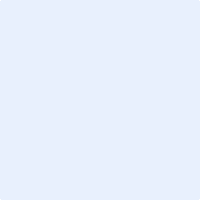 